d`f”k foKku dsUnz] ckalokMk lQyrk dh dgkuhgquj us fnykbZ Loa; lgk;rk lewg dks igpkuoSls rks d`f”k foKku dsUnª] ckalokM+k us efgyk l’kfDrdj.k dh fn’kk esa dbZ dne mBk;s gS vksj lQyrk Hkh gkfly dh gS vkSj T;knkrj lQy dgkfu;ks dh gdnkj vdsyh efgyk gh gksrh Fkh ysfdu igyh ckj fdlh Lo;a lgk;rk lewg us ftys es vius gquj ds cy ij viuh igpku cukbZ gSA o”kZ 2011 dh ckr gS rc d`f”k foKku dsUnª] ckalokM+k ij jktLFkku vkthfodk fe’ku }kjk izk;ksftr 80 fnolh; Vsyj ysMhl izf’k{k.k py jgk Fkk ml le; eq[; izf’k{kd ds :i es Jherh izHkk lksuh izf’k{k.kkfFkZ;ks dks flykbZ dyk dk izf’k{k.k ns jgh FkhA 80 fnuks rd lkFk dke djrs djrs lHkh ds chp ,d vkReh; lc/ka LFkkfir gks x;k FkkA izf’k{k.k tc lekfIr ij Fkk rc d`f”k foKku dsUnª dh rduhdh lgk;d  Jherh jf’e nos us iz;kl fd;k fd lHkh dks ,d lewg }kjk tksM+ fn;k tk, ftlls lHkh gj eghus fey ik;saxs o lkFk dke dj ik;sxsaA lHkh izf’k{k.kFkhZ rS;kj gks x;s o mu efgykvksa dk ,d lewg cuk;k x;k ftldk uke j[kk x;k ^^ eka f=iqjk Lo;a lgk;rk lewg **] vc gj eghus dsUnª ij ekfld cSBd gksus yxh o lHkh :fpiwoZd Hkkx ysdj dke dj jgh FkhA fQj bl lewg dks cSad ls tksM+us dh dok;n ‘kq: dh x;hA xzkeh.k fodkl VªLV ds ek/;e ls bl lewg dks cSaad ls tksM+k x;kA lewg es eq[; izf’k{kd lfgr 14 efgyk;sa FkhA cSad ls tqM+us ds ckn lewg es vkRefo’kokl dh o`f} gqbZA lHkh ckjh ckjh ls yksu ysdj flykbZ djus yxhA vc rd lHkh vius vius ?kj ij gh flykbZ dk;Z dj jgh FkhA rHkh lewg dh v/;{k o d`f”k foKku dsUnª dh rduhdh lgk;d us ;kstuk cukbZ fd D;ks uk lewg dk ,d cwVhd [kksyk tk;as vksj bl fopkj dks lkFkZd djus dk Hkjld iz;kl fd;k x;k o lewg dh v/;{k us igy djds ckalokM+k dk igyk fMtkbuj cwVhd **:i lqUnjh^^ ds uke ls [kksykA igys igys rks efgykvks dks cgqr ijs’kkuh gqbZ D;ksfda /ku i;kZIr ugh Fkk ysfdu muds gkFk ds gquj ds vkxs lkjh ijs’kkfu;ks us ?kqVus Vsd fn;sA cwVhd us j¶rkj idM+h o vklikl ds yksxks us vius fMtkbuj ifj/kku cuok dj muds dke dks ljkgkA ,d ,d dj lHkh Loa; lgk;rk lewg dh efgyk;sa cwVhd ls tqM+ x;h dqN dks ?kj ds fy;s flykbZ dk;Z fn;k tkrk] dqN dks ekdsZfVax  lh[kkbZ x;hA dqN efgyk;sa cwVhd gh lHkakyrhA vkf[kjdkj cwVhd dk lc [kpkZ flys gq;s oL=ks dh flykbZ ls fudyus  yxk vksj :i lqUnjh cwVhd us ckalokM+k ‘kgj es viuh igpku cuk yhA mUgh fnuksa ckalokM+k es QS’ku ‘kks vk;ksftr gksus okyk FkkA izk;kstdks us :Ik lqUnjh cwVhd dks ;g volj iznku fd;k fd oss bl ‘kks es vius ifj/kkuksa dk izpkj djsA lHkh lewg dh efgykvksa us bl ‘kks dh rs;kfj;ka tksj ‘kksj ls ‘kq: dj nh] fnu jkr esgur djds fMtkbuj diMs+ jktLFkkuh Fkhe  dks ysdj cuk;s o QS’ku ‘kks ds fy;s jsEi ij pyus dk Hkh izf’k{k.k fy;kA ‘kks okys fnu lHkh mRlkfgr Fkh vksj mUgksus viuk dk;ZØe is’k fd;kA ‘kgjokfl;ksa dh Hkjiwj rkfy;kas ds chp muds ifj/kkuksa dks [kwc ljkguk feyh vksj lewg dks [kwc lkjs vkMZj feysA yksu dh lHkh fd’rs le; ij tek gksus ds dkj.k cSad fyadst  dk;ZØe ds rgr bl lewg dks mRØ”B lewg ds :Ik esa lEekfur fd;k x;k o lHkh dks iz’kfLr i= iznku fd;s x;sA lewg dh lHkh efgyk;sa cgqr [kq’k gS D;ksfda bl lewg es mUgs vkt lk/kkj.k efgyk ls lQy m|eh rd igqpk fn;k FkkA bl lewg dh lQyrk dks ns[krs gq;s dsUnª dk iz;kl gS fd ,sls gh] yEcs  vof/k ds izf’k{k.kksa es d`”kd efgykvkas ds Loa; lgk;rk lewg cukdj mudks vkfFkZd o lkekftd ykHk fnyk;k tk ldsA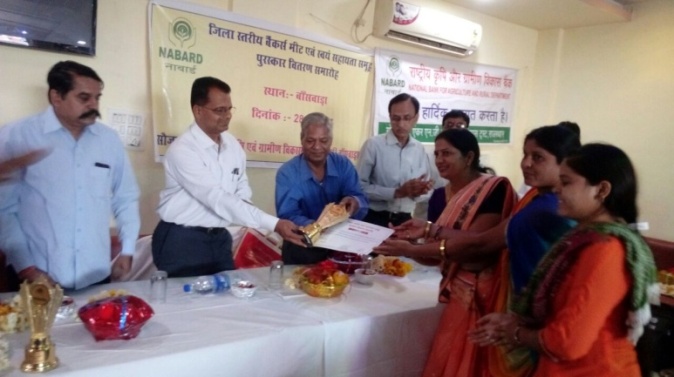 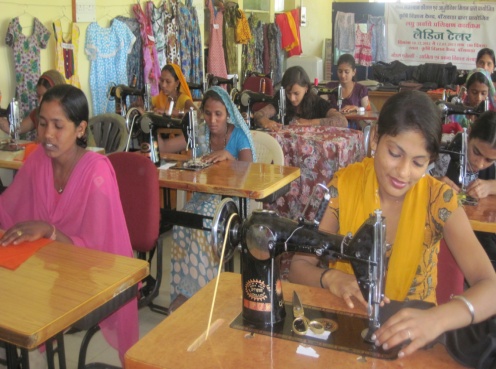 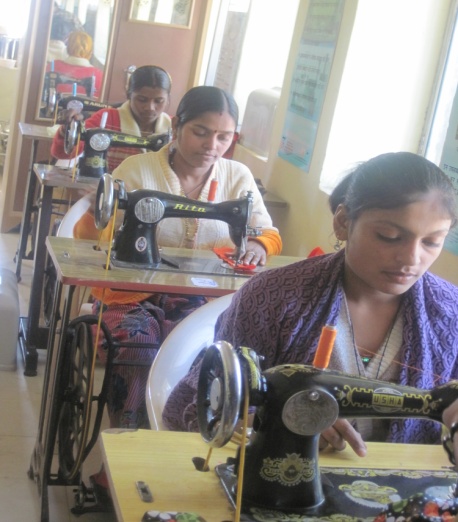 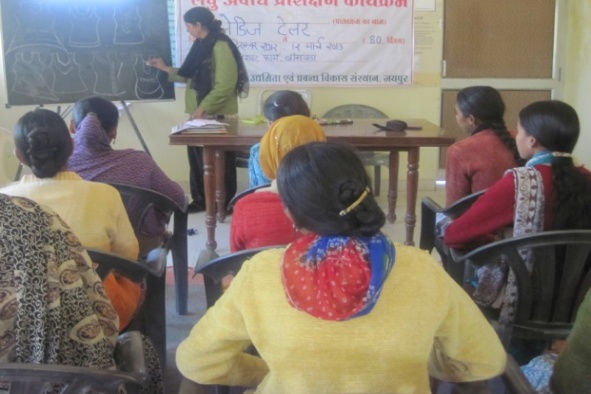 Lo;a lgk;rk lewg us fnykbZ igpku	27 o”khZ; fofurk Bkdqj us dHkh lkspk ugha Fkk fd thus dk edln mls bl rjg fey tk;sxkA tc fofurk dk fookg gqvk rc fdlh rjg dk dkS’ky ugha tkurh FkhA ysfdu fookg ds dqN o”kksZa ckn gh oSokfgd thou cks> cu x;k vkSj og vius ek;ds esa jgus yxhA dek ugha ikus dh otg ls og viuk vkRefo’okl [kks pqdh FkhA ,sls le; esa fofurk Ñf”k foKku dsUnz ds Lo;a lgk;rk lewg ls tqM+h vkSj lewg }kjk pykbZ tk jgh xfrfof/k;ksa esa Hkkx fy;kA fofurk }kjk rS;kj fd, x, mRikn lHkh dks ialn vkus yxsA dsUnz dh jf’e nos us fofurk dk lEidZ eq[; flykbZ izf’k{kd ls djok fn;k o nksuksa dks feytqy dj dk;Z dj vkxs c<+us dh lykg nhA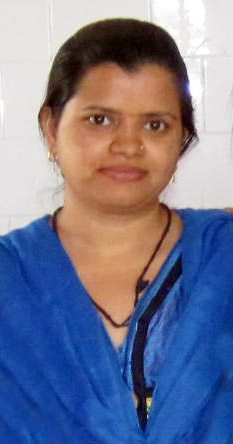 	flykbZ dk Kku rks fofurk dks igys ls gh Fkk vkSj eq[; izf’k{kd ls iw.kZ dkS’ky xzg.k dj flykbZ djus yxhA oL=ksa dh flykbZ lHkh xzkgdksa dks larks”kizn yxh vkSj fnu c fnu flykbZ dk;Z vf/kd vkus yxkA fofurk dk vkRefo’okl c<+us yxk vkSj oks vf/kd esgur ls dk;Z djus yxhA lky Hkj esa gh ns[krs&ns[krs fofurk us 15]000 :- ls vf/kd dk flykbZ O;olk; fd;kA fofurk us dsohds }kjk vk;ksftr vU; efgyk izf’k{k.kksa esa Hkh fgLlk fy;kA Qy] lCth ifjj{k.k] eDdk izlaLdj.k dk;Z lh[kus esa Hkh :fp fn[kkbZA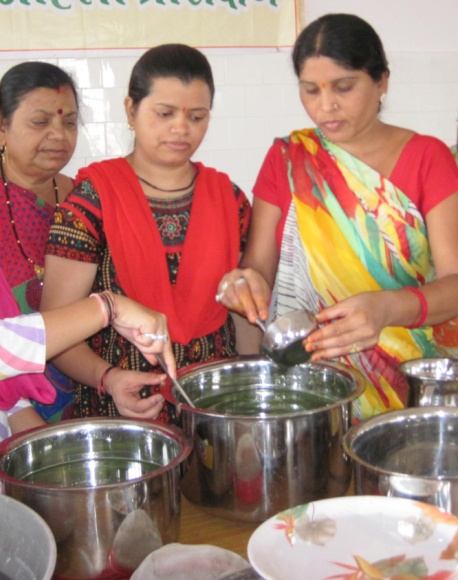 	fofurk ?kj ij gh izlaLdj.k dk Hkh dk;Z dj mRikn rS;kj djrs gq, cspus yxhA vkt oks vius vki ij xoZ eglwl djrh gS o lewg dh efgykvksa ds fy, Hkh izsj.kk L=ksr gSA******************************************************************************************************************flykbZ izf’k{k.k us laokjk thou	tlksnk ;kno dh dgkuh Hkh vius vki esa ,d ltho mnkgj.k gSA vkt ls 7 o”kZ iwoZ rd tlksnk dks dksbZ ugha tkurk Fkk ysfdu vkt tlksnk dk xkao mlh ds dkj.k izfl) gSA lk/kkj.k lk thou o vkfFkZd raxh ls tw> jgh tlksnk dks fruds ds lgkjs ds :i esa Ñf”k foKku dsUnz us lgkjk fn;kA nks oDr dh jksVh dk tqxkM+ djus esa Hkh v{ke tlksnk us Ñf”k foKku dsUnz esa jk”Vªh; Ñf”k uoksUes”kh ifj;kstuk ds rgr py jgs ,d ekg ds flykbZ izf’k{k.k esa fgLlk fy;kA ml le; tlksnk dk ifr BsykxkM+h pyk dj vkthfodk dek jgs Fks tks fd ugh ads cjkcj FkhA izf’k{k.k ds i’pkr~ tlksnk us Bku fy;k fd ifr&iRuh nksuksa gh flykbZ dk dk;Z djsaxsA ifr us Hkh tlksnk dk lkFk fn;k vkSj ?kj esa nqdku yxkdj flykbZ dk;Z ‘kq: fd;kA /khjs&/khjs ihdks e’khu Hkh [kjhn yh o lkfM+;ksa dh QkWy ihds djuk Hkh ‘kq: dj fn;kA tlksnk dh lQyrk ,d vge~ dkj.k ;g Hkh jgk fd ml xkao esa vc rd dksbZ izf’kf{kr Vsyj ugha FkhAtc tlksnk dsUnz ij vkbZ rks mldh ckrsa lqudj ,slk yxk eksuk Ñf”k foKku dsUnz us mls ubZ ftUnxh nh gksA xkao dh lHkh efgyk,a tlksnk ds vkRefo’okl ls iszfjr gSa o tlksnk Ñf”k foKku dsUnz dks thou laokjus ds fy, /kU;okn nsrh gSA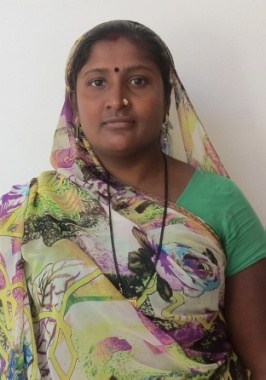 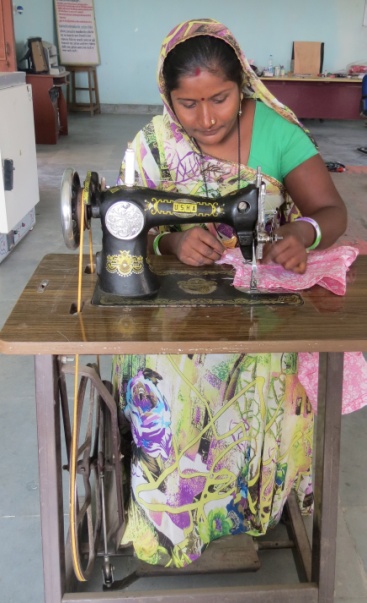 tlksnk us crk;k fd vc esjh ftUnxh [kq’kgky gSA ifr o lHkh cPps Hkh enn djrs gSa o cPpksa dh t#jrsa vklkuh ls iwjh gks tkrh gSaA tlksnk dk dguk gS fd gj ekg 10]000 ls 12]000 :i;s vklkuh dek ysrh gS vkSj R;kSgkj o fookg voljksa ij rks [kqf’k;ka nksxquh gks tkrh gSaA********************************************************************************************************************NksVh tksr dk cM+k fdlku&dkywjkeJh dkywjke firk dqfj;kth ;kno] fuoklh&n’kgjk xkeM+h ¼eks-9928987794½ us viuh 12 ch?kk tehu dks dqN gh o”kZ esa bl rjg laHkkyk dh vkt oks {ks= ds cM+s fdlkuksa dh drkj esa [kM+k gks x;k ,oa 20 ftyk Lrfj; iqjLdkj thr dj vius vki dks xksjokfUor eglwl djrk gSA mldh lQyrk dh dgkuh yxHkx 5 o”kZ igys d`f”k foKku dsUnz ij m|kfudh izf’k{k.k ls izkjEHk gqbZA izf’k{k.k ds Ik’pkr~ mlus 0-2 gSDVs;j esa igyh ckj VekVj dh [ksrh dh ftls cspdj mlus yxHkx 50 gtkj :Ik;sa dh vkenuh izkIr dhA mlds ckn rks dkywjke us {ks= esa lCth mRiknd ds :Ik esa viuh igpku cukyhA VekVj ds ckn fHk.Mh] xksHkh] djsyk] csxu vkfn lHkh lCth;ksa dh [ksrh djus yxk ,oa viuh okf”kZd vk; yxHkx 1-20 yk[k ls 5 yk[k  rd igqpk nhA ijUrq lCth mRiknu ,oa lfCt;ksa ds foi.ku esa vkus okyh ijs’kkfu;ksa dks ns[krs gq,s mlds eu esa dqN vkSj u;k djus dk tquwu mBk rks mls d`f”k foKku dsUnz ls LohV dkWuZ dh [ksrh djus dh lykg nh xbZA foxr o”kZ uoEcj esa mlus oSKkfud ns[k&js[k esa 0-2 gSDVs;j esa LohV dkWuZ ¼feBh eDdk½ yxkbZ vkSj mlus yxHkx 80 gtkj :Ik;sa ds gjs HkqV~Vs 10 fnu esa gh csp fn;s ,oa cps gq,s HkqV~Vks ds nkus fudky dj csp fn;sA LohV dkWuZ dh [ksrh ls mldks nksgjk ykHk gqvk ,d rks lfCt;ksa ds mRiknu esa yxus okys Je ,oa muds foi.ku esa tks le; yxrk Fkk mldh cpr gqbZ ,oa nwljk Ik’kqvksa ds fy;s gjk pkjk fey x;kA mldh bl lQyrk ls izHkkfor gksdj {ks= ds dbZ vU; d`”kd Hkh LohV  dkWuZ dh tkudkjh gsrq d`f”k foKku dsUnz ij vkus yxs gSaA  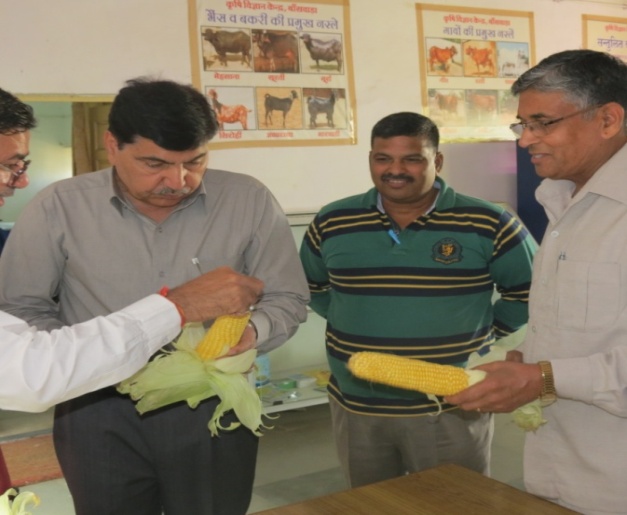 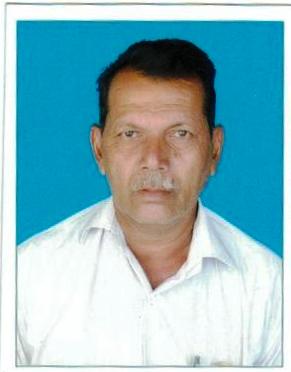 iihrs dh [ksrh us fd;k ekykeky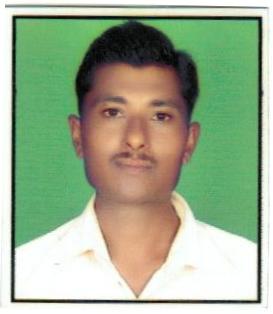 d`”kd dk uke	&	Jh x.ks’kyky firk Jh dkuthxkWo		&	jruiqjk ¼cnjsy½mez		&	45 o”kZfo”k;		&	m|kfudhx.ks’kyky 2 ch?kk {ks= esa [ksrh djds FkksM+k cgqr dek ysrk Fkk ysfdu mldh vkfFkZd fLFkfr dqN Bhd ugh Fkh ftruh esgur dj jgk mls mldh dekbZ ml vuqikr esa ugh fey jgh Fkh dkQh ijs’kku jgrk Fkk ysfdu ,d fnu oks d`f”k foKku dsUnz ij vk;ksftr m|kfudh izf’k{k.k esa Hkkx ysus igqpkW rks ekuks mlds fy;s dbZ jkLrs [kqy x;sA x.ksuk us iwjh rUe;rk o yxu ls m|kfudh dk izf’k{k.k fy;k o ldYi fy;k fd og m|kfudh ds izf’k{k.k dks O;FkZ ugh tkus nsxk rkfd nqxquk ykHk dek ldsaA mlus 1 ch?kk [ksr ds fy, d`f”k foKku dsUnz ls 400 iihrs ds ikS/ks tks jsM ysMh fdLe ds Fks mUgs [kjhnkA iihrs dh [ksrh lQy gks mlds fy;s dsUnz ds oSKkfudksa us le;&le; ij fujh{k.k fd;k o ekxZn’kZu iznku fd;kA twu esa yxkus gq,s iihrksa esa vxys o”kZ vizSy esa Qy vkuk ‘kq: gks x;sA x.ks’kyky us vR;Ur g”kZ ds lkFk crk;k fd mlds cxhps ls 80&90 fDoaVy iihrs dk mRiknu gqvk gSA mUgsa LFkkuh; cktkj esa  cspdj 70]0000 :Ik;sa dk ‘kq} ykHk gqvk gSA x.ks’kyky us m|kfudh dks viuk dj vius thou dh jkg cny dj viuk thou lq[kn cuk fy;k o mldh vkfFkZd fLFkfr esa csgn lq/kkj gks x;kA flykbZ izf’k{k.k ls ik;k jkstxkjuke	&	lqJh pUnk ;knoxkWo	&	lkxM+ksnftyk	&	ckalokM+kmez	&	21 o”kZfo”k;	&	ysMht VsyjpUnk i<+kbZ NksM+us ds ckn ls ?kj ij gh FkhA FkksM+h cgqr e’khu pykuk tkurh FkhA ?kj ds QVs iqjkus diM+ks dh ejEer dj ysrh FkhA ?kj ij gh jgus ls dkQh mnkl Fkh mu fnuksa d`f”k foKku dsUnz }kjk vk;ksftr o jktLFkku vkthfodk fe’ku }kjk izk;ksftr 80 fnolh; flykbZ dyk izf’k{k.k dk foKkiu v[kckj esa ns[kdj og dsUnz ij QkeZ ysus vk;h o ckrphr esa irk pyk fd og flykbZ lh[kus dks mRlqd gS vkSj ckgj dgh lh[kus dh Qhl ugh ns  ldrh gSA dsUnz }kjk 80 fnolh; izf’k}.k Vsyj ysMht izkjEHk gqvk] vkSj ;g ns[kk x;k fd pUnk iwjh yxu o esgur ls izf’k{k.k ys jgh gSA izf’k{k.k lekfIr ij lfVZfQdsV ysrs gq,s mls xoZ vuqHko gks jgk FkkA izf’k{k.k Ik’pkr~ mlus ?kj ij flykbZ e’khu [kjhnh o vkl&ikl ds yksxksa ds diM+s lhyus yxhA nks ekg esa gh pUnk us 8000 :Ik;sa dek fy;s vkSj mu iSlksa ls mlus fidks e’khu Hkh [kjhn yhA xkWo esa mldh igpku ysMht Vsyj ds :Ik esa gks x;hA vkt pUnk dk thou lq/kj x;k gS mlds psgjs ls vkRefo’okl >ydus yxk gS D;ksafd vc pUnk fdlh ij fuHkZj ugh cfYd vkRefuHkZj gSA *****************************************************************************************************************VekVj dh ykyh ls thou esa NkbZ [kq”kgkyhlgh fu.kZ; ysdj vxj lgh le; ij lgh [ksrh dh tk;s rks fdlku ikWp eghus dh ,d Qly esa gh ,d gSDVs;j ls ikWp yk[k :Ik;s dk mRiknu  izkIr dj ldrk gS vkSj ;g dj fn[kk;k xkeM+h ds ;qok d`’kd Jh izHkwyky ;kno usA izHkwyky ;kno d{kk N% rd f”k{kk izkIr dj fiNys ikWp&N% lky ls [ksrh dj jgk FkkA lkekU;r% mldh 6 ch?kk tehu ij [kjhQ esa eDdk] lks;kchu ,oa jch esa xsgwW ,oa jch eDdk dh [ksrh dj vkSlru 10 ls 12 gtkj :Ik;s izfr ch?kk dh lday vk; izkIr djrk FkkA ftlls og ges”kk vlUrq’V jgk vkSj dqN u;k djuk pkgrk FkkA blh lksp ds rgr~ og d`f’k foKku dsUnz ds lEidZ esa vk;k tgkW mlus VekVj mRiknu dk izf”k{k.k ysdj oSKkfud ns[k&js[k esa 1-0 ch?kk esa gkbZfczM VekVj fdLe&nso dh [ksrh djus dh rjQ igyk dne c<+k;kA blh o’kZ uoEcj ds izFke lIrkg esa VekVj dh ikS/k yxkdj fnlEcj ds f}rh; lIrkg esa rqM+kbZ izkjEHk dj fnukad 30 ekpZ rd  mlus 152 fDoaVy VekVj 1-0 ch?kk [ksr ls mRikfnr dj cktkj esa cspk ftlls mldks 91]000 :Ik;sa dh lday vk; izkIr gqbZA [ksrh esa mldk 26]000 dk vknku [kpZ fudkyus ds ckn mls “kq} 65]000 :Ik;sa dh vk; izkIr gqbZ ftlls mlus blh lky 2 ch?kk tehu ,oa 1 Hkw[k.M [kjhn fy;k ,oa vkxkeh _rqvksa esa Hkh mlus lgh le; ij lgh oSKkfud rjhds ls lCth;ksa dh [ksrh djus dk n`<+ fuf”p; dj fy;kA mldh bl lQyrk dks ns[kdj vU; dbZ d`’kd Hkh lCth dh [ksrh dh rjQ viuk ekul cuk jgs gSA 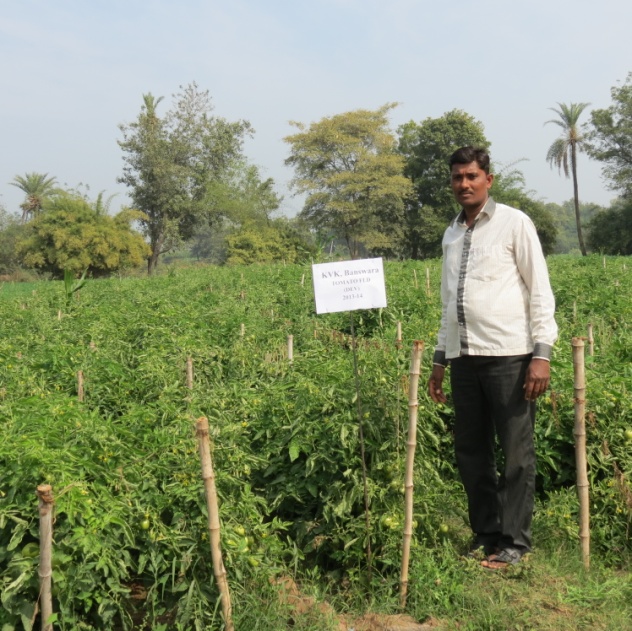 fHk.Mh dh [ksrh us cuk;k y[kifr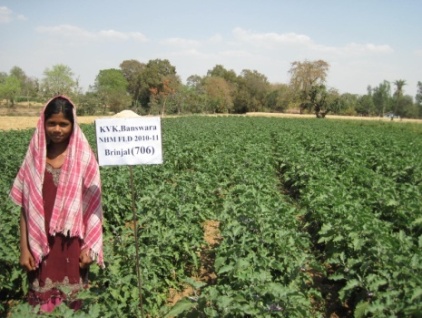 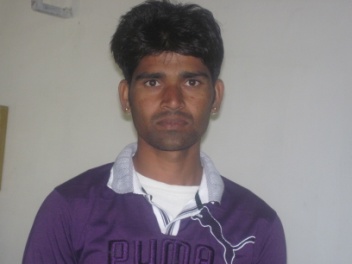 fdlku viuh esgurd”k ftanxh ds fy, fo”o fo[;kr gSA mldh esgur ds lkFk&lkFk ;fn mldks rduhdksa dk Kku Hkh gks rks [ksrh ges”kk ykHk dk /ka/kk lkfcr gksrh gSA ,slk gh fd;k xzke&[ksM+k ¼VkefV;k vkM+k½ ds Jh dkfUryky iq= Jh xksreyky pjiksVk ¼eks- 09680326650½ vkBoh ikl 32 o’khZ; ,d y?kq vkfnoklh fdlku usaA dkfUryky ds ikl 2 ch?kk tehu Fkkh ftl ij ijEijkxr Qlyksa dh [ksrh dj cM+h eqf”dy ls vius ifjokj dk Hkj.k&iks’k.k dj jgk FkkA ;g ;qok d`’kd o’kZ 2009 esa jk’Vªh; ckxokuh fe”ku ds rgr~ vk;ksftr nks fnolh; fHk.Mh mRiknu dh mUur izkS|ksfxdh izf”k{k.k f”kfoj ds ek/;e ls d`f’k foKku dsUnz] ckalokM+k ds oSKkfudksa ds lEidZ esa vk;kA izf”k{k.k ds nkSjku gk;czhM fHk.Mh dh [ksrh dh mUur rduhdksa ds ckjs esa crk;k x;kA gkbczhM fHk.Mh dh [ksrh djus ds ykHk% ykxr ds ckjsa esa nh xbZ tkudkjh ls izHkkfor gksdj dkfUryky us fHk.Mh dh [ksrh djus dh eu esa BkuhA izf”k{k.k mijkUr 2009 esa mlds [ksr ij 0-2 gSDVs;j {ks= esa gk;czhM fHk.Mh dk izFke iafDr izn”kZu Hkh yxk;kA bl izn”kZu ls dkfUryky dks 40]000 :Ik;sa dh “kq} vkenuh izkIr gqbZA bl izn”kZu ds ifj.kke ls mlds thou esa ,d ubZ jks”kuh dk izknqHkkZo gqvkA vxys gh o’kZ blus viuh 2 ch?kk tehu esa ls 1-5 ch?kk tehu ij cSaxu&fHk.Mh dh Qly rFkk dsoy vk/kk ch?kk tehu ij /kkU; Qlysa mxkbZA bl Qly pØ ls o’kZ 2010&11 esa dkfUryky us 1 yk[k dk “kq} ykHk dek;kA bl vk; ls mRlkfgr gksdj mlus igyh gh lky esa ,d eksVj lkbfdy ,oa vk/kk ch?kk d`f’k ;ksX; Hkwfe Hkh [kjhn MkyhA vc ;g ;qok d`’kd lCth mRiknu fo”ks’k :Ik ls xzh’edkyhu gk;czhM fHk.Mh dh [ksrh ls cgqr [kq”k gSA fHk.Mh dh [ksrh ds vykok og VekVj] fepZ ,oa cSaxu dh [ksrh Hkh d`f’k foKku dsUnz ds oSKkfudksas ds ijke”kZ ls djus yxk gSA dkfUryky dh vuojr esgur jax ykbZ vkSj vkt mlds ikl [kpZ fudkyus ds ckn FkksM+h&FkksMh iwath Hkh tqM+us yxh gSA ;g Li’V gS fd lCth dk nk;jk c<+kus ls vkenuh esa btkQk gqvk gSA Jh dkfUryky  dh lQyrk dks ns[kdj xk¡o [ksM+k o  mlds vkl&ikl ds dbZ xkWoksa esa d`’kdksa us xzh’edkyhu gk;chzM fHk.Mh dh [ksrh djuk “kq: dj fn;k gSA dkfUryky us [ksrh ls tqM+s vius vuqHko lk>k djrs gq,s dgk fd gkFkksa dh esgur o mfpr rduhdh Kku balku dh gSfl;r cnyus dk eknk j[krh gSA 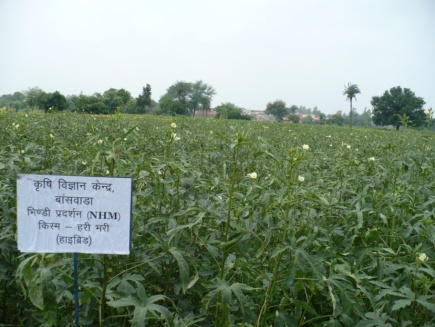 *****************************************************************************************************************Livelihood & Nutritional Security of Tribal Families through Backyard PoultryBackground InformationBackyard poultry is main supplement source of livelihood for tribal families.Introducing of hybrid poultry birds in backyard poultry may increase the livelihood.To introduce Pratapdhan poultry birds among tribal farmers, 200 tribal farmers were selected and provided them to 20 birds of 6 week age to each farmer. Description of technology Pratapdhan breed  was developed by crossing (native x colour broiler x RIR) Each selected farmers were trained at KVK in poultry rearing before providing them birds along with necessary equipments. Success points Farmers are ready to accept Pratapdhan birds because their habits are almost similar to deshi breed.Collective market is developed for buyers.Multi colour and higher body weight and egg production as compare to native birds  Good adaptability and local environment Attractive multi colour feather pattern, as rural people like coloured birds from aesthetic points of view and better looking, because of colour plumage birds have camouflagic characters to protect themselves from predator. Longer shank length which help in self protection from predators in backyard areas. Good adaptability in backyard/ free range, it has good immune competence in the scarcity of good quality food and drinking water, the birds have to room into dirty surrounding in search of food. Outcome Body weight of mature cock is 90 to 110 % higher.Egg laying start in 150 days as compared to in deshi breed 182 days.Produce brown shell eggs.Having broody characteristics.Fast growth rate with average adult body weight 20 weeks of age ranged from 1478 to 3020 gm of male and 1283 to 2736 gm of female.Higher egg production 161 which is 274 % higher the local native (43 eggs)   Impact Gross income of Rs. 15,250 of one poultry unit (20 birds) at one year age as compared to local breed (Rs. 6,590).Secure their livelihood and to overcome with malnutrition problem.Reduction in migration of land less farmers 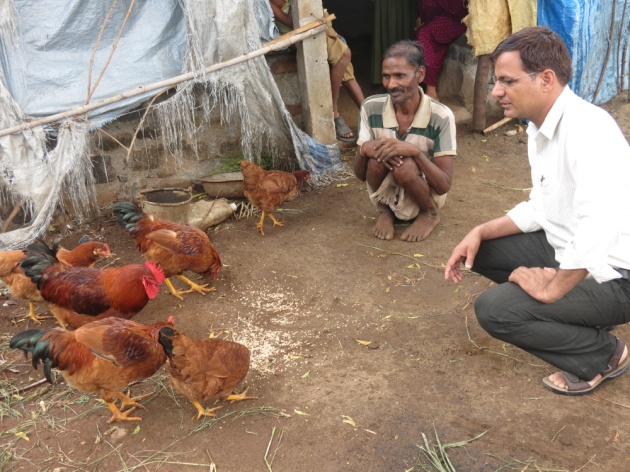 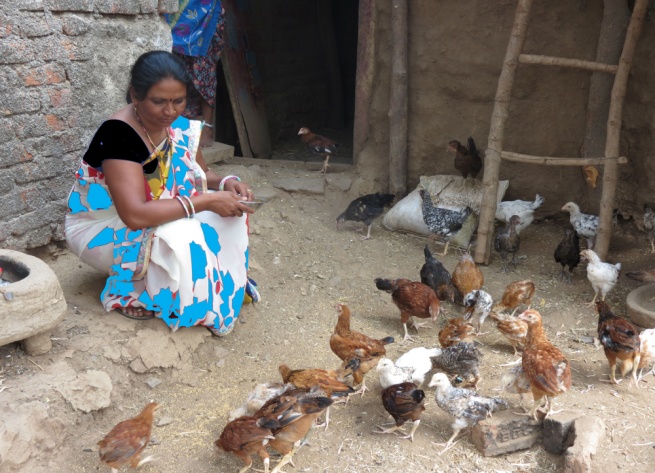 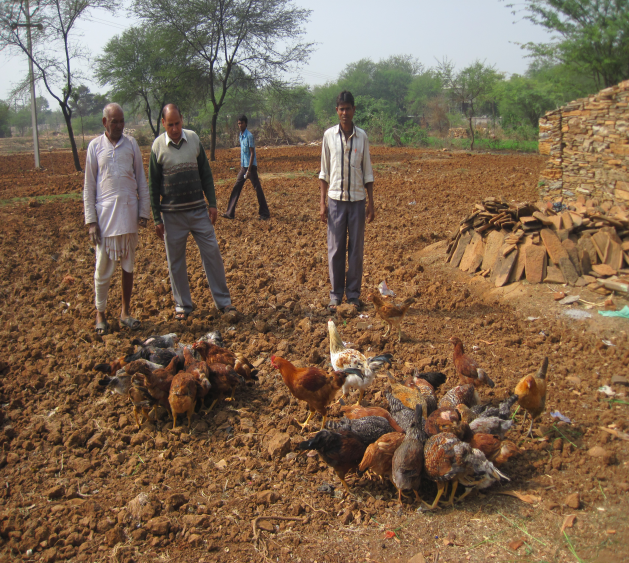 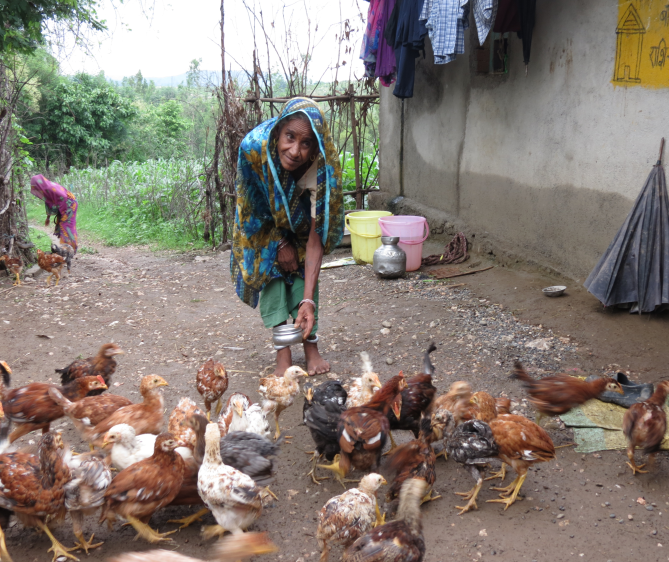 Economic empowerment of tribal families through hybrid tomato cultivationBackground InformationVegetable cultivation is main source of livelihood for tribal farmers but declining production and income was a cause of great worry.  Introducing of hybrid tomato production may increase the livelihood.To introduce hybrid tomato- Dev among tribal farmers, 40 tribal farmers were selected and provided them to 40 g seed of variety dev to each farmer. Tribal farmer Laxman packed his books from the school compound after class VIII. From than onwards he was involved in farming activities of his family. but was not satisfied with the income from traditional farming.Income from traditional crop alone is not sufficient for meeting total requirements of the family because of small size hording declining productivity due to various reasons and unstable price of commodity.Description of technology Each selected farmers were trained at KVK, Banswara in improved tomato production technology before providing them hybrid variety seed.All relevant information for cultivation of this remunerative crop was given under the supervision of KVK scientists.Transplanting was done in the month of October   Balance nutrient management with proper plant protection measures were adopted. Hands on experience was provided for techniques like azola cultivation and vermicomposting.Success points Farmers are ready to accept variety dev because it is high yielder as compare to local.Less fruit cracking.Good fruit firmness and quality The crop was raised on trellis which also increased yield and maintained quality of fruits.Crop health was regularly monitored with help of scientists.Handling in product specific crates/bags, sorting and grading also fetched better price.Outcome Higher yield of 158 q. obtained from 0.2 ha piece of land only.Gross income of Rs. 95,000 of from 0.2 ha in one season compare to local variety Rs. 50,000.Impact Secure their livelihood and to overcome with malnutrition problem.Reduction in migration of land less farmersImproved living & social status of tomato growers in the societyFew farmers have started to built their pakka houses and started to send their children in English medium school from the earnings of tomato.   By Seeing the economic empowerment of Sh. Laxman through vegetable cultivation, many marginal farmers in the surrounding villages started vegetable cultivation in their fields.   Apart from the enhanced income levels, significant improvement was seen in the food and nutritional security on the family members, especially children.Effective utilization of natural, human & social capital.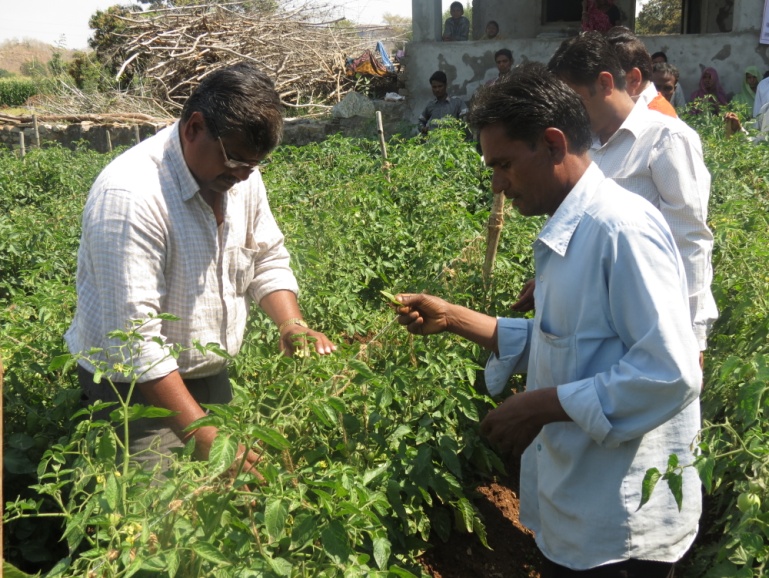 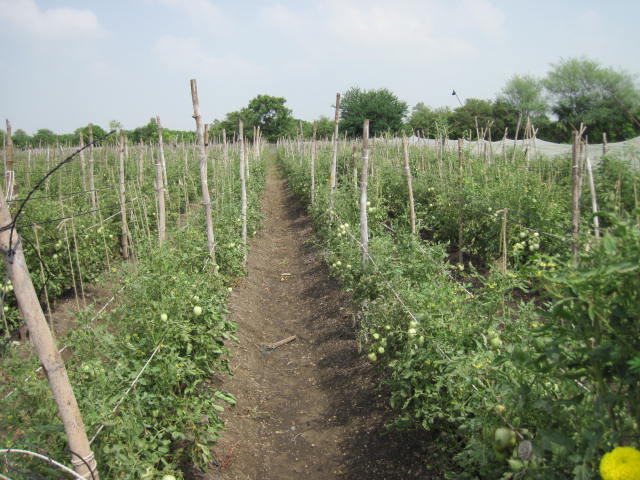 Livelihood and Nutritional Security of Tribal Families through Backyard PoultryBackyard poultry farming play an important role in the economic upliftment of poor farmers. Stress free and harmful residue free birds obtained from backyard poultry farming get a great scope in the availability of quality meat. Generally in rural areas farmers have been maintaining backyard poultry for income generation, home consumption, gifts and sacrifice for guests.  Backyard poultry is a great need to increase the availability of protein food source in rural areas to alleviate protein malnutrition. This can be achieved by adopting poultry farming in small scale in the back yard of rural households or rearing them under intensive farm conditions in small numbers by utilizing locally available, less expensive feed and housing inputs. Backyard poultry is identified as a significant livelihood activity for many poor and landless families and particularly for women who looks for additional income. Banswara is the tribal dominated district of Rajasthan. The socio economic condition of the farmers does not permit them to adopt any new technology there by resulting in low productivity and low level of income. To increase there income of such family a need was to introduced Nirbheek strain of backyard poultry for livelihood and nutritional security of tribal family through conducting front line demonstration and training. Therefore, the present study was carried out on Nirbheek backyard poultry in rural area of Banswara district of Rajasthan.Under front line demonstrations The KVK had distributed 300 units of Nirbheek birds, each unit having 20 chicks of 6 weeks of age under National Agriculture Innovation Project (NAIP) in 10 selected villages of Talwara and Garhi blocks of Banswara district. These birds were dual purpose and have found great acceptance and good adaptability to local conditions. A survey was conducted on 20 beneficiaries farmers for performance evaluation of Nirbheek birds at different stages of growth with respect to income received from sale of eggs and meat over local birds. Data were collected by direct interview of the beneficiaries.Performance of Nirbheek  backyard poultry in  comparison to local poultry in field condition Outcome:Success of the Nirbheek birds in rural area was judged by  feedback received from beneficiaries in three diamensions i.e. in adoption by non-beneficiaries, income generation and nutritional security. Adoption by non-beneficiaries:The egg laying capacity of Nirbheek birds was recorded 171.69% higher as compared to desi birds thats why the numbers of farm families have purchased eggs from beneficiaries by paying  Rs 7 per egg and hatched with their own local hen. The second generation had started laying eggs after 25 weeks of hatching. 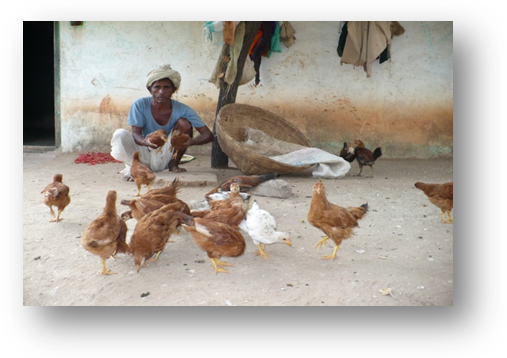 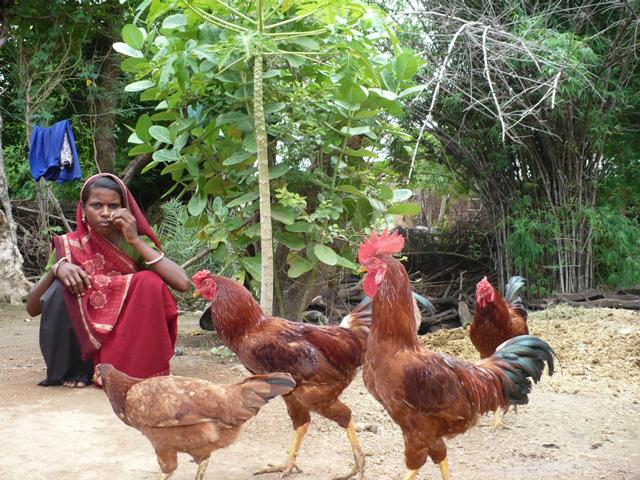 Income generation: Backyard poultry rearing become income source for the family in the study area. Net profit per bird Rs 329.50 and benefit cost ratio is 1:2.45 for rearing of one unit of Nirbheek birds.  Nutritional security:  The rural tribal families rearing Nirbheek birds (provided under NAIP) as backyard poultry experienced on economic upliftment along with an alleviation of nutritional status due to higher egg production (171.29%) and  weight gain of males (52.38%)  as compared to local birds(Table-2). The data revealed that the annual average egg production of  Nirbheek  birds in comparsion to desi birds were 144 and 53. Average weight gain (kg) of adult male and female of Nirbheek birds was recorded 3.20 and 2.10 while, for desi birds 2.10 and 1.35, respectively.  Economics of Nirbheek backyard poultry unit in field condition ********************************************************cdjh uLy lq/kkj&fljksgh uLy chtw cdjk dkjxkjexuyky xzke Hkqnkuiqjk dk NB~Bh rd f”kf{kr 55 o’khZ; fdlku gSA exuyky dh “kq: ls [ksrh esa :fp jgh gS iwoZ esa QlyksRiknu]Ik”kqikyu vkfn dk;Z fd;s ysfdu /khjs&/khjs mez c<+us ds lkFk mudk /;ku cdjh ikyu O;olk; dh vksj x;kA mlds ikl 15 ls 20 ns”kh cdfj;ksa dk lewg gS ijUrq mlus tc fljksgh uLy ds chtq cdjs ns[ks rks mlus eu esa Bku fy;k fd og viuh ns”kh cdfj;ksa dh uLy cnysxk blds fy, mlus d`f’k foKku dsUnz lss lEidZ fd;k rFkk cdjh ikyu ij izf”k{k.k izkIr dj fljksgh uLy dk ,d fctw cdkjk vuqnku ij fy;kA mlus fctw cdjs ls fiNys rhu lkyksa esa u dsoy viuh cdjh;ksa dh uLy cnyh cfYd xkWo ds vU; d`’kdks dh cdjh;ksa dh uLy lq/kkj djok;hA vHkh mlds ikl 10 ls 12 fljksgh uLy dh cdfj;k¡ gS rFkk fljksgh uLy ds uj cdjksa dks le;&le; ij cspdj lkykuk 20000&25000 :Ik;sa dek jgs gSA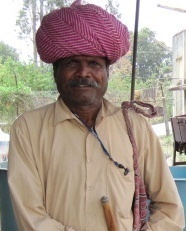 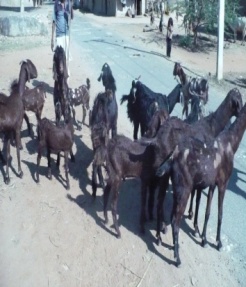 *****************************************************************************************************************eqxhZikyu ls lq/kjh ifjokj dh n”kkd`’kd dk uke 	%	nsoh flagxkWo			%	lqUnuhftyk			%	ckalokM+k“kS{kf.kd ;ksX;rk	%	ch-,-mez			%	28 o’kZizf”k{k.k vof/k		%	rhu fnolh;lEidZ			%	9828808851	izf”k{k.k ls iwoZ fdlku dh fLFkfr Bhd ugha FkhA c<+rs ifjokj ds vkfFkZd [kpksZ ls tq> jgk FkkA thou Lrj Hkh Bhd ugha FkkA ifjokj dks ikyus dh cM+h leL;k FkhA fdlku [kqyh etnwjh djds cM+h eqf”dy ls ifjokj dks pyrk FkkAckalokM+k ftysa esa pyk;s tk jgk dk;ZØe ^^jk’Vªh; d`f’k uoksUes’kh ifj;kstuk ** ds ckjs esa irk pykA bl dk;ZØe ds rgr~ xksn fy;s x;s xkWo esa ;g ifj;kstuk ljdkj }kjk pykbZ tk jgh gSA ftldk eq[; mn~ns”; tutkfr ckgqY; {ks=ksa esa fdlkuksa dh thfodksiktZu esa vkfFkZd lq/kkj o mudks lcy cukukA	d`f’k foKku dsUnz }kjk eqxhZikyu O;olk; dh tkudkjh izf”k{k.k ds nkSjku nh xbZ A oSls rks eqxhZikyu esa cgqr gh iztkfr;kW gSA ysfdu muesa ls ,d iztkfr fufHkZd gS ftldks fdlku vklkuh ls ?kj ds vkWxu esa ikydj viuh thfodk dek ldrk gSA eqxhZ;ksa ls ekal o v.Mk nksuksa izkIr fd;s tk ldrs gSA vius ns”k esa v.Mksa dks miyC/krk 41 v.Ms izfro’kZ vkadh xbZ gSA eqxhZikyu O;olk; esa vf/kd txg dh vko”;drk ugha iM+rh gSA ekal ds fy, 1x1 oxZ QwV o v.Ms ds fy, 2x2 oxZ dh QqV dh txg dh vko”;drk iM+rh gSA 	bl izf”k{k.k ls izHkkfor gksdkj fdlku us vuqnku ij ,d ;qfuV eqxhZ ¼20 bap½ [kjhnhA ftldh ykxr ewY; 500 ¼ikWp lkS :Ik;sa½ vk;kA fdlku us 600 :- blesa dek;sA ftlls bldks “kq} vk; 5500 :- N% ekg blls Åij izkIr gqbZA	nsohflag d`f’k foKku dsUnz o ifj;kstuk ds lHkh vf/kdkfj;ksa ,oa leLr LVkQ dk vkHkkj djuk pkgrk gSA] ftldh en~n ls bl lEekutud flFkfr esa igqpk gSAcdjh uLy lq/kkj& fljksgh uLy chtw cdjk dkjxkjd`’kd dk uke 	%	exuxkWo			%	HkqnkuiqjkiksLV			%	jksfgM+kftyk			%	ckalokM+krgfly		%	x<+h“kS{kf.kd ;ksX;rk	%	N~VVhmez			%	55 o’kZizf”k{k.k vof/k		%	jk-d`-u-i- ¼ds-fo-ds½lEidZ			%	9929233098	exu dh “kq: ls [ksrh esa :fp jgh gSA iwoZ esa QlyksRiknu]Ik”kqikyu vkfn dk;Z fd;sA ysfdu /khjs&/khjs mez ds lkFk mlus cdjh ikyu O;olk; dh vksj /;ku x;kA	ftysa esa pyk;s tk jgs ^^jk’Vªh; d`f’k uoksUes’kh ifj;kstuk **  dh tkudkjh izkIr gqbZA dsUnz ij tkdj oSKkfudksa ls tkudkjh izkIr dhA	ftysa esa cdjh uLy lq/kkj ds fy, eq¶r esa fljksgh uLy chtw cdjk ¼uj&cdjh½ fn;s tk jgsaA ogkW ls ,d cdjk ykdj vius [kaM+ esa “kkfey fd;kA ftlls vkus okyh uLyksa esa lq/kkj gksA lky Hkj esa fljksgh uLy ds cdjs ls 50&60 cdfj;ka xkfHkZr gqbZA vksj muesa ls N% cdfj;ksa gqbZ 1 uj o 5 eknk cdfj;k iSnk gqbZAflykbZ ls dekbZd`’kd dk uke 	%	lqxuxkWo			%	lqUnuhftyk			%	ckalokM+k“kS{kf.kd ;ksX;rk	%	uoehamez			%	20 o’kZizf”k{k.k vof/k		%	30 fnolh; 	lqJh lqxu xkWo lqUnuh] rglhy&x<+h] ftyk&ckalokM+k dh jgus okyh ,d vkfnoklh efgyk gSA ^^jk’Vªh; d`f’k uoksUes’kh ifj;kstuk **  ds rgr 30 fnolh; flykbZ izf”k{k.k esa Hkkx fy;kA	bl izf”k{k.k esa fofHkUu izdkj ds cPpksa o efgykvksa ds diM+s cukus tSls QzkWd] usdj]”kVZ]CykÅt] isVdksV] vEczsyk dV ?kk?kjk vkfn dk izf”k{k.k izkIr fd;kA	lqxu us flykbZ izf”k{k.k izkIr dj xkWo esa vkdj viuk flykbZ dk;Z “kq: fd;kA ftlls mldksa izfrekg 1000&2000 :Ik;as vk; gksus yxhA ifjokj dh vkfFkZd fLFkfr esa lq/kkj gksus yxkA bldks dsUnz ls vuqnku ij flykbZ e”khu Hkh fn;k x;kA	lqxu dgrh gS fd flykbZ izf”k{k.k ls vk;]dq”kyrk o vkRefo”okl esa o`f} gqbZA vkxs Hkh flykbZ esa izf”k{k.k izkIr dj u;k djuk pkgrh gSA vksj ;g izf”k{k.k vkfnoklh efgykvksa esa ojnku gksxkA^^ ukjh vcyk ugh vc lcyk gS**fepZ mRiknud`’kd dk uke 	%	ljnkjk@dkfu;kxkWo			%	Hkqnkuiqjkftyk			%	ckalokM+k “kS{kf.kd ;ksX;rk	%	ikWpohmez			%	60 o’kZizf”k{k.k vof/k		%	d`f’k foKku dsUnz ¼jk’Vªh; d`f’k uoksUes’kh ifj;kstuk½ 	ljnkjk dh “kq: ls gh [ksrh esa :fp jgh gSA blds lkFk&lkFk Ik”kqikyu ls vius ifjokj dk Hkj.k iks’k.k djrk FkkA ckalokM+k ftysa esa pyk;s tk jgs ^^jk’Vªh; d`f’k uoksUes’kh ifj;kstuk** ds lEidZ esa vk;kA ;g ifj;kstuk bl xkWo esa Hkh py jgh gSA bldk irk pykA ;kstuk ds rgr~ fdlkuksa dks mfpr vuqnkuksa ij lfCt;ksa dk cht fn;k tkrk gSA d`’kd us vius [ksr ij lCth mRiknu dk fopkj dj d`f’k foKku dsUnz ij vkdj lCth mRiknu dk fo”ks’k izf”k{k.k izkIr dj lCth mRiknu dh lksp cukbZA	d`’kd us vius 4 ch?kk [ksr esa fepZ dh fdLe&Jhjke rqQkuh dh jksi rS;kj dj vius [ksr esa ikS/k yxkbZA vkSj le;&le; ij mfpr [kkn]ikuh][kjirokj fu;U=.k o mfpr dhV&O;kf/k fu;U=.k dj vius [ksr ij vkt fephZ mRiknu lQy :Ik ls dj jgk gSA dhV ukf”k;ksa dk [kpZ yxHkx 10]000 gtkj :Ik;sa vk;kA ysfdu blds ,ot esa 55000&60]000 gtkj dh vk; izfr o’kZ gqbZA d`’kd us “kq} ykHk 48]000 izfr o’kZ dek;kA	vkt d`’kd dh ekyh gkyr vPNh gSA vksj [kq”kgky gSA ljnkjk dk ekuuk gS fd bl ifj;kstuk dks fdlkuksa dks cgqr ykHk gks jgk gSA vksj fdlkuksa dh vkfFkZd fLFkfr esa lq/kkj gqvk gSA lCth vknku dh n`f’V ls lcls ykHknk;d [ksrh gSA^^ty gS rks dy gS**lCth mRiknu ,d lQy O;olk;d`’kd dk uke 	%	rkjkpUnz@xkSrekxkWo			%	Hkqnkuiqjkftyk			%	ckalokM+k “kS{kf.kd ;ksX;rk	%	frljhmez			%	38 o’kZizf”k{k.k vof/k		%	rhu fnolh;lEidZ			%	9929625227 	rkjkpUnz ds [ksr esa ikjaifjd Qlyksa ds ckn ftysa esa pyk;k tk jgk ^^jk’Vªh; d`f’k uoksUes’kh ifj;kstuk** dk;ZØe ls lEidZ dj fHk.Mh dh mUur fdLe cksdj 50 gtkj :Ik;sa ds fHk.Mh dk dkjksckj fd;kA blls mls 40 gtkj :Ik;sa dh “kq} vk; izkIr gqbZA	rkjkpUnz] Hkqnkuiqjk xkWo dk ,d lk{kj o izxfr”khy fdlku gSA ;g esgurh o ubZ&ubZ rdfudh ls [ksrh djrk gSA [ksrh ds lkFk&lkFk Ik”kqikyu]Qqyksa dh [ksrh] eNyh ikyu ¼vk[ksV½ Hkh djrk gSA	d`’kd dk iwjk&ifjokj [ksrh O;olk; ls tqM+k gqvk gSA ftysa esa pykbZ tk jgha ifj;kstuk ^^jk’Vªh; d`f’k uoksUes’kh ifj;kstuk** ftlls tutkfr; {ks=ksa esa lCth mRiknu ds lEidZ esa vk;kA	d`’kd xzkeh.k izkS?kksfxdh dsUnz] lkxokfM+;k ls tkudkjh izkIr dj]mldks lCth mRiknu dk izf”k{k.k fn;k x;kA ftlls izsfjr gksdj fdlku us lk;uksok fHk.Mh djhc 1-25 ch?kk esa cksbZ fHk.Mh esa dhV&iarxksa dk vkØe.k vU; Qlyksa ls T;knk gksrk gSA] bldh jksdFkke ds fy;s dhVuk”kd nokbZ;ksa dk iz;ksx fd;kA ftldh dqy ykxr djhc 10]000 gtkj :Ik;sa vkbZA ysfdu blds cnys esa 50]000 gtkj :Ik;s dh “kq} vk; 40]000 gtkj :Ik;sa izkIr gqbZA	rkjkpUnz lCth mRiknu ls cgqr [kq”k gSA vksj bl ifj;kstuk ls cgqr lk ykHk ys jgs gSA tSls flapkbZ ikbi]lCth ds mfpr vkdkj ds dSfjV o [kkn cht ys jgk gSA vksj mldk ekuuk gS fd Hkfo’; esa ;g ifj;kstuk vkxs Hkh pyrh jgsaA ftlls fdlku vf/kd ls vf/kd ykHkkfUor gks A mldh dgkuh lans”k nsrh gS fd fdlku vukt okyh Qlyksa dh ctk; lCth mRiknu ,d uxnh O;olk; gSA^^ty gh thou gS**AA^^bldk laj{k.k djsa **AAflykbZ ls c<+h vkenuhd`’kd dk uke 	%	dykorhxkWo			%	lqUnuhftyk			%	ckalokM+krglhy		%	x<+h“kS{kf.kd ;ksX;rk	%	nlohamez			%	19 o’kZizf”k{k.k vof/k		%	30 fnolh;flykbZ dk dk;Z djds ?kj dks lgkjk nsus okyh dykorh us ^^jk’Vªh; d`f’k uoksUes’kh ifj;kstuk** xzkeh.k izkS|kSfxdh dsUnz] lkxokfM+;k }kjk vk;ksftr flykbZ izf”k{k.k ls flykbZ dyk esa fuiq.krk gkfly dj vkfnoklh {ks= esa vU; efgykvksa ds fy;s izsjd cuhA	dykorh dh ikfjokfjd fLFkfr T;knk vPNh ugha FkhA buds firk vdsys dekus okys FksA tks esgur etnwjh djds ifjokj dk ykyu&ikyu djrs gSA ifjokj ds vU; lnL; Hkh esgur etnwjh] d`f’k dk;Z] o cdjh ikyu dj ifjokj pykrs gSA	dsUnz }kjk izf”k{k.k esa eq[; :Ik ls] cPpksa o efgykvksa ds diM+ks dh flykbZ ls “kVZ]tkaf?k;k]QkWzd] isjVhdkWV] cykÅt] lyokj dqrkZ vkfn fofHkUu fMtk;uksa ds ysfMt diM+s cukus dk izf”k{k.k izkIr fd;kA izf”k{k.k ds nkSjku flykbZ e”khu Hkh bldks vuqnku ij fnykbZ xbZA	izf”k{k.k ds ckn dykorh us mfpr uki ysdj cPpks o efgykvksa ds isVhdksV] CykÅt]QkWzd] flyokj vkdh flykbZ dj vius dk;Z dks /khjs&/khjs c<+;k A blls djhc 1000 :Ik;sa izfr ekg vk; izkIr gks jgha gSA vksj vkRefo”okl c<+k ftlls thou esa dqN djus dh vk”kk iSnk gqbZA	dykorh ;g lans”k nsuk pkgrh gSA bl izdkj ds izf”k{k.k vkfnoklh {ks= dh efgykvkssa dks fn;s x;sA ftlls muds vkfFkZd thou esa lq/kkj gks A lkFk esa ;g dguk pkgrh gS fd yM+fd;ksa dks i<+kus ij fo”ks’k tksj fn;k tk;sA	blfy;s dgk x;k gS fd ^^ i<h fyf[k ukjh] ?kj esa le>nkjh** ^^ ,d yM+dh i<+rh gS rks mldh lkr fi<+h rSj tkrh gS**AlCth mRiknud`’kd dk uke 	%	iqfu;k@gdfj;kxkWo			%	lkxokfM+;kftyk			%	ckalokM+k“kS{kf.kd ;ksX;rk	%	lk{kjmez			%	60 o’kZizf”k{k.k vof/k		%	d`f’k foKku dsUnz]ckalokM+k ¼rhu fnolh;½	Jh iqfu;kW gdfj;k mez 60 o’kZ xkWo lkxokfM+;k ftyk&ckalokM+k ds jgus okyk gSA ;g ,d izxfr”khy]tkx:d o d`f’k esa u;s&u;s iz;ksx djus esa :fp j[kus okyk fdlku gSA d`’kd dks eq[; O;olk; [ksrh&ckM+h o Ik”kqikyu gSA blls ;g ifjokj dk ikyu iks’k.k dj thou fuokZg dj jgk gSA	d`’kd ds ikl 25 ch?kk flafpr d`f’k ;ksX; Hkwfe gSA ftl ij _rqvksa ds vuqlkj xzh’e] o’kkZ o “kjndkyhu Qlyksa dh [ksrh le;&le; ij fofHkUu Qlys tSls eDdk]/kku o lfCt;ksa esa fepZ] VekVj o csaxu dh iSnkokj ys jgs gSA	d`’kd Jh iquh;k gdfj;k dks d`f’k foKku dsUnz ds vUrxZr ^^jk’Vªh; d`f’k uoksUes’kh ifj;kstuk** ds rgr~ rhu fnolh; izf”k{k.k fn;k x;kA ftlesa mlus d`f’k dks fofHkUu tkudkfj;kW izkIr fd;k izf”k{k.k vof/k esa oehZdEiksLV cukukA lfCt;ksa dh ulZjh rS;kj djuk o mUur iztkfr;kW dh tkudkjh izkIr dhA	d`’kd us rhu ch?kk Hkwfe esa fephZ dh Qly yxkdj fepZ mRiknu dj vPNk [kklk dek jgk gSA ftlls mldks izfrfnu -------------------- :Ik;sa dh vk; izkIr gks jgh gS blls fdlku vius ifjokj dks vklkuh ls ikyu&iks’k.k dj jgk gSA vksj lkFk esa ifjokj ds [kkus esa Hkh dke esa ys jgk gSA vkt ;g fdlku cgqr izlUufpr gSA	fdlku vU; [ksrh ckM+h djus okyks fdlkuks dks ;g lnas”k nsuk pkgrk gSA lCth mRiknu dj vf/kd ls vf/kd ykHk izkRi dj vius thou Lrj dks c<+kosaA le;&le; ij d`f’k oSKkfudks ls lykg Hkh ysdj ubZ&ubZ rdfudh dh tkufj;kW ysrs jguk pkfg;sa o izf”k{k.k esa Hkkx ysdj viuh dk;Z {kerk dks c<+kosaA	;g ;kstuk vkfnoklh ckgqY; {ks= esa fdlkuksa ds fy;s ,d ojnku lkkfcr gks jgh gSa fdlkuksa dks fofHkUu vknkuksa ij mfpr vuqnku nsdj] muds d`f’k dks c<+kok fn;k tk jgk gSA ;g ifj;kstuk ,d lQy dkjxj lkfcr gqbZ gSA^^de larku lq[kh bUlku**lCth mRiknud`’kd dk uke 	%	deth@peukxkWo			%	lkxokfM+;kftyk			%	ckalokM+k“kS{kf.kd ;ksX;rk	%	10ohamez			%	35 o’kZizf”k{k.k vof/k		%	^^jk’Vªh; d`f’k uoksUes’kh ifj;kstuk**	Jh deth peuk mez 35 o’kZ xkWo lkxokfM+;k dk ,d vkfnoklh izxfr”khy o esgurh fdlku gSA fdlku dh ikfjokfjd fLFkfr bruh vPNh ugh gSA buds ifjokj esa dqy 5 lnL; gSA tks lHkh [ksrh&ckM+h o Ik”kqikyu djds vius ifjokj dk ikyu iks’k.k dj jgs gSA	d`’kd d`f’k foKku ds vUrxZr py jgh ifj;kstuk ls tqM+kA o le;&le; iji oSKkfudksa dh lykg ls vius d`f’k O;olk; esa ubZ&ubZ iz;ksx dj vf/kd mRiknu dj ys jgk gSA	^^jk’Vªh; d`f’k uoksUes’kh ifj;kstuk** ds vUrxZr bldks fnYyh Hkze.k ¼d`’kd Hkze.k½ djus dk ekSdk Hkh feyk gSA d`’kd ds ikl dqy flafpr 5 ch?kk gS ftl ij ekSle ds vuqlkj Qlys o lCth mRiknu dj jgk gSA	lkxokfM+;k xkWo esa fdlkuksa ds fy, xzkeh.k izkS|ksfxdd dsUnz [kqyk gqvk gSA ftl ij vkdj fdlku vius t:jr ds vuqlkj [kkn]cht o vU; d`f’k vfHk;kfU=dh midj.k [kjhn dj vius dk;Z {kerk o mRiknu c<+k jgk gSA 	xr o’kZ fdlku us lCth mRiknu izf”k{k.k ysdj o izsfjr gksdj 5 ch?kk esa efgdks fHk.Mh ua- 10 cksbZA fdlku us le;&le; ij [kkn ikuh o dhV&iarxks dh jksdFkke ds fy, nokbZ dk iz;ksx fd;kA vksj mls viuh Qly ls dqy 15000 :- dh vkenuh gqbZ A nokbZ][kkn dk dqy [kpkZ 5000 :- yxk A fdlku dks “kq} ykHk 10]000 :- gqvk A^^de larku lq[kh bUlku**izkFkfed mipkj ,oa d`f=e xHkZ/kku izf”k{k.kd`’kd dk uke 	%	y{e.k yky@HksewthxkWo			%	lkxokfM+;kftyk			%	ckalokM+k“kS{kf.kd ;ksX;rk	%	12oha dyk oxZmez			%	21 o’kZizf”k{k.k vof/k		%	izkFkfed mipkj d`f=e xHkkZ/kku ¼2 ekg½lEidZ			%	9660232375	Jh y{e.k yky mez 21 o’kZ xkWo lkxokfM+;k ftyk&ckalokM+k jktLFkku dk fuoklh gSA ckalokM+k ftyk vkfnoklh ckgqY; {ks= gSA bl ftys esa T;knkrj fdlku [ksrh ckM+h Ik”kqikyu] eqxhZikyu ,oa cdjh ikyu dj viuh vkftfodk dekrs gSA	egkjk.kk izrki d`f’k ,oa izkS|ksfxdh fo”ofo|ky;] mn;iqj ds rRok/kku ls ftys esa pyk;k tk jgk dk;ZØe ^^jk’Vªh; d`f’k uoksUes’kh ifj;kstuk** d`f’k foKku dsUnz ds vaxzhdr dyLVj lkxokfM+;k ls d`’kdksa dk p;u dj bUgsa izf”k{k.k dj budks Hkfo’; esa vkRefuHkZj cukus dk y{; FkkA	d`’kd y{e.k yky ftlus 12 oha d{kk dyk ladk; es mÙkh.kZ dj] vc izkbosV Lukrd dj jgk gSa bldks ^^izkFkfed mipkj d`f=e xHkkZ/kku** ds izf”k{k.k ds fy;s pqukA	^^jk’Vªh; d`f’k uoksUes’kh ifj;kstuk** ds rgr~ pqus gq,s fdlkuks dks pksewa fLFkr d`f’k foKku dsUnz VkadjkM+k ij 2 ekg dk fu%”kqYd dk izf”k{k.k fn;kA bl izf”k{k.k vof/k esa] Ik”kqvksa dks d`f’k dk;Z jdrs le; yxus okyh pksV] cq[kkj]tq[kke]vkQjk ,oa Ik”kqvksa esa gksus okys fofHkUu jksx tSls xyNksVw][kwj idk]eqga idk] dky cq[kkj vkfn fcekfj;ksa dh igpku ,oa mudk funku dk izf”k{k.k fn;kA	bl izf”k{k.k vof/k ds nkSjku gh d`f=e  xHkkZ/kku dk Hkh fo”ks’k izf”k{k.k fn;kA eandky dh igpku[ en pØ o lgh le; ij Ik”kqvksa dks xHkhZr djokuk vkfn ckrs izf”k{k.k ds nkSjku fl[kkbZA	izf”k{k.k vof/k ds mijkUr vius xkWo vkdj vkus guqj dks vtkek;kA vksj xkWo esa fcekjh ls xzlhr Ik”kqvksa dks mipkj fd;kA blls izfrfnu vk; 150&200 :Ik;s dh vkenuh gksrh gSA ftlls blds vkRefo”okl o dke djus dh yxu c<+h] ftlls blds ifjokj dks vkfFkZd :Ik ls lgkjk feykA izferkg 1000&1500 dh vk; gksrh gSA	d`’kd dk dguk gS fd bl izdkj ds vkSj Hkh izf”k{k.k fn;s tk;s ftlls vkfnoklh HkkbZ;ksa ds fy;s ojnku lkfcr gksA vksj os vius thou dks [kq”kgky cuk ldsaAMs;jh O;olk; % vk; dk L=ksrd`’kd dk uke 	%	inethxkWo			%	tUrksM+kftyk			%	ckalokM+k“kS{kf.kd ;ksX;rk	%	vkBohamez			%	28 o’kZizf”k{k.k vof/k		%	Ik”kqikyu O;olk;lEidZ			%	9950859533	d`’kd Jh ineth mez 28 o’kZ xkWo tUrkSM+k dk jgus okyk gSA bldk iwjk ifjokj [ksrh&ckM+h ,oa Ik”kqikyu O;olk; ls tqM+k gqvk gSA igys blds ikl Ik”kqikyu ugh FkkA rc bldh vkfFkZd fLFkfr [kjkc FkhA	ftys esa fiNys rhu o’kksZ ls py jgh ^^jk’Vªh; d`f’k uoksUes’kh ifj;kstuk** ds ckjs es irk pkykA ckalokM+k ftys esa Ik”kq/ku dh fLFkfr dh la[;k uk d cjkcj gSA ;gkW ij vkSlr nqX/k mRiknu 4&6 fyVj izfrfnu izfr Ik”kq gSA fLFkfr fopkj.kh; gSA	ftys esa fiNys rhu o’kksZ ls py jgh ^^jk’Vªh; d`f’k uoksUes’kh ifj;kstuk** dk eq[; mn~ns”; tutkfr {ks= esa vkthfodk ,oa iks’k.k lqj{kk ftlls fdlkuksa ds thou Lrj es c<+ksrjh gSA	d`’kd ineth bl ifj;kstuk ds ckjs esa tkudkjh oSKkfudksa ls feydj c<+h;k rjhds ls Ik”kqikyu dj vf/kd ls vf/kd nqX/k mRiknu gSA oSKkfudksa dh lykg ij fdlku us mfpr pkjk&ckVk dh O;oLFkk dj nqX/k mRIkknu dj jgk gSA	d`’kd ds ikl dqy Ik”kqvksa dh la[;k 13 gS ftlesa 5 Ik”kq nqX/k nsus okys gSA 2 C;kus okys gS vkSj] ikMh o cfN;ka gSA bu Ik”kqvksa ds vk/kkj ij nqX/k mRiknu dj vius ifjokj dk ikyu&iks’k.k dj jgk gSA		d`’kd igys oSKkfud rjhds ls Ik”kqvksa dks pkjk&nkuk ugha nsrk FkkA ysfdu crk;s x;s funs”kksZ ls fdlku us feujy feDpj o dsYlh;e Ik”kqvksa dks nsuk izkjEHk fd;kA	ftldk ifj.kke ;g gqvk fd igys dh vis{kk nqX/k mRiknu ls 0-500 yhVj izfr Ik”kq izfrfnu nq/k esa c<+ksrjh gqbZA nw/k c<+us ds lkFk Ik”kq ds nq/k esa olk dh ek=k Hkh c<+h] ftlls d`’kd cgqr [kq”k gSA	d`’kd dk dguk gS fd mlds Ik”kqvksa ftlesa 360 :Ik;sa xk; ,oa 190 :Ik;s HkSl ls dqy :Ik;sa 360+190= 550@ izfrfnu izkIr gks jgk gSA ftlls izfrekg 16500 :Ik;sa fey jgs gSA “kq} ykHk 10500 :- ekg izkIr gks jgk gSA	d`’kd ineth ;g lans”k nsuk pkgrs gs fd bl ifj;kstuk ls lEiw.kZ xkWo dk fodkl gqvk gSA vksj fdlkukssa fd fLFkfr esa lq/kkj gqvk gSA vksj Ik”kqikydks dks cgqr ykHk gqvk gSA^^ge nks gekjs nks**flapkbZ ikbZi ykbu ,d ojnkud`’kd dk uke 	%	ykyw gdfj;kxkWo			%	lkxokfM+;kftyk			%	ckalokM+k“kS{kf.kd ;ksX;rk	%	ikWpohmez			%	60 o’kZizf”k{k.k vof/k		%	^^jk’Vªh; d`f’k uoksUes’kh ifj;kstuk** 	d`’kd ykyw gdfj;k xkWo lkxokfM+;k dk jgus okyk gSA ljdkjh ukSdjh esa jgrs gq,s] Hkh bldk :>ku [ksrh rjQ FkkA ysfdu fQj Hkh le;&le; ij [ksrh dk;Z  tSls& Qly mRiknu] Qy mRiknu tSls& vke]vkWoyk]iihrk vkfn] lCth mRiknu blds lkFk&lkFk Ik”kqikyu Hkh djrs gSA d`’kd lsokfuo`r ds ckn viuk iw.kZ le; [ksrh esa O;rhr dj jgk gSA blls fdlku dks vPNk [kklk lkyuk fey jgk gSA	fdlku ds ikl [ksrh ds fy,s tehu rks vf/kd gS ij flapkbZ dk lk/ku ugh gksus ij eu Hkjks”ks ds jg tkrk FkkA ,d nks dqosa Hkh [kqnkok;sa ysfdu lQyrk ugha feyhA	ftysa esa pyk;k tk jgk ^^jk’Vªh; d`f’k uoksUes’kh ifj;kstuk** ds ckjs esa irk pykA vksj ogkW tkdj tkudkjh izkIr dhA ifj;kstuk ds rgr fdlkuks dks mfpr vuqnku ds flapkbZ ikbi ftudh lkbt 2-5 bpa o 3 bap fn;s tk jgs gSA blesa ,d fdlku dks vf/kdre 20 ikbi nsus dk gh izko/kku FkkA blls lHkh NksVs o e/;e Js.kh ds vf/kd ls vf/kd ykHk fey ldsA 30&40 fdlkuksa us vkil esa ,d djds lkeqfgd :Ik ls ikbi ykbu dj vius [ksrks rd ykbu igqpkbZA chp&chp esa Vh fudkysa x;s ftlls ykbu ds chp esa vkus okys [ksrk dks Hkh flapkbZ gks ldsaA	bu lHkh fdlkuksa ds vFkd iz;kl ls 5 ls 6 gsDVj tks Hkwfe csdkj iM+h FkhA ml ij [ksrh dk;Z djus yxs gSA ftlls mu lHkh fdlkuks dks vkenuh gqbZ  gS vksj muds thou esa lq/kkj gqvk gSA ikuh cgqewY; izkd`frd lal/kku gS] tks d`f’k mRiknu esa lhfer dkjd gS] blfy;s miyC/k ty lalk/kuks dh mi;ksfxrk ds fy, izcU/ku dh rdfud t:jr gSA	d`’kd ykyw gdfj;k vkt cgqr [kq”k gS ftlls mlds vkfFkZd thou esa lq/kkj gqvk gSA vksj og ;g lans”k nsuk pkgrk gS fd bl ifj;kstuk ls tq+M+s vksj vf/kd ls vf/kd ykHk ysoasAty ,d izkd`frd lalk/ku gSbldk laj{k.k djsaAcht mRiknu us fnykbZ ubZ igpkud`’kd dk uke 	%	ts:Ik @ekuthxkWo			%	lkxokfM+;kftyk			%	ckalokM+k“kS{kf.kd ;ksX;rk	%	nlohamez			%	55 o’kZizf”k{k.k vof/k		%	 d`f’k foKku dsUnz] ¼^^jk’Vªh; d`f’k uoksUes’kh ifj;kstuk**½	Jh ts:Ik ekuth ikVhnkj mez 55 o’kZ xkWo lkxokfM+;k dk ,d izxfr”khy ,oa tkx:d fdlku gSA [ksrh&ckM+h ,oa Ik”kqikyu mldk eq[; O;olk; gSA bldk iwjk dk iwjk ifjokj [ksrh ls tqM+k gqvk gSA	vkt Hkkjr dh tual[;k esa fnuks fnu  c<+ksrjh gks jgh gSA c<+rh tula[;k ?kVrs lalk/ku ,d Hka;dj leL;k gSA Hkkjr [kk|kUr mRiknu esa vkRefuHkZj gS dqy [kk|kUu 233-88 fefy;u Vu ¼2009&2010½ dk jgk gSA lHkh /kku okyh Qlys]frygu]nyguh Qlys eq[; [kk|kUu gSA gekjs d`f’k ds oSKkfud vf/kd ls vf/kd mit nsus okyh fdLeksa dks [kkst esa tqMs+ gq,saA ftlls [kk|kUu dh leL;k ugha vkosaA	ckalokM+k ftyk ftlesa /kku mRiknu vf/kd fd;k tkrk gSA le;&le; ij ljdkj }kjk vksj d`f’k foKku dsUnz ds }kjk mPprduhdh Kku o izf”k{k.k fdlkuksa dks fn;k tkrk gSA ftys esa d`f’k foKku dsUnz ds vUrxZr dsUnz ljdkj }kjk pyk;k tk jgk dk;ZØe tutkfr {ks=ksa esa fdlkuksa dh ftfodk o iks’k.k dk;ZØe ds rgr~ fdlkuks dks vf/kd ls vf/kd vkRefuHkZj o mudk jgu&lgu thou Lrj esa c<+ksrjh gks] ;gh eq[; mn~ns”; bl dk;ZØe dk gSA	xkWo lkxokfM+;k ls ts:Ikekuth ikVhnkj dks /kku dh [ksrh dk izf”k{k.k fn;kA vksj mlus /kku dh fdLe iwlk&1460 dks yxkus ds fy, izsfjr fd;kA oSKkfudksa dh lykg o ns[k js[k esa /kku dh iSnkokj gqbZA ftldk dqy mRiknu 18 fDoaVy gqvk ftlls dqy vk; 43]000 :- bl chtksmRiknu ls fdlku dks vkfFkZd etcwfr gqbZ vksj mldks cgqr ykHk gqvkA	d`’kd dk ;g dguk gS fd bl izdkj  ds izf”k{k.k ysdj vU; fdlkuksa dks Hkh cgqr ykHk gksxkA vksj Hkfo’; esa ftys esa ,slh ifj;kstuk pyuh pkfg,saA ftlls fdlku dh vkfFkZd fLFkfr esa lq/kkj gksA^^ vkx lanh dh lcls cM+h =kLnh o Hkw[kejh lcls cM+k vfHk”kki**fephZ dh [ksrh ls c<+k O;kikjd`’kd dk uke 	%	Jh jkoth@Fkkojk pjiksVkxkWo			%	elksfV;kftyk			%	ckalokM+k“kS{kf.kd ;ksX;rk	%	ikpohamez			%	47 o’kZizf”k{k.k vof/k		%	  3 fnu d`f’k foKku dsUnz] ¼^^jk’Vªh; d`f’k uoksUes’kh ifj;kstuk**½	Jh jkoth iq= Jh Fkkojk pjiksVk xkWo elksfV;k rglhy o ftyk ckalokM+k dk fuoklh gSA tks fd ikWpoh rd i<+k fy[kk gSA oks [ksrh ls vf/kd vkenuh gsrq ges”kk mRlqd jgrk gSA ^^jk’Vªh; d`f’k uoksUes’kh ifj;kstuk** ds vUrxZr Jh jkoth pjiksVk d`f’k foKku dsUnz ckalokM+k ds lEidZ esa vk;k rFkk d`f’k foKku dsUnz ds oSKkfudksa us mldh bPNk dks ns[krs gq, mUgsa fepZ dh [ksrh djus dh lykg nh “kq: esa jkoth pjiksVk us 0-125 gSDVs;j esa fepZ yxk;h ftlesa ls dqy [kpksZ 6500 :- vk;k vkSj bUgksus fepZ ckalokM+k lCth&e.Mh esa 2600 :- dh csph bl izdkj jkoth pjiksVk us “kq} ykHk 19500 :- dek;saA vc jkoth pjiksVk cktkj esa cht [kjhn dj Loa; vius [ksr esa 0-2 gSDVs;j esa fephZ dh [ksrh dj jgk gSA rFkk Jh jkoth pjiksVk dk dguk gS fd og fephZ dh [ksrh djrk jgsxkA d`f’k foKku dsUnz dh dksf”k”k gS fd ml fdlku dks iw.kZr% lCth mRiknd cukukA^^ vkx lanh dh lcls cM+h =kLnh o Hkw[kejh lcls cM+k vfHk”kki**VekVj dh [ksrh ls gtkjks dh vk; c<+h vk;d`’kd dk uke 	%	Jh ukjk;.k flag@ lTtu flag pkj.kxkWo			%	elksfV;kftyk			%	ckalokM+k“kS{kf.kd ;ksX;rk	%	nlohamez			%	32 o’kZizf”k{k.k vof/k		%	3 fnu d`f’k foKku dsUnz] ¼^^jk’Vªh; d`f’k uoksUes’kh ifj;kstuk**½	Jh ukjk;.k flag iq= Jh lTtuflag xkWo elksfV;k rglhy o ftyk ckalokM+k dk fuoklh gSA tks fd nloha rd i<+k fy[kk gSA buds ikl 2 gSDVs;j tehu gSA ftl ijEijkxr Qly tSls xsgWw]eDdk]dikl] dh [ksrh o’kksZ ls djrs vk jgs gSA ysfdu bu Qlyksa de ykHk izkIr gksus ij mUgksusa d`f’k foKku dsUnz]ckalokM+k ds xzkeh.k rdfudh dsUnz]elksfV;k ls lEidZ dj d`f’k foKku dsUnz ds oSKkfudksa ls vf/kd vk; gsrq tkudkjh pkghA dsUnz ds oSKkfudks us Jh ukjk;.k flag pkj.k dh :fp dks ns[krs gq,s mUgs lCth mRiknu gsrq izfjr fd;k vkSj ukjk;.kflag 0-2 gSDVs;j VekVj fdLe& nso dh [ksrh djok;h bl VekVj dh Qly esa [ksrh dh rS;kjh [kkn]dhVuk”kd vkfn dk dqy [kpksZ :Ik;k 9000 vk;k ukjk;.k flag pkj.k us lCth&e.Mh ckalokM+k esa VekVj dk cspk vkSj mUgksusa dqy 52000 :- ds VekVj cspdj “kq} ykHk 43000 :Ik;k dek;kA bl izsfjr gksdj xkWOk vU; fdlku Hkh lCth ds izfr :fp ysus yxs gSA rFkk lkFk gh Jh ukjk;.k flag pkj.k iwjh rjg lCth mRIkknd fdlku gks x;sA^^ vkx lanh dh lcls cM+h =kLnh o Hkw[kejh lcls cM+k vfHk”kki**tSfod [kkn ls gqbZ mRiknu esa o`f}d`’kd dk uke 	%	Jh uaxk @ foBykxkWo			%	elksfV;kftyk			%	ckalokM+k“kS{kf.kd ;ksX;rk	%	lk{kjmez			%	40 o’kZizf”k{k.k vof/k		%	3 fnu d`f’k foKku dsUnz] ¼^^jk’Vªh; d`f’k uoksUes’kh ifj;kstuk**½	Jh uaxk iq= Jh foByk xkWo elksfV;k rglhy o ftyk ckalokM+k dk fuoklh gSA tks fd nloha rd i<+k fy[kk gSA d`f’k foKku dsUnz]ckalokM+k ds xzkeh.k rdfudh dsUnz esa oehZdEiksLV dh tkudkjh izkIr dj d`f’k foKku dsUnz esa rhu fnolh; izf”k{k.k esa fgLlk fy;k rFkk vkuh yxu o esgur ls viuh 2 gsDVs;j Hkwfe esa  ls 0-5 gsDVs;j Hkwfe iÙkkxksHkh]VekVj]caSxu] o fephZ vkfn dh lCth okyh Qlyksa esa oehZdEiksLV dk gh iz;ksx dj jgk gS lkFk gh jklk;fud [kknksa dk mi;ksx jgh dj jgk gSA lkykuk 20]000 :- dh okf’kZd cpr gks jgh gSA lkFk gh cph gqbZ oehZdEiksLV [kkn 5 :- izfr dhyks ds Hkko ls fdlkuks dks csprs gSA^^tSfod ,oa xkscj [kkn dk vf/kd iz;ksx djks**Ms;jh m|ksx ls flykbZ ls dekbZd`’kd dk uke 	%	Jh pEik @ [kkrqxkWo			%	lkxsrkftyk			%	ckalokM+k“kS{kf.kd ;ksX;rk	%	lk{kjmez			%	30 o’kZizf”k{k.k vof/k		%	30 fnu d`f’k foKku dsUnz] ¼^^jk’Vªh; d`f’k uoksUes’kh ifj;kstuk**½	Jh pEik iq= Jh [kkrq xkWo lkxsrk rglhy o ftyk ckalokM+k dk fuoklh gS ftldh ikfjokfjd fLFkfr vPNh ugh Fkh og cktkj esa NksVh lh fdjk.ks dh nqdku pykrh Fkh mldh ekfld vk; djhc 1500 :- FkhA fftlls pkj cPpks o ifr&ifRu dk ikyu&iks’k.k cM+h eq”fdy ls gksrk Fkk A pEik us xzkeh.k rduhfd dsUnz]elksfV;k ds ek/;e ls d`f’k foKku dsUnz]ckalokM+k ds izf”k{k.k esa eq[; :Ik ls cPpks ,oa efgykvksa ds diM+ks dh flaykbZ tSls & Qzkad] isVhdksV]Cykmt] lyokj dqrkZ] pqfMnkj  gkFk dh pqfM+;k  ds fofHkUu izdkj ds oL=ksa dh flaykbZ djrh FkhA ftlds lkFk og e”khu dks fjisfjax djus dk dk;Z Hkh djus yxh D;ksfd og izf”k{k.k esa cgqr vPNh rjg ls ru eu ls essgur djrh Fkh A vkt og izfrekg 6000 :- izkIr dj jgh gSA ^^tSfod ,oa xkscj [kkn dk vf/kd iz;ksx djks**d`’kd dk uke 		%	Jh ijrqyky fMUMksjxkWo			%	elksfV;kftyk			%	ckalokM+k“kS{kf.kd ;ksX;rk		%	lk{kjJh ijrqyky fMUMksj elksfV;k xkWo dk ,d xjhc vkfnoklh fdlku tks viuh ,d ,dM+ Hkwfe ij ijEijkxr Qlyksa dh [ksrh dj vius ifjokj dk Hkj.k&iks’k.k dj jgk FkkA d`f’k foKku dsUnz us mlds dqN u;k djus ds xTcsa dks igpkuk vkSj mls ckxokuh fe”ku ds rgr~ fepZ dk 0-1 gsDVs;j  dk izn”kZu o’kZ 2007&2008 esa mlds [ksr ij yx;k blh nkSjku mls nks ckkj ckxkokuh izf”k{k.k esa Hkh “kkfey dj mUur rdfudh dk izf”k{k.k fn;k ml izf”k{k.k ls ijrqyky dks 55000 :Ik;ksa dh vk; izkIr gqbZ gS ftlls izsfjr gks Qjojh 2009 esa mlus vius iwjs [ksr esa d`f’k foKku dsUnz funsZ”ku esa iwjh tehu ij fepZ dh jksikbZ dj Mkyh ftlls mls 31 fnlEcj 2009 rd ,d yk[k vLlh gtkj :Ik;sa dh vk; izkIr gks xbZ ,oa Qjojh ekpZ 2010 mlus mlh [ksr dks vPNk rS;kj dj mlesa okil fepZ dh mUur fdLe mtkyk fd ulZjh rS;kj dj jksikbZ dj MkyhAlQyrk dh dgkfu;kWd`’kd dk uke 		%	Jh calryky ePNkjxkWo			%	lsUMukuhftyk			%	ckalokM+k“kS{kf.kd ;ksX;rk		%	Lukrdmez				%	25 o’kZ Jh claryky ePNkj ,d f”kf{kr ;qok gS csjkstxkj Fkk ftlus jkstxkj gsrq d`f’k foKku dsUnz ls lEidZ fd;k] d`f’k foKku dsUnz }kjk mls ulZjh izcU/ku ij 15 fnolh; izf”k{k.k fn;k x;k ftlls izsfjr gks mlus vius ?kj ij ulZjh rS;kj dj Qy o`{kksa ds ikS/ks rS;kj fd;s ftlesa 1000 vke] 500 fuEcw] 1000 iihrs ftUgsa fofHkUu lLaFkkvksa ,oa d`’kdksa dks cspdj yxHkx ,d yk[k iPpkl gtkj fd vk; vftZr dj yh rFkk Nk;knkj ikS/ks rS;kj dj gfjr jktLFkku dk;ZØe dks Hkh c<+kok fn;k gS lkFk gh mlus viuh ulZjh dk O;olkf;d dj.k gsrq jftLVªs”ku djok djds Lo; lgk;rk lewg dh Hkh LFkkiuk dj yh gSAChilli made lackpatiName of farmers	:	Sh Partu S/o Nathu dodiyarVillage			:	MasotiaDistrict			:	BanswaraQualfication 		:	LiterateAge				:	32 yearsTraining 			:	3 days chilli production and Exposure visit of IARI     Contact No.		:	9784696328Mr. Partu S/o Nathu dodiyar Masotia village of Talwara block of Banswara district is literate only. He always had a dream to do some thing different in agriculture. Through KVK activities he contact with KVK scientists. Seeing to his deep desire and interest in doing something innovative, he was suggerted to take chilli cultivation as there is less expenditure and high profit due to availability of good market facility in the nearby area. He grew chilli variety Toofani in 1 Bigha land.Yield was taken from January to May. During this period he hervested 30 q (187 q/ha) times. The total expenensers were Rs. 7000 from which he earned net profit of Rs.  45000.	Looking to his hardwork, self motivation and enthusiasm he was nominated the chairman of newly created farmer’s group in his village.Ckh-Vh-dikl ls dekbZ vf/kd vk;Ad`’kd dk uke	%	“kkUrhyky iq= Jh jruk thxkWo			%	ujsyk ikM+k ¼?kyfd;k½ftyk			%	ckalokM+k“kS{kf.kd ;ksX;rk	%	12 iklmez			%	32 o’kZizf”k{k.k vof/k		%	3 fnolh;lEidZ			%	9784481634	“kkUrhyky usjyk ikM+k ¼?kyfd;k½ dk jgus okyk gSA izf”k{k.k ls iwoZ og eksjM+h ehy esa dke djus tkrk Fkk rFkk firk ds lkFk dHkh&dHkh [ksrh&ckM+h esa gkFk cVkrk FkkA og ch-Vh- dikl mRiknu rduhd izf”k{k.k ds nkSjku d`f’k foKku dsUnz ds lEidZ esa vk;kA izf”k{k.k ls mlesa vk/kqfud rjhds ls [ksrh djus dh yyd tkxh rFkk og fujUrj d`f’k foKku dsUnz ls lykg ysdj [ksrh djus yxkA d`f’k foKku dsUnz us [kjhQ 2009 esa mlds [ksr ij ch-Vh dikl dh fdLe ,e-vkj-th-,p 6025 dk izFke iafDr izn”kZu vk;ksftr fd;kA mlus ,d ,dM+ dikl ls 55000 :Ik;sa dek;sa ,oa Ckh-Vh- dikl dk [ksr xsgwW dh Qly ds fy, [kkyh gks x;kA orZeku esa og ehy esa dke djus ugha tkrk gS rFkk fujUrj d`f’k foKku dsUnz ls tqM+dj lefUor d`f’k iz.kkyh viukdj vki esa c<+ksrjh dj jgk gSA/kku ds chtksmRiknu ls dek;k vf/kd ykHk ¼lkewfgd iz;kl½d`’kd dk uke 	%	Jh ts:Ik ikVhnkjxkWo			%	lkxokfM+;kftyk			%	ckalokM+k“kS{kf.kd ;ksX;rk	%	10 oha ikl	Jh ts:Ik ikVhnkj lkxokfM+;k xkWo ds jgus okys tkx:d fdlku gSA os Qlyks mRiknu esa T;knk :fp j[krs gS ges”kk og ubZ&ubZ fdLeksa dks vius [ksr ij yxkrs jgrs gSa ijUrq /kku esa T;knk fodYi miyC/k ugha gksus dh otg ls og ,oa vki&ikl ds fdlku HkkbZ LFkkuh; fdLeksa dks yxkrs gS ftudk mRiknu cgqr gh de ,oa [kkus esa Hkh Lokfn’V ugha gksrs gSaA tS:Ik HkkbZ xzkeh.k izkS|ksfxdh dsUnz] lkxokfM+;k ls tqMs***********************************************************************************************************lQyrk dh dgkuhd`’kd dk uke       %	    lqxu			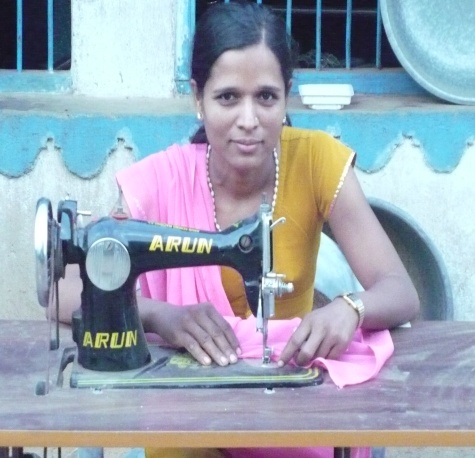 xkWo                %	    lqUnuhftyk		  	 %	    ckalokM+k“kS{kf.kd ;ksX;rk     %	    uoehamez                %	    20 o’kZizf”k{k.k vof/k	  %	    30 fnolh;       lqJh lqxu xkWo lqUnuh] rglhy&x<+h] ftyk&ckalokM+k dh jgus okyh ,d vkfnoklh efgyk gSA ^^jk’Vªh; d`f’k uoksUes’kh ifj;kstuk **  ds rgr 30 fnolh; flykbZ izf”k{k.k esa Hkkx fy;kA bl izf”k{k.k esa fofHkUu izdkj ds cPpksa o efgykvksa ds diM+s cukus tSls QzkWd] usdj]”kVZ]CykÅt] isVdksV] vEczsyk dV ?kk?kjk vkfn dk izf”k{k.k izkIr fd;kA lqxu us flykbZ izf”k{k.k izkIr dj xkWo esa vkdj viuk flykbZ dk;Z “kq: fd;kA ftlls mldksa izfrekg 1000&2000 :Ik;as vk; gksus yxhA ifjokj dh vkfFkZd fLFkfr esa lq/kkj gksus yxkA bldks dsUnz ls vuqnku ij flykbZ e”khu Hkh fn;k x;kA lqxu dgrh gS fd flykbZ izf”k{k.k ls vk;]dq”kyrk o vkRefo”okl esa o`f} gqbZA vkxs Hkh flykbZ esa izf”k{k.k izkIr dj u;k djuk pkgrh gSA vksj ;g izf”k{k.k vkfnoklh efgykvksa esa ojnku gksxkA*************************************************************************************************************lQyrk dh dgkuhd`’kd dk uke 	%	dykorhxkWo			%	lqUnuhftyk			%	ckalokM+krglhy		%	x<+h“kS{kf.kd ;ksX;rk	%	nlohamez			%	19 o’kZizf”k{k.k vof/k		%	30 fnolh;flykbZ dk dk;Z djds ?kj dks lgkjk nsus okyh dykorh us ^^jk’Vªh; d`f’k uoksUes’kh ifj;kstuk** xzkeh.k izkS|kSfxdh dsUnz] lkxokfM+;k }kjk vk;ksftr flykbZ izf”k{k.k ls flykbZ dyk esa fuiq.krk gkfly dj vkfnoklh {ks= esa vU; efgykvksa ds fy;s izsjd cuhA dykorh dh ikfjokfjd fLFkfr T;knk vPNh ugha FkhA buds firk vdsys dekus okys FksA tks esgur etnwjh djds ifjokj dk ykyu&ikyu djrs gSA ifjokj ds vU; lnL; Hkh esgur etnwjh] d`f’k dk;Z] o cdjh ikyu dj ifjokj pykrs gSAdsUnz }kjk izf”k{k.k esa eq[; :Ik ls] cPpksa o efgykvksa ds diM+ks dh flykbZ ls “kVZ]tkaf?k;k]QkWzd] isjVhdkWV] cykÅt] lyokj dqrkZ vkfn fofHkUu fMtk;uksa ds ysfMt diM+s cukus dk izf”k{k.k izkIr fd;kA izf”k{k.k ds nkSjku flykbZ e”khu Hkh bldks vuqnku ij fnykbZ xbZA izf”k{k.k ds ckn dykorh us mfpr uki ysdj cPpks o efgykvksa ds isVhdksV] CykÅt]QkWzd] flyokj vkdh flykbZ dj vius dk;Z dks /khjs&/khjs c<+;k A blls djhc 1000 :Ik;sa izfr ekg vk; izkIr gks jgha gSA vksj vkRefo”okl c<+k ftlls thou esa dqN djus dh vk”kk iSnk gqbZAdykorh ;g lans”k nsuk pkgrh gS, bl izdkj ds izf”k{k.k vkfnoklh {ks= dh efgykvkssa dks fn;s x;sA ftlls muds vkfFkZd thou esa lq/kkj gks A lkFk esa ;g dguk pkgrh gS fd yM+fd;ksa dks i<+kus ij fo”ks’k tksj fn;k tk;sA***************************************************************************************************************lQyrk dh dgkuhd`’kd dk uke 	%	Jh pEik @ [kkrqxkWo			%	lkxsrkftyk			%	ckalokM+k“kS{kf.kd ;ksX;rk	%	lk{kjmez			%	30 o’kZizf”k{k.k vof/k		%	30 fnu d`f’k foKku dsUnz] ¼^^jk’Vªh; d`f’k uoksUes’kh ifj;kstuk**½	Jh pEik iq= Jh [kkrq xkWo lkxsrk rglhy o ftyk ckalokM+k dk fuoklh gS ftldh ikfjokfjd fLFkfr vPNh ugh Fkh og cktkj esa NksVh lh fdjk.ks dh nqdku pykrh Fkh mldh ekfld vk; djhc 1500 :- FkhA fftlls pkj cPpks o ifr&ifRu dk ikyu&iks’k.k cM+h eq”fdy ls gksrk Fkk A pEik us xzkeh.k rduhfd dsUnz]elksfV;k ds ek/;e ls d`f’k foKku dsUnz]ckalokM+k ds izf”k{k.k esa eq[; :Ik ls cPpks ,oa efgykvksa ds diM+ks dh flaykbZ tSls & Qzkad] isVhdksV]Cykmt] lyokj dqrkZ] pqfMnkj  gkFk dh pqfM+;k  ds fofHkUu izdkj ds oL=ksa dh flaykbZ djrh FkhA ftlds lkFk og e”khu dks fjisfjax djus dk dk;Z Hkh djus yxh D;ksfd og izf”k{k.k esa cgqr vPNh rjg ls ru eu ls essgur djrh Fkh A vkt og izfrekg 6000 :- izkIr dj jgh gSA ***************************************************************************************************************eqxhZikyu ls lq/kjh ifjokj dh n”kkd`’kd dk uke 	%	nsoh flagxkWo			%	lqUnuhftyk			%	ckalokM+k“kS{kf.kd ;ksX;rk	%	ch-,-mez			%	28 o’kZizf”k{k.k vof/k		%	rhu fnolh;lEidZ			%	9828808851	izf”k{k.k ls iwoZ fdlku dh fLFkfr Bhd ugha FkhA c<+rs ifjokj ds vkfFkZd [kpksZ ls tq> jgk FkkA thou Lrj Hkh Bhd ugha FkkA ifjokj dks ikyus dh cM+h leL;k FkhA fdlku [kqyh etnwjh djds cM+h eqf”dy ls ifjokj dks pyrk FkkAckalokM+k ftysa esa pyk;s tk jgk dk;ZØe ^^jk’Vªh; d`f’k uoksUes’kh ifj;kstuk ** ds ckjs esa irk pykA bl dk;ZØe ds rgr~ xksn fy;s x;s xkWo esa ;g ifj;kstuk ljdkj }kjk pykbZ tk jgh gSA ftldk eq[; mn~ns”; tutkfr ckgqY; {ks=ksa esa fdlkuksa dh thfodksiktZu esa vkfFkZd lq/kkj o mudks lcy cukukA	d`f’k foKku dsUnz }kjk eqxhZikyu O;olk; dh tkudkjh izf”k{k.k ds nkSjku nh xbZ A oSls rks eqxhZikyu esa cgqr gh iztkfr;kW gSA ysfdu muesa ls ,d iztkfr fufHkZd gS ftldks fdlku vklkuh ls ?kj ds vkWxu esa ikydj viuh thfodk dek ldrk gSA eqxhZ;ksa ls ekal o v.Mk nksuksa izkIr fd;s tk ldrs gSA vius ns”k esa v.Mksa dks miyC/krk 41 v.Ms izfro’kZ vkadh xbZ gSA eqxhZikyu O;olk; esa vf/kd txg dh vko”;drk ugha iM+rh gSA ekal ds fy, 1x1 oxZ QwV o v.Ms ds fy, 2x2 oxZ dh QqV dh txg dh vko”;drk iM+rh gSA 	bl izf”k{k.k ls izHkkfor gksdkj fdlku us vuqnku ij ,d ;qfuV eqxhZ ¼20 bap½ [kjhnhA ftldh ykxr ewY; 500 ¼ikWp lkS :Ik;sa½ vk;kA fdlku us 600 :- blesa dek;sA ftlls bldks “kq} vk; 5500 :- N% ekg blls Åij izkIr gqbZA	nsohflag d`f’k foKku dsUnz o ifj;kstuk ds lHkh vf/kdkfj;ksa ,oa leLr LVkQ dk vkHkkj djuk pkgrk gSA] ftldh en~n ls bl lEekutud flFkfr esa igqpk gSAcdjh uLy lq/kkj& fljksgh uLy chtw cdjk dkjxkjd`’kd dk uke 	%	exuxkWo			%	HkqnkuiqjkiksLV			%	jksfgM+kftyk			%	ckalokM+krgfly		%	x<+h“kS{kf.kd ;ksX;rk	%	N~VVhmez			%	55 o’kZizf”k{k.k vof/k		%	jk-d`-u-i- ¼ds-fo-ds½lEidZ			%	9929233098	exu dh “kq: ls [ksrh esa :fp jgh gSA iwoZ esa QlyksRiknu]Ik”kqikyu vkfn dk;Z fd;sA ysfdu /khjs&/khjs mez ds lkFk mlus cdjh ikyu O;olk; dh vksj /;ku x;kA	ftysa esa pyk;s tk jgs ^^jk’Vªh; d`f’k uoksUes’kh ifj;kstuk **  dh tkudkjh izkIr gqbZA dsUnz ij tkdj oSKkfudksa ls tkudkjh izkIr dhA	ftysa esa cdjh uLy lq/kkj ds fy, eq¶r esa fljksgh uLy chtw cdjk ¼uj&cdjh½ fn;s tk jgsaA ogkW ls ,d cdjk ykdj vius [kaM+ esa “kkfey fd;kA ftlls vkus okyh uLyksa esa lq/kkj gksA lky Hkj esa fljksgh uLy ds cdjs ls 50&60 cdfj;ka xkfHkZr gqbZA vksj muesa ls N% cdfj;ksa gqbZ 1 uj o 5 eknk cdfj;k iSnk gqbZAflykbZ ls dekbZd`’kd dk uke 	%	lqxuxkWo			%	lqUnuhftyk			%	ckalokM+k“kS{kf.kd ;ksX;rk	%	uoehamez			%	20 o’kZizf”k{k.k vof/k		%	30 fnolh; 	lqJh lqxu xkWo lqUnuh] rglhy&x<+h] ftyk&ckalokM+k dh jgus okyh ,d vkfnoklh efgyk gSA ^^jk’Vªh; d`f’k uoksUes’kh ifj;kstuk **  ds rgr 30 fnolh; flykbZ izf”k{k.k esa Hkkx fy;kA	bl izf”k{k.k esa fofHkUu izdkj ds cPpksa o efgykvksa ds diM+s cukus tSls QzkWd] usdj]”kVZ]CykÅt] isVdksV] vEczsyk dV ?kk?kjk vkfn dk izf”k{k.k izkIr fd;kA	lqxu us flykbZ izf”k{k.k izkIr dj xkWo esa vkdj viuk flykbZ dk;Z “kq: fd;kA ftlls mldksa izfrekg 1000&2000 :Ik;as vk; gksus yxhA ifjokj dh vkfFkZd fLFkfr esa lq/kkj gksus yxkA bldks dsUnz ls vuqnku ij flykbZ e”khu Hkh fn;k x;kA	lqxu dgrh gS fd flykbZ izf”k{k.k ls vk;]dq”kyrk o vkRefo”okl esa o`f} gqbZA vkxs Hkh flykbZ esa izf”k{k.k izkIr dj u;k djuk pkgrh gSA vksj ;g izf”k{k.k vkfnoklh efgykvksa esa ojnku gksxkA^^ ukjh vcyk ugh vc lcyk gS**fepZ mRiknud`’kd dk uke 	%	ljnkjk@dkfu;kxkWo			%	Hkqnkuiqjkftyk			%	ckalokM+k “kS{kf.kd ;ksX;rk	%	ikWpohmez			%	60 o’kZizf”k{k.k vof/k		%	d`f’k foKku dsUnz ¼jk’Vªh; d`f’k uoksUes’kh ifj;kstuk½ 	ljnkjk dh “kq: ls gh [ksrh esa :fp jgh gSA blds lkFk&lkFk Ik”kqikyu ls vius ifjokj dk Hkj.k iks’k.k djrk FkkA ckalokM+k ftysa esa pyk;s tk jgs ^^jk’Vªh; d`f’k uoksUes’kh ifj;kstuk** ds lEidZ esa vk;kA ;g ifj;kstuk bl xkWo esa Hkh py jgh gSA bldk irk pykA ;kstuk ds rgr~ fdlkuksa dks mfpr vuqnkuksa ij lfCt;ksa dk cht fn;k tkrk gSA d`’kd us vius [ksr ij lCth mRiknu dk fopkj dj d`f’k foKku dsUnz ij vkdj lCth mRiknu dk fo”ks’k izf”k{k.k izkIr dj lCth mRiknu dh lksp cukbZA	d`’kd us vius 4 ch?kk [ksr esa fepZ dh fdLe&Jhjke rqQkuh dh jksi rS;kj dj vius [ksr esa ikS/k yxkbZA vkSj le;&le; ij mfpr [kkn]ikuh][kjirokj fu;U=.k o mfpr dhV&O;kf/k fu;U=.k dj vius [ksr ij vkt fephZ mRiknu lQy :Ik ls dj jgk gSA dhV ukf”k;ksa dk [kpZ yxHkx 10]000 gtkj :Ik;sa vk;kA ysfdu blds ,ot esa 55000&60]000 gtkj dh vk; izfr o’kZ gqbZA d`’kd us “kq} ykHk 48]000 izfr o’kZ dek;kA	vkt d`’kd dh ekyh gkyr vPNh gSA vksj [kq”kgky gSA ljnkjk dk ekuuk gS fd bl ifj;kstuk dks fdlkuksa dks cgqr ykHk gks jgk gSA vksj fdlkuksa dh vkfFkZd fLFkfr esa lq/kkj gqvk gSA lCth vknku dh n`f’V ls lcls ykHknk;d [ksrh gSA^^ty gS rks dy gS**lCth mRiknu ,d lQy O;olk;d`’kd dk uke 	%	rkjkpUnz@xkSrekxkWo			%	Hkqnkuiqjkftyk			%	ckalokM+k “kS{kf.kd ;ksX;rk	%	frljhmez			%	38 o’kZizf”k{k.k vof/k		%	rhu fnolh;lEidZ			%	9929625227 	rkjkpUnz ds [ksr esa ikjaifjd Qlyksa ds ckn ftysa esa pyk;k tk jgk ^^jk’Vªh; d`f’k uoksUes’kh ifj;kstuk** dk;ZØe ls lEidZ dj fHk.Mh dh mUur fdLe cksdj 50 gtkj :Ik;sa ds fHk.Mh dk dkjksckj fd;kA blls mls 40 gtkj :Ik;sa dh “kq} vk; izkIr gqbZA	rkjkpUnz] Hkqnkuiqjk xkWo dk ,d lk{kj o izxfr”khy fdlku gSA ;g esgurh o ubZ&ubZ rdfudh ls [ksrh djrk gSA [ksrh ds lkFk&lkFk Ik”kqikyu]Qqyksa dh [ksrh] eNyh ikyu ¼vk[ksV½ Hkh djrk gSA	d`’kd dk iwjk&ifjokj [ksrh O;olk; ls tqM+k gqvk gSA ftysa esa pykbZ tk jgha ifj;kstuk ^^jk’Vªh; d`f’k uoksUes’kh ifj;kstuk** ftlls tutkfr; {ks=ksa esa lCth mRiknu ds lEidZ esa vk;kA	d`’kd xzkeh.k izkS?kksfxdh dsUnz] lkxokfM+;k ls tkudkjh izkIr dj]mldks lCth mRiknu dk izf”k{k.k fn;k x;kA ftlls izsfjr gksdj fdlku us lk;uksok fHk.Mh djhc 1-25 ch?kk esa cksbZ fHk.Mh esa dhV&iarxksa dk vkØe.k vU; Qlyksa ls T;knk gksrk gSA] bldh jksdFkke ds fy;s dhVuk”kd nokbZ;ksa dk iz;ksx fd;kA ftldh dqy ykxr djhc 10]000 gtkj :Ik;sa vkbZA ysfdu blds cnys esa 50]000 gtkj :Ik;s dh “kq} vk; 40]000 gtkj :Ik;sa izkIr gqbZA	rkjkpUnz lCth mRiknu ls cgqr [kq”k gSA vksj bl ifj;kstuk ls cgqr lk ykHk ys jgs gSA tSls flapkbZ ikbi]lCth ds mfpr vkdkj ds dSfjV o [kkn cht ys jgk gSA vksj mldk ekuuk gS fd Hkfo’; esa ;g ifj;kstuk vkxs Hkh pyrh jgsaA ftlls fdlku vf/kd ls vf/kd ykHkkfUor gks A mldh dgkuh lans”k nsrh gS fd fdlku vukt okyh Qlyksa dh ctk; lCth mRiknu ,d uxnh O;olk; gSA^^ty gh thou gS**AA^^bldk laj{k.k djsa **AAflykbZ ls c<+h vkenuhd`’kd dk uke 	%	dykorhxkWo			%	lqUnuhftyk			%	ckalokM+krglhy		%	x<+h“kS{kf.kd ;ksX;rk	%	nlohamez			%	19 o’kZizf”k{k.k vof/k		%	30 fnolh;flykbZ dk dk;Z djds ?kj dks lgkjk nsus okyh dykorh us ^^jk’Vªh; d`f’k uoksUes’kh ifj;kstuk** xzkeh.k izkS|kSfxdh dsUnz] lkxokfM+;k }kjk vk;ksftr flykbZ izf”k{k.k ls flykbZ dyk esa fuiq.krk gkfly dj vkfnoklh {ks= esa vU; efgykvksa ds fy;s izsjd cuhA	dykorh dh ikfjokfjd fLFkfr T;knk vPNh ugha FkhA buds firk vdsys dekus okys FksA tks esgur etnwjh djds ifjokj dk ykyu&ikyu djrs gSA ifjokj ds vU; lnL; Hkh esgur etnwjh] d`f’k dk;Z] o cdjh ikyu dj ifjokj pykrs gSA	dsUnz }kjk izf”k{k.k esa eq[; :Ik ls] cPpksa o efgykvksa ds diM+ks dh flykbZ ls “kVZ]tkaf?k;k]QkWzd] isjVhdkWV] cykÅt] lyokj dqrkZ vkfn fofHkUu fMtk;uksa ds ysfMt diM+s cukus dk izf”k{k.k izkIr fd;kA izf”k{k.k ds nkSjku flykbZ e”khu Hkh bldks vuqnku ij fnykbZ xbZA	izf”k{k.k ds ckn dykorh us mfpr uki ysdj cPpks o efgykvksa ds isVhdksV] CykÅt]QkWzd] flyokj vkdh flykbZ dj vius dk;Z dks /khjs&/khjs c<+;k A blls djhc 1000 :Ik;sa izfr ekg vk; izkIr gks jgha gSA vksj vkRefo”okl c<+k ftlls thou esa dqN djus dh vk”kk iSnk gqbZA	dykorh ;g lans”k nsuk pkgrh gSA bl izdkj ds izf”k{k.k vkfnoklh {ks= dh efgykvkssa dks fn;s x;sA ftlls muds vkfFkZd thou esa lq/kkj gks A lkFk esa ;g dguk pkgrh gS fd yM+fd;ksa dks i<+kus ij fo”ks’k tksj fn;k tk;sA	blfy;s dgk x;k gS fd ^^ i<h fyf[k ukjh] ?kj esa le>nkjh** ^^ ,d yM+dh i<+rh gS rks mldh lkr fi<+h rSj tkrh gS**AlCth mRiknud`’kd dk uke 	%	iqfu;k@gdfj;kxkWo			%	lkxokfM+;kftyk			%	ckalokM+k“kS{kf.kd ;ksX;rk	%	lk{kjmez			%	60 o’kZizf”k{k.k vof/k		%	d`f’k foKku dsUnz]ckalokM+k ¼rhu fnolh;½	Jh iqfu;kW gdfj;k mez 60 o’kZ xkWo lkxokfM+;k ftyk&ckalokM+k ds jgus okyk gSA ;g ,d izxfr”khy]tkx:d o d`f’k esa u;s&u;s iz;ksx djus esa :fp j[kus okyk fdlku gSA d`’kd dks eq[; O;olk; [ksrh&ckM+h o Ik”kqikyu gSA blls ;g ifjokj dk ikyu iks’k.k dj thou fuokZg dj jgk gSA	d`’kd ds ikl 25 ch?kk flafpr d`f’k ;ksX; Hkwfe gSA ftl ij _rqvksa ds vuqlkj xzh’e] o’kkZ o “kjndkyhu Qlyksa dh [ksrh le;&le; ij fofHkUu Qlys tSls eDdk]/kku o lfCt;ksa esa fepZ] VekVj o csaxu dh iSnkokj ys jgs gSA	d`’kd Jh iquh;k gdfj;k dks d`f’k foKku dsUnz ds vUrxZr ^^jk’Vªh; d`f’k uoksUes’kh ifj;kstuk** ds rgr~ rhu fnolh; izf”k{k.k fn;k x;kA ftlesa mlus d`f’k dks fofHkUu tkudkfj;kW izkIr fd;k izf”k{k.k vof/k esa oehZdEiksLV cukukA lfCt;ksa dh ulZjh rS;kj djuk o mUur iztkfr;kW dh tkudkjh izkIr dhA	d`’kd us rhu ch?kk Hkwfe esa fephZ dh Qly yxkdj fepZ mRiknu dj vPNk [kklk dek jgk gSA ftlls mldks izfrfnu -------------------- :Ik;sa dh vk; izkIr gks jgh gS blls fdlku vius ifjokj dks vklkuh ls ikyu&iks’k.k dj jgk gSA vksj lkFk esa ifjokj ds [kkus esa Hkh dke esa ys jgk gSA vkt ;g fdlku cgqr izlUufpr gSA	fdlku vU; [ksrh ckM+h djus okyks fdlkuks dks ;g lnas”k nsuk pkgrk gSA lCth mRiknu dj vf/kd ls vf/kd ykHk izkRi dj vius thou Lrj dks c<+kosaA le;&le; ij d`f’k oSKkfudks ls lykg Hkh ysdj ubZ&ubZ rdfudh dh tkufj;kW ysrs jguk pkfg;sa o izf”k{k.k esa Hkkx ysdj viuh dk;Z {kerk dks c<+kosaA	;g ;kstuk vkfnoklh ckgqY; {ks= esa fdlkuksa ds fy;s ,d ojnku lkkfcr gks jgh gSa fdlkuksa dks fofHkUu vknkuksa ij mfpr vuqnku nsdj] muds d`f’k dks c<+kok fn;k tk jgk gSA ;g ifj;kstuk ,d lQy dkjxj lkfcr gqbZ gSA^^de larku lq[kh bUlku**lCth mRiknud`’kd dk uke 	%	deth@peukxkWo			%	lkxokfM+;kftyk			%	ckalokM+k“kS{kf.kd ;ksX;rk	%	10ohamez			%	35 o’kZizf”k{k.k vof/k		%	^^jk’Vªh; d`f’k uoksUes’kh ifj;kstuk**	Jh deth peuk mez 35 o’kZ xkWo lkxokfM+;k dk ,d vkfnoklh izxfr”khy o esgurh fdlku gSA fdlku dh ikfjokfjd fLFkfr bruh vPNh ugh gSA buds ifjokj esa dqy 5 lnL; gSA tks lHkh [ksrh&ckM+h o Ik”kqikyu djds vius ifjokj dk ikyu iks’k.k dj jgs gSA	d`’kd d`f’k foKku ds vUrxZr py jgh ifj;kstuk ls tqM+kA o le;&le; iji oSKkfudksa dh lykg ls vius d`f’k O;olk; esa ubZ&ubZ iz;ksx dj vf/kd mRiknu dj ys jgk gSA	^^jk’Vªh; d`f’k uoksUes’kh ifj;kstuk** ds vUrxZr bldks fnYyh Hkze.k ¼d`’kd Hkze.k½ djus dk ekSdk Hkh feyk gSA d`’kd ds ikl dqy flafpr 5 ch?kk gS ftl ij ekSle ds vuqlkj Qlys o lCth mRiknu dj jgk gSA	lkxokfM+;k xkWo esa fdlkuksa ds fy, xzkeh.k izkS|ksfxdd dsUnz [kqyk gqvk gSA ftl ij vkdj fdlku vius t:jr ds vuqlkj [kkn]cht o vU; d`f’k vfHk;kfU=dh midj.k [kjhn dj vius dk;Z {kerk o mRiknu c<+k jgk gSA 	xr o’kZ fdlku us lCth mRiknu izf”k{k.k ysdj o izsfjr gksdj 5 ch?kk esa efgdks fHk.Mh ua- 10 cksbZA fdlku us le;&le; ij [kkn ikuh o dhV&iarxks dh jksdFkke ds fy, nokbZ dk iz;ksx fd;kA vksj mls viuh Qly ls dqy 15000 :- dh vkenuh gqbZ A nokbZ][kkn dk dqy [kpkZ 5000 :- yxk A fdlku dks “kq} ykHk 10]000 :- gqvk A^^de larku lq[kh bUlku**izkFkfed mipkj ,oa d`f=e xHkZ/kku izf”k{k.kd`’kd dk uke 	%	y{e.k yky@HksewthxkWo			%	lkxokfM+;kftyk			%	ckalokM+k“kS{kf.kd ;ksX;rk	%	12oha dyk oxZmez			%	21 o’kZizf”k{k.k vof/k		%	izkFkfed mipkj d`f=e xHkkZ/kku ¼2 ekg½lEidZ			%	9660232375	Jh y{e.k yky mez 21 o’kZ xkWo lkxokfM+;k ftyk&ckalokM+k jktLFkku dk fuoklh gSA ckalokM+k ftyk vkfnoklh ckgqY; {ks= gSA bl ftys esa T;knkrj fdlku [ksrh ckM+h Ik”kqikyu] eqxhZikyu ,oa cdjh ikyu dj viuh vkftfodk dekrs gSA	egkjk.kk izrki d`f’k ,oa izkS|ksfxdh fo”ofo|ky;] mn;iqj ds rRok/kku ls ftys esa pyk;k tk jgk dk;ZØe ^^jk’Vªh; d`f’k uoksUes’kh ifj;kstuk** d`f’k foKku dsUnz ds vaxzhdr dyLVj lkxokfM+;k ls d`’kdksa dk p;u dj bUgsa izf”k{k.k dj budks Hkfo’; esa vkRefuHkZj cukus dk y{; FkkA	d`’kd y{e.k yky ftlus 12 oha d{kk dyk ladk; es mÙkh.kZ dj] vc izkbosV Lukrd dj jgk gSa bldks ^^izkFkfed mipkj d`f=e xHkkZ/kku** ds izf”k{k.k ds fy;s pqukA	^^jk’Vªh; d`f’k uoksUes’kh ifj;kstuk** ds rgr~ pqus gq,s fdlkuks dks pksewa fLFkr d`f’k foKku dsUnz VkadjkM+k ij 2 ekg dk fu%”kqYd dk izf”k{k.k fn;kA bl izf”k{k.k vof/k esa] Ik”kqvksa dks d`f’k dk;Z jdrs le; yxus okyh pksV] cq[kkj]tq[kke]vkQjk ,oa Ik”kqvksa esa gksus okys fofHkUu jksx tSls xyNksVw][kwj idk]eqga idk] dky cq[kkj vkfn fcekfj;ksa dh igpku ,oa mudk funku dk izf”k{k.k fn;kA	bl izf”k{k.k vof/k ds nkSjku gh d`f=e  xHkkZ/kku dk Hkh fo”ks’k izf”k{k.k fn;kA eandky dh igpku[ en pØ o lgh le; ij Ik”kqvksa dks xHkhZr djokuk vkfn ckrs izf”k{k.k ds nkSjku fl[kkbZA	izf”k{k.k vof/k ds mijkUr vius xkWo vkdj vkus guqj dks vtkek;kA vksj xkWo esa fcekjh ls xzlhr Ik”kqvksa dks mipkj fd;kA blls izfrfnu vk; 150&200 :Ik;s dh vkenuh gksrh gSA ftlls blds vkRefo”okl o dke djus dh yxu c<+h] ftlls blds ifjokj dks vkfFkZd :Ik ls lgkjk feykA izferkg 1000&1500 dh vk; gksrh gSA	d`’kd dk dguk gS fd bl izdkj ds vkSj Hkh izf”k{k.k fn;s tk;s ftlls vkfnoklh HkkbZ;ksa ds fy;s ojnku lkfcr gksA vksj os vius thou dks [kq”kgky cuk ldsaAMs;jh O;olk; % vk; dk L=ksrd`’kd dk uke 	%	inethxkWo			%	tUrksM+kftyk			%	ckalokM+k“kS{kf.kd ;ksX;rk	%	vkBohamez			%	28 o’kZizf”k{k.k vof/k		%	Ik”kqikyu O;olk;lEidZ			%	9950859533	d`’kd Jh ineth mez 28 o’kZ xkWo tUrkSM+k dk jgus okyk gSA bldk iwjk ifjokj [ksrh&ckM+h ,oa Ik”kqikyu O;olk; ls tqM+k gqvk gSA igys blds ikl Ik”kqikyu ugh FkkA rc bldh vkfFkZd fLFkfr [kjkc FkhA	ftys esa fiNys rhu o’kksZ ls py jgh ^^jk’Vªh; d`f’k uoksUes’kh ifj;kstuk** ds ckjs es irk pkykA ckalokM+k ftys esa Ik”kq/ku dh fLFkfr dh la[;k uk d cjkcj gSA ;gkW ij vkSlr nqX/k mRiknu 4&6 fyVj izfrfnu izfr Ik”kq gSA fLFkfr fopkj.kh; gSA	ftys esa fiNys rhu o’kksZ ls py jgh ^^jk’Vªh; d`f’k uoksUes’kh ifj;kstuk** dk eq[; mn~ns”; tutkfr {ks= esa vkthfodk ,oa iks’k.k lqj{kk ftlls fdlkuksa ds thou Lrj es c<+ksrjh gSA	d`’kd ineth bl ifj;kstuk ds ckjs esa tkudkjh oSKkfudksa ls feydj c<+h;k rjhds ls Ik”kqikyu dj vf/kd ls vf/kd nqX/k mRiknu gSA oSKkfudksa dh lykg ij fdlku us mfpr pkjk&ckVk dh O;oLFkk dj nqX/k mRIkknu dj jgk gSA	d`’kd ds ikl dqy Ik”kqvksa dh la[;k 13 gS ftlesa 5 Ik”kq nqX/k nsus okys gSA 2 C;kus okys gS vkSj] ikMh o cfN;ka gSA bu Ik”kqvksa ds vk/kkj ij nqX/k mRiknu dj vius ifjokj dk ikyu&iks’k.k dj jgk gSA		d`’kd igys oSKkfud rjhds ls Ik”kqvksa dks pkjk&nkuk ugha nsrk FkkA ysfdu crk;s x;s funs”kksZ ls fdlku us feujy feDpj o dsYlh;e Ik”kqvksa dks nsuk izkjEHk fd;kA	ftldk ifj.kke ;g gqvk fd igys dh vis{kk nqX/k mRiknu ls 0-500 yhVj izfr Ik”kq izfrfnu nq/k esa c<+ksrjh gqbZA nw/k c<+us ds lkFk Ik”kq ds nq/k esa olk dh ek=k Hkh c<+h] ftlls d`’kd cgqr [kq”k gSA	d`’kd dk dguk gS fd mlds Ik”kqvksa ftlesa 360 :Ik;sa xk; ,oa 190 :Ik;s HkSl ls dqy :Ik;sa 360+190= 550@ izfrfnu izkIr gks jgk gSA ftlls izfrekg 16500 :Ik;sa fey jgs gSA “kq} ykHk 10500 :- ekg izkIr gks jgk gSA	d`’kd ineth ;g lans”k nsuk pkgrs gs fd bl ifj;kstuk ls lEiw.kZ xkWo dk fodkl gqvk gSA vksj fdlkukssa fd fLFkfr esa lq/kkj gqvk gSA vksj Ik”kqikydks dks cgqr ykHk gqvk gSA^^ge nks gekjs nks**flapkbZ ikbZi ykbu ,d ojnkud`’kd dk uke 	%	ykyw gdfj;kxkWo			%	lkxokfM+;kftyk			%	ckalokM+k“kS{kf.kd ;ksX;rk	%	ikWpohmez			%	60 o’kZizf”k{k.k vof/k		%	^^jk’Vªh; d`f’k uoksUes’kh ifj;kstuk** 	d`’kd ykyw gdfj;k xkWo lkxokfM+;k dk jgus okyk gSA ljdkjh ukSdjh esa jgrs gq,s] Hkh bldk :>ku [ksrh rjQ FkkA ysfdu fQj Hkh le;&le; ij [ksrh dk;Z  tSls& Qly mRiknu] Qy mRiknu tSls& vke]vkWoyk]iihrk vkfn] lCth mRiknu blds lkFk&lkFk Ik”kqikyu Hkh djrs gSA d`’kd lsokfuo`r ds ckn viuk iw.kZ le; [ksrh esa O;rhr dj jgk gSA blls fdlku dks vPNk [kklk lkyuk fey jgk gSA	fdlku ds ikl [ksrh ds fy,s tehu rks vf/kd gS ij flapkbZ dk lk/ku ugh gksus ij eu Hkjks”ks ds jg tkrk FkkA ,d nks dqosa Hkh [kqnkok;sa ysfdu lQyrk ugha feyhA	ftysa esa pyk;k tk jgk ^^jk’Vªh; d`f’k uoksUes’kh ifj;kstuk** ds ckjs esa irk pykA vksj ogkW tkdj tkudkjh izkIr dhA ifj;kstuk ds rgr fdlkuks dks mfpr vuqnku ds flapkbZ ikbi ftudh lkbt 2-5 bpa o 3 bap fn;s tk jgs gSA blesa ,d fdlku dks vf/kdre 20 ikbi nsus dk gh izko/kku FkkA blls lHkh NksVs o e/;e Js.kh ds vf/kd ls vf/kd ykHk fey ldsA 30&40 fdlkuksa us vkil esa ,d djds lkeqfgd :Ik ls ikbi ykbu dj vius [ksrks rd ykbu igqpkbZA chp&chp esa Vh fudkysa x;s ftlls ykbu ds chp esa vkus okys [ksrk dks Hkh flapkbZ gks ldsaA	bu lHkh fdlkuksa ds vFkd iz;kl ls 5 ls 6 gsDVj tks Hkwfe csdkj iM+h FkhA ml ij [ksrh dk;Z djus yxs gSA ftlls mu lHkh fdlkuks dks vkenuh gqbZ  gS vksj muds thou esa lq/kkj gqvk gSA ikuh cgqewY; izkd`frd lal/kku gS] tks d`f’k mRiknu esa lhfer dkjd gS] blfy;s miyC/k ty lalk/kuks dh mi;ksfxrk ds fy, izcU/ku dh rdfud t:jr gSA	d`’kd ykyw gdfj;k vkt cgqr [kq”k gS ftlls mlds vkfFkZd thou esa lq/kkj gqvk gSA vksj og ;g lans”k nsuk pkgrk gS fd bl ifj;kstuk ls tq+M+s vksj vf/kd ls vf/kd ykHk ysoasAty ,d izkd`frd lalk/ku gSbldk laj{k.k djsaAcht mRiknu us fnykbZ ubZ igpkud`’kd dk uke 	%	ts:Ik @ekuthxkWo			%	lkxokfM+;kftyk			%	ckalokM+k“kS{kf.kd ;ksX;rk	%	nlohamez			%	55 o’kZizf”k{k.k vof/k		%	 d`f’k foKku dsUnz] ¼^^jk’Vªh; d`f’k uoksUes’kh ifj;kstuk**½	Jh ts:Ik ekuth ikVhnkj mez 55 o’kZ xkWo lkxokfM+;k dk ,d izxfr”khy ,oa tkx:d fdlku gSA [ksrh&ckM+h ,oa Ik”kqikyu mldk eq[; O;olk; gSA bldk iwjk dk iwjk ifjokj [ksrh ls tqM+k gqvk gSA	vkt Hkkjr dh tual[;k esa fnuks fnu  c<+ksrjh gks jgh gSA c<+rh tula[;k ?kVrs lalk/ku ,d Hka;dj leL;k gSA Hkkjr [kk|kUr mRiknu esa vkRefuHkZj gS dqy [kk|kUu 233-88 fefy;u Vu ¼2009&2010½ dk jgk gSA lHkh /kku okyh Qlys]frygu]nyguh Qlys eq[; [kk|kUu gSA gekjs d`f’k ds oSKkfud vf/kd ls vf/kd mit nsus okyh fdLeksa dks [kkst esa tqMs+ gq,saA ftlls [kk|kUu dh leL;k ugha vkosaA	ckalokM+k ftyk ftlesa /kku mRiknu vf/kd fd;k tkrk gSA le;&le; ij ljdkj }kjk vksj d`f’k foKku dsUnz ds }kjk mPprduhdh Kku o izf”k{k.k fdlkuksa dks fn;k tkrk gSA ftys esa d`f’k foKku dsUnz ds vUrxZr dsUnz ljdkj }kjk pyk;k tk jgk dk;ZØe tutkfr {ks=ksa esa fdlkuksa dh ftfodk o iks’k.k dk;ZØe ds rgr~ fdlkuks dks vf/kd ls vf/kd vkRefuHkZj o mudk jgu&lgu thou Lrj esa c<+ksrjh gks] ;gh eq[; mn~ns”; bl dk;ZØe dk gSA	xkWo lkxokfM+;k ls ts:Ikekuth ikVhnkj dks /kku dh [ksrh dk izf”k{k.k fn;kA vksj mlus /kku dh fdLe iwlk&1460 dks yxkus ds fy, izsfjr fd;kA oSKkfudksa dh lykg o ns[k js[k esa /kku dh iSnkokj gqbZA ftldk dqy mRiknu 18 fDoaVy gqvk ftlls dqy vk; 43]000 :- bl chtksmRiknu ls fdlku dks vkfFkZd etcwfr gqbZ vksj mldks cgqr ykHk gqvkA	d`’kd dk ;g dguk gS fd bl izdkj  ds izf”k{k.k ysdj vU; fdlkuksa dks Hkh cgqr ykHk gksxkA vksj Hkfo’; esa ftys esa ,slh ifj;kstuk pyuh pkfg,saA ftlls fdlku dh vkfFkZd fLFkfr esa lq/kkj gksA^^ vkx lanh dh lcls cM+h =kLnh o Hkw[kejh lcls cM+k vfHk”kki**jk’Vªh; d`f’k uoksUes’kh ifj;kstuk % ,d ifjp;	Hkkjr ,d d`f’k iz/kku ns”k gSA ns”k dh 70&75 izfr”kr tula[;k [ksrh ij fuHkZj gS A Hkkjr dh nks&frgkbZ tual[;k xkWoks esa jgrh gSA ftudk eq[;k O;olk; [ksrh&ckM+h djuk]Ik”kqikyu] e/kqeD[khikyu] cdjh ikyu] eqxhZikyu o eNyhikyu gSA 	;g ifj;kstuk 2006 esa Hkkjr ljdkj }kjk cukbZ xbZA ftlesa fo”o cSd o Hkkjr ljdkj dh lgk;rk ls pyk;h tk;sxhA ;g ifj;kstuk lqnwj {ks=ksa esa tgkW fdlkuksa dks rduhdh Kku dh tkudkjh ugh gS o blds lkFk&lkFk muds vkfFkZd thou dks dSls c<+k;k tk; vksj mudks vf/kd ls vf/kd vkenuh dSls c<+sA	Hkkjr ljdkj le;&le; dbZ ifj;kstuk,sa pykrh gS tks fd fdlkuks ds fgr esa gksrh gS tks fd fdlkuksa ds fgr esa gksrh gSA bu ifj;kstukvksa es fdlkuks dks jkstckj lEcfU/kr izf”k{k.k nsuk] rduhdh Kku nsuk] ubZ&ubZ fdLeks ds ckjs esa crkuk] xzkeh.k {ks=s esa Loa; lgk;rk lewg cukdj m|ksxksa dh LFkkiuk dj viuh vkftfodk dekuk gSA blh dM+h esa jk’Vªh; d`f’k uoksUes’kh ifj;kstuk dk uke tqM+k gSA bl ifj;kstuk ds vUrxZr ^^lesfdr d`f’k i}fr ,oa izkS|ksfxhd ekWMYl }kjk tutkfr ckgqY; {ks=ksa es vkthfodk ,oa iks’k.k lqj{kk** bl dk mn~ns”; gSA	bl ifj;kstuk ds vUrxZr jktLFkku ds fofHkUu tutkfr; {ks=ks esa [ksrh&ckM+h] Qly lqj{kk] chtksmRIkknu]QyksmRiknu] lCth mRiknu ,oa eNyh mRiknu dh vk/kqfud rduhdksa dh tkudkjh oSKkfudks }kjk le;&le; ij nsuk gSA	;g ifj;kstuk jktLFkku ds mn;iqj]ckalokM+k]fljksgh o MwWxjiqj fyks ds 55 xkWoksa esa py jgh gSA ifj;kstuk ds mn`ns”;Lesfdr d`f’k i}fr ,oa izkS|ksfxdh dk vaxhdj.k dj vk; ,oa iks’k.k c<+kukm|ferk fodkl ,oa Kku l”kfDrdj.k }kjk thou ;kiu gsrq {kerk fodflr djukAlesfdr iks’kd rRo o ty izcU/kuALoa; lgk;rk flnkUr vk/kkj ij d`’kd lewgks dk d`’kd O;olk; dsUnzks esa xBu dj mRiknu foi.ku dEiuh dh LFkkiuk djukizeq[k xfrfof/k;kW %cht izfrLFkkiu nj esa o`f}m|ku LFkkiuklfCt;ksa dh [ksrhiks’k.k cxhpksa dh LFkkiukvkaWxu esa eqxhZikyu ¼fufHkZd½pkjk fodkl dk;ZØe esUtj fuekZ.k] pkjk xq.kork vfHko`f}[kk| izLldaj.k ,oa ewY; lao/kZueRL; mRikndrk vfHko`f} rFkk izlaLdj.kxzkeh.k izkS|ksfxdh dsUnz dh LFkkiukm|ferk fodkl gsrq izf”k{k.kd`’kd leqnk; n{krk fodkl izf”k{k.kd`f’k i}fr fofof/kdj.k rFkk vk; vfHko`f} gsrq izf”k{k.km|kfudh ,oa Ik”kq/ku mRiknu gsrq d`’kd rS;kj djukxq.kork;qDr cht mRiknu gsrq izkS|ksfxdh l”kfDrdj.kpsfEi;u d`’kd rS;kj djuke`nk ,oat y uewuksa dh tkWpdEiksfLaVx o oehZdEiksfLVaxthok.kq [kkn mi;ksx dks c<+kokih-oh-lh- ikbZi ykbu LFkki] cxhpkscxhpksa ess cwan&cwan flapkbZ i}fr ,oa ty dq.M dk fuekZ.kvuqitkÅ Hkwfe dk fodklizkd`frd lal/kku fodkl izkS|ksfxdhefgykvksa ds fy;s Loa; lgk;rk lewg rFkk d`’kd O;olk; lewgks dk xBuefgykvksa ds fy;s Loa;lgk;rk lewg rFkk d`’kd O;olk; lewgks dk xBuO;olk; lg;ksfx;ksa ls LFkkfir djuk ¼_.k] foi.ku vkfn½mRIkknd foi.ku dEiuh dk xBun{krk mRiknu fodkl izf”k{k.kmRIkknu foi.ku dEiuh gsrq O;olk;;kstuk rS;kj djukfephZ dh [ksrh ls c<+k O;kikjd`’kd dk uke 	%	Jh jkoth@Fkkojk pjiksVkxkWo			%	elksfV;kftyk			%	ckalokM+k“kS{kf.kd ;ksX;rk	%	ikpohamez			%	47 o’kZizf”k{k.k vof/k		%	  3 fnu d`f’k foKku dsUnz] ¼^^jk’Vªh; d`f’k uoksUes’kh ifj;kstuk**½	Jh jkoth iq= Jh Fkkojk pjiksVk xkWo elksfV;k rglhy o ftyk ckalokM+k dk fuoklh gSA tks fd ikWpoh rd i<+k fy[kk gSA oks [ksrh ls vf/kd vkenuh gsrq ges”kk mRlqd jgrk gSA ^^jk’Vªh; d`f’k uoksUes’kh ifj;kstuk** ds vUrxZr Jh jkoth pjiksVk d`f’k foKku dsUnz ckalokM+k ds lEidZ esa vk;k rFkk d`f’k foKku dsUnz ds oSKkfudksa us mldh bPNk dks ns[krs gq, mUgsa fepZ dh [ksrh djus dh lykg nh “kq: esa jkoth pjiksVk us 0-125 gSDVs;j esa fepZ yxk;h ftlesa ls dqy [kpksZ 6500 :- vk;k vkSj bUgksus fepZ ckalokM+k lCth&e.Mh esa 2600 :- dh csph bl izdkj jkoth pjiksVk us “kq} ykHk 19500 :- dek;saA vc jkoth pjiksVk cktkj esa cht [kjhn dj Loa; vius [ksr esa 0-2 gSDVs;j esa fephZ dh [ksrh dj jgk gSA rFkk Jh jkoth pjiksVk dk dguk gS fd og fephZ dh [ksrh djrk jgsxkA d`f’k foKku dsUnz dh dksf”k”k gS fd ml fdlku dks iw.kZr% lCth mRiknd cukukA^^ vkx lanh dh lcls cM+h =kLnh o Hkw[kejh lcls cM+k vfHk”kki**VekVj dh [ksrh ls gtkjks dh vk; c<+h vk;d`’kd dk uke 	%	Jh ukjk;.k flag@ lTtu flag pkj.kxkWo			%	elksfV;kftyk			%	ckalokM+k“kS{kf.kd ;ksX;rk	%	nlohamez			%	32 o’kZizf”k{k.k vof/k		%	3 fnu d`f’k foKku dsUnz] ¼^^jk’Vªh; d`f’k uoksUes’kh ifj;kstuk**½	Jh ukjk;.k flag iq= Jh lTtuflag xkWo elksfV;k rglhy o ftyk ckalokM+k dk fuoklh gSA tks fd nloha rd i<+k fy[kk gSA buds ikl 2 gSDVs;j tehu gSA ftl ijEijkxr Qly tSls xsgWw]eDdk]dikl] dh [ksrh o’kksZ ls djrs vk jgs gSA ysfdu bu Qlyksa de ykHk izkIr gksus ij mUgksusa d`f’k foKku dsUnz]ckalokM+k ds xzkeh.k rdfudh dsUnz]elksfV;k ls lEidZ dj d`f’k foKku dsUnz ds oSKkfudksa ls vf/kd vk; gsrq tkudkjh pkghA dsUnz ds oSKkfudks us Jh ukjk;.k flag pkj.k dh :fp dks ns[krs gq,s mUgs lCth mRiknu gsrq izfjr fd;k vkSj ukjk;.kflag 0-2 gSDVs;j VekVj fdLe& nso dh [ksrh djok;h bl VekVj dh Qly esa [ksrh dh rS;kjh [kkn]dhVuk”kd vkfn dk dqy [kpksZ :Ik;k 9000 vk;k ukjk;.k flag pkj.k us lCth&e.Mh ckalokM+k esa VekVj dk cspk vkSj mUgksusa dqy 52000 :- ds VekVj cspdj “kq} ykHk 43000 :Ik;k dek;kA bl izsfjr gksdj xkWOk vU; fdlku Hkh lCth ds izfr :fp ysus yxs gSA rFkk lkFk gh Jh ukjk;.k flag pkj.k iwjh rjg lCth mRIkknd fdlku gks x;sA^^ vkx lanh dh lcls cM+h =kLnh o Hkw[kejh lcls cM+k vfHk”kki**tSfod [kkn ls gqbZ mRiknu esa o`f}d`’kd dk uke 	%	Jh uaxk @ foBykxkWo			%	elksfV;kftyk			%	ckalokM+k“kS{kf.kd ;ksX;rk	%	lk{kjmez			%	40 o’kZizf”k{k.k vof/k		%	3 fnu d`f’k foKku dsUnz] ¼^^jk’Vªh; d`f’k uoksUes’kh ifj;kstuk**½	Jh uaxk iq= Jh foByk xkWo elksfV;k rglhy o ftyk ckalokM+k dk fuoklh gSA tks fd nloha rd i<+k fy[kk gSA d`f’k foKku dsUnz]ckalokM+k ds xzkeh.k rdfudh dsUnz esa oehZdEiksLV dh tkudkjh izkIr dj d`f’k foKku dsUnz esa rhu fnolh; izf”k{k.k esa fgLlk fy;k rFkk vkuh yxu o esgur ls viuh 2 gsDVs;j Hkwfe esa  ls 0-5 gsDVs;j Hkwfe iÙkkxksHkh]VekVj]caSxu] o fephZ vkfn dh lCth okyh Qlyksa esa oehZdEiksLV dk gh iz;ksx dj jgk gS lkFk gh jklk;fud [kknksa dk mi;ksx jgh dj jgk gSA lkykuk 20]000 :- dh okf’kZd cpr gks jgh gSA lkFk gh cph gqbZ oehZdEiksLV [kkn 5 :- izfr dhyks ds Hkko ls fdlkuks dks csprs gSA^^tSfod ,oa xkscj [kkn dk vf/kd iz;ksx djks**Ms;jh m|ksx ls flykbZ ls dekbZd`’kd dk uke 	%	Jh pEik @ [kkrqxkWo			%	lkxsrkftyk			%	ckalokM+k“kS{kf.kd ;ksX;rk	%	lk{kjmez			%	30 o’kZizf”k{k.k vof/k		%	30 fnu d`f’k foKku dsUnz] ¼^^jk’Vªh; d`f’k uoksUes’kh ifj;kstuk**½	Jh pEik iq= Jh [kkrq xkWo lkxsrk rglhy o ftyk ckalokM+k dk fuoklh gS ftldh ikfjokfjd fLFkfr vPNh ugh Fkh og cktkj esa NksVh lh fdjk.ks dh nqdku pykrh Fkh mldh ekfld vk; djhc 1500 :- FkhA fftlls pkj cPpks o ifr&ifRu dk ikyu&iks’k.k cM+h eq”fdy ls gksrk Fkk A pEik us xzkeh.k rduhfd dsUnz]elksfV;k ds ek/;e ls d`f’k foKku dsUnz]ckalokM+k ds izf”k{k.k esa eq[; :Ik ls cPpks ,oa efgykvksa ds diM+ks dh flaykbZ tSls & Qzkad] isVhdksV]Cykmt] lyokj dqrkZ] pqfMnkj  gkFk dh pqfM+;k  ds fofHkUu izdkj ds oL=ksa dh flaykbZ djrh FkhA ftlds lkFk og e”khu dks fjisfjax djus dk dk;Z Hkh djus yxh D;ksfd og izf”k{k.k esa cgqr vPNh rjg ls ru eu ls essgur djrh Fkh A vkt og izfrekg 6000 :- izkIr dj jgh gSA ^^tSfod ,oa xkscj [kkn dk vf/kd iz;ksx djks**lQyrk dh dgkfu;kWd`’kd dk uke 		%	Jh ijrqyky fMUMksjxkWo			%	elksfV;kftyk			%	ckalokM+k“kS{kf.kd ;ksX;rk		%	lk{kjJh ijrqyky fMUMksj elksfV;k xkWo dk ,d xjhc vkfnoklh fdlku tks viuh ,d ,dM+ Hkwfe ij ijEijkxr Qlyksa dh [ksrh dj vius ifjokj dk Hkj.k&iks’k.k dj jgk FkkA d`f’k foKku dsUnz us mlds dqN u;k djus ds xTcsa dks igpkuk vkSj mls ckxokuh fe”ku ds rgr~ fepZ dk 0-1 gsDVs;j  dk izn”kZu o’kZ 2007&2008 esa mlds [ksr ij yx;k blh nkSjku mls nks ckkj ckxkokuh izf”k{k.k esa Hkh “kkfey dj mUur rdfudh dk izf”k{k.k fn;k ml izf”k{k.k ls ijrqyky dks 55000 :Ik;ksa dh vk; izkIr gqbZ gS ftlls izsfjr gks Qjojh 2009 esa mlus vius iwjs [ksr esa d`f’k foKku dsUnz funsZ”ku esa iwjh tehu ij fepZ dh jksikbZ dj Mkyh ftlls mls 31 fnlEcj 2009 rd ,d yk[k vLlh gtkj :Ik;sa dh vk; izkIr gks xbZ ,oa Qjojh ekpZ 2010 mlus mlh [ksr dks vPNk rS;kj dj mlesa okil fepZ dh mUur fdLe mtkyk fd ulZjh rS;kj dj jksikbZ dj MkyhAlQyrk dh dgkfu;kWd`’kd dk uke 		%	Jh calryky ePNkjxkWo			%	lsUMukuhftyk			%	ckalokM+k“kS{kf.kd ;ksX;rk		%	Lukrdmez				%	25 o’kZ Jh claryky ePNkj ,d f”kf{kr ;qok gS csjkstxkj Fkk ftlus jkstxkj gsrq d`f’k foKku dsUnz ls lEidZ fd;k] d`f’k foKku dsUnz }kjk mls ulZjh izcU/ku ij 15 fnolh; izf”k{k.k fn;k x;k ftlls izsfjr gks mlus vius ?kj ij ulZjh rS;kj dj Qy o`{kksa ds ikS/ks rS;kj fd;s ftlesa 1000 vke] 500 fuEcw] 1000 iihrs ftUgsa fofHkUu lLaFkkvksa ,oa d`’kdksa dks cspdj yxHkx ,d yk[k iPpkl gtkj fd vk; vftZr dj yh rFkk Nk;knkj ikS/ks rS;kj dj gfjr jktLFkku dk;ZØe dks Hkh c<+kok fn;k gS lkFk gh mlus viuh ulZjh dk O;olkf;d dj.k gsrq jftLVªs”ku djok djds Lo; lgk;rk lewg dh Hkh LFkkiuk dj yh gSAChilli made lackpatiName of farmers	:	Sh Partu S/o Nathu dodiyarVillage			:	MasotiaDistrict			:	BanswaraQualfication 		:	LiterateAge				:	32 yearsTraining 			:	3 days chilli production and Exposure visit of IARI     Contact No.		:	9784696328Mr. Partu S/o Nathu dodiyar Masotia village of Talwara block of Banswara district is literate only. He always had a dream to do some thing different in agriculture. Through KVK activities he contact with KVK scientists. Seeing to his deep desire and interest in doing something innovative, he was suggerted to take chilli cultivation as there is less expenditure and high profit due to availability of good market facility in the nearby area. He grew chilli variety Toofani in 1 Bigha land.Yield was taken from January to May. During this period he hervested 30 q (187 q/ha) times. The total expenensers were Rs. 7000 from which he earned net profit of Rs.  45000.	Looking to his hardwork, self motivation and enthusiasm he was nominated the chairman of newly created farmer’s group in his village.Ckh-Vh-dikl ls dekbZ vf/kd vk;Ad`’kd dk uke	%	“kkUrhyky iq= Jh jruk thxkWo			%	ujsyk ikM+k ¼?kyfd;k½ftyk			%	ckalokM+k“kS{kf.kd ;ksX;rk	%	12 iklmez			%	32 o’kZizf”k{k.k vof/k		%	3 fnolh;lEidZ			%	9784481634	“kkUrhyky usjyk ikM+k ¼?kyfd;k½ dk jgus okyk gSA izf”k{k.k ls iwoZ og eksjM+h ehy esa dke djus tkrk Fkk rFkk firk ds lkFk dHkh&dHkh [ksrh&ckM+h esa gkFk cVkrk FkkA og ch-Vh- dikl mRiknu rduhd izf”k{k.k ds nkSjku d`f’k foKku dsUnz ds lEidZ esa vk;kA izf”k{k.k ls mlesa vk/kqfud rjhds ls [ksrh djus dh yyd tkxh rFkk og fujUrj d`f’k foKku dsUnz ls lykg ysdj [ksrh djus yxkA d`f’k foKku dsUnz us [kjhQ 2009 esa mlds [ksr ij ch-Vh dikl dh fdLe ,e-vkj-th-,p 6025 dk izFke iafDr izn”kZu vk;ksftr fd;kA mlus ,d ,dM+ dikl ls 55000 :Ik;sa dek;sa ,oa Ckh-Vh- dikl dk [ksr xsgwW dh Qly ds fy, [kkyh gks x;kA orZeku esa og ehy esa dke djus ugha tkrk gS rFkk fujUrj d`f’k foKku dsUnz ls tqM+dj lefUor d`f’k iz.kkyh viukdj vki esa c<+ksrjh dj jgk gSA/kku ds chtksmRiknu ls dek;k vf/kd ykHk ¼lkewfgd iz;kl½d`’kd dk uke 	%	Jh ts:Ik ikVhnkjxkWo			%	lkxokfM+;kftyk			%	ckalokM+k“kS{kf.kd ;ksX;rk	%	10 oha ikl	Jh ts:Ik ikVhnkj lkxokfM+;k xkWo ds jgus okys tkx:d fdlku gSA os Qlyks mRiknu esa T;knk :fp j[krs gS ges”kk og ubZ&ubZ fdLeksa dks vius [ksr ij yxkrs jgrs gSa ijUrq /kku esa T;knk fodYi miyC/k ugha gksus dh otg ls og ,oa vki&ikl ds fdlku HkkbZ LFkkuh; fdLeksa dks yxkrs gS ftudk mRiknu cgqr gh de ,oa [kkus esa Hkh Lokfn’V ugha gksrs gSaA tS:Ik HkkbZ xzkeh.k izkS|ksfxdh dsUnz] lkxokfM+;k ls tqMsladj fepZ mRiknu us c<+k;k vkRe fo”oklMkW- Vhde flag] MkW- vkj-,y-lksuh ,oa MkW-ujir flagd`f’k foKku dsUnz] ckalokM+kd`f’k foKku dsUnz]ckalokM+k] egkjk.kk izrki d`f’k ,oa izkS|ksfxdh fo”ofo|ky;] mn;iqj us jk’Vªh; d`f’k uoksUes’kh ifj;kstuk ds vUrxZr lefUor d`f’k iz.kkyh dks viukdj lhekar ,oa y?kq fdlkuksa dh vkenuh ,oa jkstxkj esa VhdkÅiu ykus dk dke fd;k gSA ifj;kstuk ds vUrxZr iwjs o’kZ lfCt;ksa dh miyC/krk cuk, j[kus ds fy, fdlkuksa dks [kjhQ ds ekSle esa VekVj] fHk.Mh] fephZ] ?kh;k vkfn ,oa jch esa iÙkk xksHkh ] Qwy xksHkh] VekVj] casSxu vkfn ,oa tk;n ds ekSle esa VekVj] ?kh;k] [khjk vkfn lfCt;ksa dks yxk;k x;kA fdlkuksa us lcls T;knk fepZ mRiknu ykHk izkIr fd;kA Jh xkSre firk Jh gqdk xkWo elksfV;k] ftyk ckalokM+k dk ,d vkfnoklh fdlku gSA xkSre dh “kq: ls gh lCth mRiknu esa :fp jgh gS blds lkFk&lkFk og Ik”kqikyu ,oa QlyksmRiknu ls vius ifjokj dk Hkj.k iks’k.k djrk Fkk ijUrq og fepZ fd ns”kh ;k cktkj ls jksi ykdj yxkrk Fkk ftlls mldks vf/kd mRiknu ugha fey ikrk FkkA xkWo esa pykbZ tk jgh jk’Vªh; d`f’k uoksUes’kh ifj;kstuk dh tkudkjh feyus Ikj mlus izFke o’kZ esa mtkyk fdLe dh fephZ dh jksi rS;kj dj  4 ch?kk {ks= es ij yxk;kA bl nkSjku og le;&le; ij xzkeh.k izk|kSfxdh dsUnz] elksVh;k ij fephZ ij izf”k{k.k izkIr fd;k rFkk Hkkjrh; d`f’k vuqla/kku laLFkku] ubZ fnYyh rFkk egkjk.kk izrki d`f’k ,oa izkS|kSfxdh fo”ofo|ky;]mn;iwj dk Hkze.k fd;k rFkk d`f’k dh uohu rduhd dks vius [ksrksa ij viuk;kA   mlus 4 ch?kk esa fephZ ls 1]50]000 :Ik;sa dh gjh fephZ cspdj dek;sa A fephZ dh Qly izcU/ku esa 45]000 :Ik;sa dh ykxkr vk;hA bl izdkj mlus ,d 1]05]000 :Ik;sa dk “kq} ykHk dek;kA vc og fephZ ds vykok vU; lCth dh Qlysa [ksr ij ysrk gSA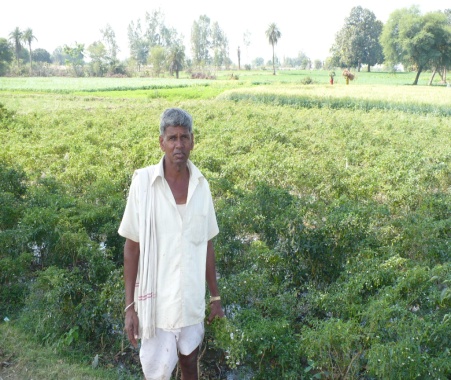 blh izdkj Jh ijrqyky fMUMksj Hkh xkWo elksfV;k] ftyk ckalokM+k dk ,d xjhc vkfnoklh fdlku gS tks viuh ,d ,dM+ Hkwfe ij ijEijkxr Qlyksa dh [ksrh dj vius ifjokj dk Hkj.k&iks’k.k dj jgk FkkA d`f’k foKku dsUnz us mlds dqN u;k djus ds tTcsa dks igpkuk vkSj mls ckxokuh fe”ku ds rgr~ fepZ dk 0-1 gsDVs;j  dk izn”kZu o’kZ 2007&2008 esa mlds [ksr ij yx;k blh nkSjku mls nks ckkj ckxkokuh izf”k{k.k esa Hkh “kkfey dj mUur rdfudh dk izf”k{k.k fn;k A ml izn”kZu ls ijrqyky dks 55000 :Ik;ksa dh vk; izkIr gqbZ gS ftlls izsfjr gks Qjojh 2009 esa mlus vius iwjs [ksr esa d`f’k foKku dsUnz funsZ”ku esa iwjh tehu ij fepZ dh jksikbZ dj Mkyh ftlls mls 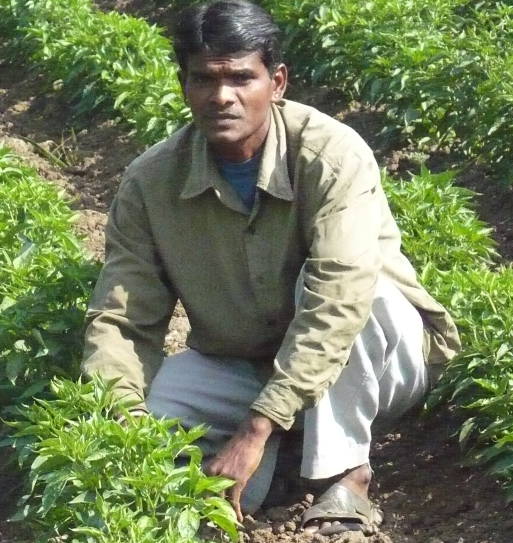 31 fnlEcj 2009 rd ,d yk[k vLlh gtkj :Ik;sa dh vk; izkIr gks xbZ ,oa Qjojh ekpZ 2010 mlus mlh [ksr dks vPNk rS;kj dj mlesa okil fepZ dh mUur fdLe mtkyk fd ulZjh rS;kj dj jksikbZ dj MkyhAcht mRiknu us fnykbZ ubZ igpku MkW- Vhde flag] MkW- vkj-,y-lksuh ,oa MkW- j.kthr flagd`f’k foKku dsUnz] ckalokM+k       d`f’k foKku dsUnz]ckalokM+k] egkjk.kk izrki d`f’k ,oa izkS|ksfxdh fo”ofo|ky;] mn;iqj us jk’Vªh; d`f’k uoksUes’kh ifj;kstuk ds vUrxZr lefUor d`f’k iz.kkyh dks viukdj lhekar ,oa y?kq fdlkuksa dh vkenuh ,oa jkstxkj esa VhdkÅiu ykus dk dke fd;k gSA cht Qly ,oa lCth mRiknu ds fy, ,d vk/kkjHkwr bdkbZ gSA bl tutkfr cgqy {ks= esa fdlkuksa dh vkfFkZd fLFkfr bruh detksj gS fd og ges”kk eagxs cht [kjhn dj cqokbZ ugha dj ldrk gSA egkjk.kk izrki d`f’k ,oa izkS|ksfxdh fo”ofo|ky;] mn;iqj ,oa Hkkjrh; d`f’k vuqla/kku laLFkku ds fn”kk funsZ”ku esa jk’Vªh; d`f’k uoksUes’kh ifj;kstuk ds rgr~ Loijkfxr Qlyksa tSls& xsgwW] puk ,oa pkoy bR;kfn dk chtksmRiknu fd;k x;kA xsgwW] ¼jkt- 3765] jkt 4037½] puk ¼chth- 1105] chth 547] chth,e 372 ,oa izrki puk 1½] pkoy ¼ih 1460] iwlk 1121½ ds iztud cht fdlkuksa dks miyC/k djk;k x;k rFkk fiNys lkyksa esa bu Qlyksa esa ”kr&izfr”kr cht LFkkiu nj izkIr gqbZ gSA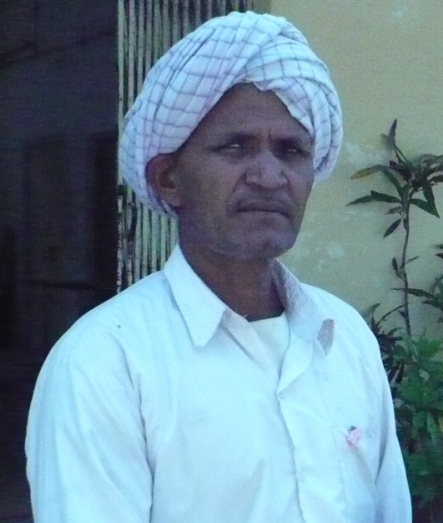        Jh ts:Ik ikVhnkj lkxokfM+;k xkWo ds jgus okys tkx:d ,oa izxfr”khy fdlku gSA og QlyksRiknu esa T;knk :fp j[krk gSA ges”kk og ubZ&ubZ fdLeksa dks vius [ksr ij yxkrk jgrk gS ijUrq /kku esa T;knk fodYi miyC/k ugha gksus dh otg ls og ,oa vki&ikl ds fdlku HkkbZ LFkkuh; fdLeksa dks yxkrs gS ftudk mRiknu cgqr gh de ,oa [kkus esa Hkh Lokfn’V ugha gksrs gSaA tS:Ik HkkbZ jk’Vªh; d`f’k uoksUes’kh ifj;kstuk ds rgr~ xzkeh.k izkS|ksfxdh dsUnz] lkxokfM+;k ls tqM+dj d`f’k izn”kZuh] p.Mhx<+ ,oa iwlk d`’kd esyk 2009] Hkkjrh; d`f’k vuqla/kku laLFkku] ubZ fnYyh dk Hkez.k fd;k rFkk le;&le; ij mUur d`f’k rduhd ij izf”k{k.k d`f’k foKku dsUnz] ckalokM+k ij fy;kA      jk’Vªh; d`f’k uoksUes’kh ifj;kstuk ds rgr~ ,oa d`f’k foKku dsUnz ds “kL; oSKkfud dh lykg ls 1-5 ch?kk {ks= ij /kku dh lqxfU/kr fdLe iwlk&1460 dk cht mRiknu dk;ZØe fy;kA mlus 1-5 ch?kk ls 18 fDoaVy ¼72 fDoaVy izfr gsDVs;j½ mRiknu izkIr fd;kA iwlk&1460 ds cht dks mlus vkl&ikl ds fdlkuksas ,oa d`f’k foKku dsUnz]ckalokM++k dks cspdj 45000 :Ik;sa dh vkenuh dhA bl izdkj cht mRiknu dk;ZØe ls ts:Ik HkkbZ dks ,d ubZ igpku xkWok esa feyhA       blh izdkj d`’kd ykyw @gdfj;k xkWo lkxokfM+;k dk jgus okyk gSA ljdkjh ukSdjh esa jgrs gq,s] Hkh mldk :>ku [ksrh dh rjQ Fkk ysfdu fQj Hkh le;&le; ij [ksrh dk;Z  tSls& Qly mRiknu] Qy mRiknu tSls& vke] vkWoyk] iihrk] lCth mRiknu rFkk blds lkFk&lkFk Ik”kqikyu Hkh djrk gSA d`’kd lsokfuo`r ds ckn viuk iw.kZ le; [ksrh esa O;rhr dj jgk gSA blls fdlku dks vPNk [kklk lkyuk ykHk fey jgk gSA fdlku ds ikl [ksrh ds fy,s tehu rks vf/kd gS ij flapkbZ dk lk/ku ugh gksus ij eu dks”krk jg tkrk FkkA ,d nks dqosa Hkh [kqnkok;sa ysfdu lQyrk ugha feyhA ftysa esa pyk;k tk jgk ^^jk’Vªh; d`f’k uoksUes’kh ifj;kstuk** ds ckjs esa irk pykA vksj ogkW tkdj tkudkjh izkIr dhA ifj;kstuk ds rgr fdlkuks dks mfpr vuqnku ds flapkbZ ikbi ftudh lkbt 2-5 bpa o 3 bap fn;s tk jgs gSA blesa ,d fdlku dks vf/kdre 20 ikbi nsus dk gh izko/kku FkkA blls lHkh NksVs o e/;e Js.kh ds vf/kd ls vf/kd ykHk fey ldsA 30&40 fdlkuksa us vkil esa ,d djds lkeqfgd :Ik ls ikbi ykbu dj vius [ksrks rd ykbu igqpkbZA chp&chp esa Vh fudkysa x;s ftlls ykbu ds chp esa vkus okys [ksrksa dh Hkh flapkbZ gks ldsaA bu lHkh fdlkuksa ds vFkd iz;kl ls 5 ls 6 gsDVj tks Hkwfe csdkj iM+h FkhA ml ij [ksrh dk;Z djus yxs gS rFkk le;&le; ij mUur d`f’k rduhd ij izf”k{k.k d`f’k foKku dsUnz] ckalokM+k ij fy;k ftlls mu lHkh fdlkuks dks vkenuh gqbZ  gS vksj muds thou esa lq/kkj gqvk gSA 	d`’kd ykyw gdfj;k vkt cgqr [kq”k gS ftlls mlds vkfFkZd thou esa lq/kkj gqvk gS vksj og ;g lans”k nsuk pkgrk gS fd bl ifj;kstuk ls tq+M+s vksj vf/kd ls vf/kd ykHk ysoasA ikuh cgqewY; izkd`frd lal/kku gS] tks d`f’k mRiknu esa lhfer dkjd gS] blfy;s miyC/k ty lalk/kuks dh mi;ksfxrk ds fy, izcU/ku dh rdfud t:jr gSAlQyrk dh dgkuh & 1lQyrk dh dgkuh 2eqxhZikyu ls lq/kjh ifjokj dh n”kk d`’kd dk uke 		  %	   nsoh flag  xkWo			  %	   lqUnuhftyk          		  %	   ckalokM+k“kS{kf.kd ;ksX;rk  		  %	   ch-,- mez             		  %	   28 o’kZizf”k{k.k vof/k    		  %	   rhu fnolh;lEidZ			  %	   9828808851       izf”k{k.k ls iwoZ fdlku dh fLFkfr Bhd ugha FkhA c<+rs ifjokj ds vkfFkZd [kpksZ ls tq> jgk FkkA thou Lrj Hkh Bhd ugha FkkA ifjokj dks ikyus dh cM+h leL;k FkhA fdlku [kqyh etnwjh djds cM+h eqf”dy ls ifjokj dks pyrk FkkAckalokM+k ftysa esa pyk;s tk jgk dk;ZØe ^^jk’Vªh; d`f’k uoksUes’kh ifj;kstuk ** ds ckjs esa irk pykA bl dk;ZØe ds rgr~ xksn fy;s x;s xkWo esa ;g ifj;kstuk ljdkj }kjk pykbZ tk jgh gS ftldk eq[; mn~ns”; tutkfr ckgqY; {ks=ksa esa fdlkuksa dh thfodksiktZu esa vkfFkZd lq/kkj o mudks lcy cukukAd`f’k foKku dsUnz }kjk eqxhZikyu O;olk; dh tkudkjh izf”k{k.k ds nkSjku nh xbZ A oSls rks eqxhZikyu esa cgqr gh iztkfr;kW gSA ysfdu muesa ls ,d iztkfr fufHkZd gS ftldks fdlku vklkuh ls ?kj ds vkWxu esa ikydj viuh thfodk dek ldrk gSA eqxhZ;ksa ls ekal o v.Mk nksuksa izkIr fd;s tk ldrs gSA vius ns”k esa v.Mksa dks miyC/krk 41 v.Ms izfro’kZ vkadh xbZ gSA eqxhZikyu O;olk; esa vf/kd txg dh vko”;drk ugha iM+rh gSA ekal ds fy, 1 x 1 oxZ QwV o v.Ms ds fy, 2 x 2 oxZ dh QqV dh txg dh vko”;drk iM+rh gSA bl izf”k{k.k ls izHkkfor gksdkj fdlku us vuqnku ij ,d ;qfuV eqxhZ ¼20 bap½ [kjhnhA ftldh ykxr ewY; 500 ¼ikWp lkS :Ik;sa½ vk;kA fdlku us ,d eqxhZ ;wfuV ls 6000 :- blesa dek;s ftlls mldh “kq} vk; 5500 :- izkIr gqbZA 	orZeku esa og  40 eqxsZ ,oa eqxhZ;k j[krk gS ftlls og 1000 :- izfrekg dekrk gSA nsohflag d`f’k foKku dsUnz o ifj;kstuk ds lHkh vf/kdkfj;ksa ,oa leLr LVkQ dk vkHkkj djuk pkgrk gS ftldh en~n ls bl lEekutud flFkfr esa igqpk gSAlQyrk dh dgkuh 3cdjh uLy lq/kkj& fljksgh uLy chtw cdjk dkjxkj d`’kd dk uke 		%	   exu           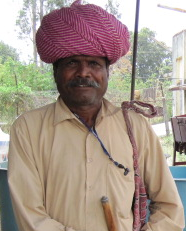 xkWo              	%	   HkqnkuiqjkiksLV			%	   jksfgM+kftyk			%	   ckalokM+k     rgfly           	%	   x<+h“kS{kf.kd ;ksX;rk		%	   N~VVhmez			%	   55 o’kZizf”k{k.k vof/k		%	   d`f’k foKku dsUnz] ckalokM+k                                  ¼jk’Vªh; d`f’k uoksUes’khifj;kstuk½lEidZ            	%	   9929233098       exu dh “kq: ls [ksrh esa :fp jgh gSA iwoZ esa QlyksRiknu]Ik”kqikyu vkfn dk;Z fd;sA ysfdu /khjs&/khjs mez ds lkFk mlus cdjh ikyu O;olk; dh vksj /;ku x;kA mlds ikl 15 ls 20 ns”kh cdfj;ksa dk lewg gS ijUrq mlus tc fljksgh uLy ds chtq cdjs ns[ks rks mlus eu esa Bku fy;k fd og viuh ns”kh cdfj;ksa dh uLy cnysxk blds fy, mlus d`f’k foKku dsUnz esa lEidZ fd;k rFkk izf”k{k.k izkIr dj jk’Vªh; d`f’k uoksUes’kh ifj;kstuk  ds rgr~  fljksgh uLy dk ,d fctw cdkjk vuqnku ij fy;kA mlus fctw cdjs ls fiNys rhu lkyksa esa u dsoy viuh cdjh;ksa dh uLy cnyh cfYd <k.kh ds vU; d`’kdks dh cdjh;ksa dh uLy lq/kkj djok;hA vHkh mlds ikl 10 ls 12 fljksgh uLy dh cdfj;k gS rFkk fljksgh uLy ds uj cdjksa dks le;&le; ij cspdj lkykuk 20000&25000 :Ik;sa dek jgk gSA 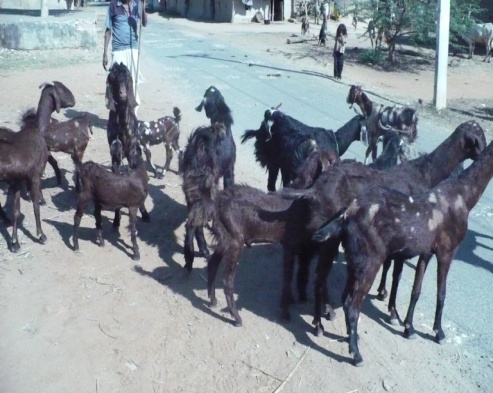 lQyrk dh dgkuh 4flykbZ ls dekbZ d`’kd dk uke       %	    lqxu			xkWo                %	    lqUnuhftyk		   %	    ckalokM+k“kS{kf.kd ;ksX;rk     %	    uoehamez                %	    20 o’kZizf”k{k.k vof/k	  %	    30 fnolh;       lqJh lqxu xkWo lqUnuh] rglhy&x<+h] ftyk&ckalokM+k dh jgus okyh ,d vkfnoklh efgyk gSA ^^jk’Vªh; d`f’k uoksUes’kh ifj;kstuk **  ds rgr 30 fnolh; flykbZ izf”k{k.k esa Hkkx fy;kA bl izf”k{k.k esa fofHkUu izdkj ds cPpksa o efgykvksa ds diM+s cukus tSls QzkWd] usdj]”kVZ]CykÅt] isVdksV] vEczsyk dV ?kk?kjk vkfn dk izf”k{k.k izkIr fd;kA lqxu us flykbZ izf”k{k.k izkIr dj xkWo esa vkdj viuk flykbZ dk;Z “kq: fd;kA ftlls mldksa izfrekg 1000&2000 :Ik;as vk; gksus yxhA ifjokj dh vkfFkZd fLFkfr esa lq/kkj gksus yxkA bldks dsUnz ls vuqnku ij flykbZ e”khu Hkh fn;k x;kA lqxu dgrh gS fd flykbZ izf”k{k.k ls vk;]dq”kyrk o vkRefo”okl esa o`f} gqbZA vkxs Hkh flykbZ esa izf”k{k.k izkIr dj u;k djuk pkgrh gSA vksj ;g izf”k{k.k vkfnoklh efgykvksa esa ojnku gksxkAlQyrk dh dgkuh 5ladj fepZ mRiknu us c<+k;k vkRe fo”okl d`’kd dk uke     		%	    xkSre @gqdk      xkWo              		%	    elksVh;kftyk			        %	    ckalokM+k “kS{kf.kd ;ksX;rk    		%	    lk{kjmez			        %    	    50 o’kZizf”k{k.k vof/k		     	%	    4 fnu d`f’k foKku dsUnz                    ¼jk’Vªh; d`f’k uoksUes’kh ifj;kstuk½         xkSre dh “kq: ls gh lCth mRiknu esa :fp jgh gS blds lkFk&lkFk og Ik”kqikyu ,oa QlyksmRiknu ls vius ifjokj dk Hkj.k iks’k.k djrk Fkk ijUrq og fepZ fd ns”kh ;k cktkj ls jksi ykdj yxkrk Fkk ftlls mldks vf/kd mRiknu ugha fey ikrk FkkA xkWo esa pykbZ tk jgh jk’Vªh; d`f’k uoksUes’kh ifj;kstuk dh tkudkjh feyus Ikj mlus izFke o’kZ esa mtkyk fdLe dh fephZ dh jksi rS;kj dj  4 ch?kk {ks= es ij yxk;kA bl nkSjku og le;&le; ij xzkeh.k izk|kSfxdh dsUnz] elksVh;k ij fephZ ij izf”k{k.k izkIr fd;k rFkk Hkkjrh; d`f’k vuqla/kku laLFkku] ubZ fnYyh rFkk egkjk.kk izrki d`f’k ,oa izkS|kSfxdh fo”ofo|ky;]mn;iwj dk Hkze.k fd;k rFkk d`f’k dh uohu rduhd dks vius [ksrksa ij viuk;kA   mlus 4 ch?kk esa fephZ ls 1]50]000 :Ik;sa dh gjh fephZ cspdj dek;sa A fephZ dh Qly izcU/ku esa 45]000 :Ik;sa dh ykxkr vk;hA bl izdkj mlus ,d 1]05]000 :Ik;sa dk “kq} ykHk dek;kA vc og fephZ ds vykok vU; lCth dh Qlysa [ksr ij ysrk gSA 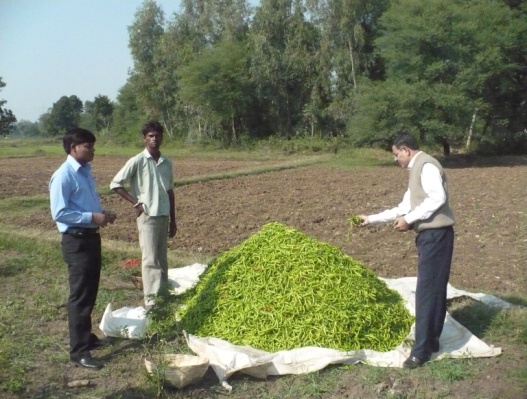 lQyrk dh dgkuh 6flapkbZ ikbZi ykbu ,d ojnku d`’kd dk uke      		%	    ykyw gdfj;k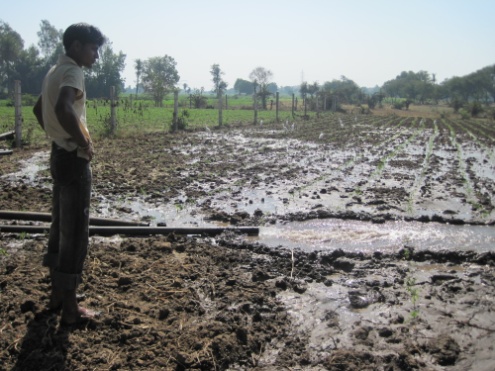 xkWo			        %	    lkxokfM+;k        ftyk			        %	    ckalokM+k“kS{kf.kd ;ksX;rk		        %	    ikWpohmez			        %    	    60 o’kZizf”k{k.k vof/k       		%	    jk’Vªh; d`f’k uoksUes’kh ifj;kstuk**         d`’kd ykyw gdfj;k xkWo lkxokfM+;k dk jgus okyk gSA ljdkjh ukSdjh esa jgrs gq,s] Hkh bldk :>ku [ksrh rjQ FkkA ysfdu fQj Hkh le;&le; ij [ksrh dk;Z  tSls& Qly mRiknu] Qy mRiknu tSls& vke]vkWoyk]iihrk vkfn] lCth mRiknu blds lkFk&lkFk Ik”kqikyu Hkh djrs gSA d`’kd lsokfuo`r ds ckn viuk iw.kZ le; [ksrh esa O;rhr dj jgk gSA blls fdlku dks vPNk [kklk lkyuk ykHk fey jgk gSA fdlku ds ikl [ksrh ds fy,s tehu rks vf/kd gS ij flapkbZ dk lk/ku ugh gksus ij eu dks”krk jg tkrk FkkA ,d nks dqosa Hkh [kqnkok;sa ysfdu lQyrk ugha feyhA ftysa esa pyk;k tk jgk ^^jk’Vªh; d`f’k uoksUes’kh ifj;kstuk** ds ckjs esa irk pykA vksj ogkW tkdj tkudkjh izkIr dhA ifj;kstuk ds rgr fdlkuks dks mfpr vuqnku ds flapkbZ ikbi ftudh lkbt 2-5 bpa o 3 bap fn;s tk jgs gSA blesa ,d fdlku dks vf/kdre 20 ikbi nsus dk gh izko/kku FkkA blls lHkh NksVs o e/;e Js.kh ds vf/kd ls vf/kd ykHk fey ldsA 30&40 fdlkuksa us vkil esa ,d djds lkeqfgd :Ik ls ikbi ykbu dj vius [ksrks rd ykbu igqpkbZA chp&chp esa Vh fudkysa x;s ftlls ykbu ds chp esa vkus okys [ksrk dks Hkh flapkbZ gks ldsaA bu lHkh fdlkuksa ds vFkd iz;kl ls 5 ls 6 gsDVj tks Hkwfe csdkj iM+h FkhA ml ij [ksrh dk;Z djus yxs gSA ftlls mu lHkh fdlkuks dks vkenuh gqbZ  gS vksj muds thou esa lq/kkj gqvk gSA ikuh cgqewY; izkd`frd lal/kku gS] tks d`f’k mRiknu esa lhfer dkjd gS] blfy;s miyC/k ty lalk/kuks dh mi;ksfxrk ds fy, izcU/ku dh rdfud t:jr gSA	d`’kd ykyw gdfj;k vkt cgqr [kq”k gS ftlls mlds vkfFkZd thou esa lq/kkj gqvk gSA vksj og ;g lans”k nsuk pkgrk gS fd bl ifj;kstuk ls tq+M+s vksj vf/kd ls vf/kd ykHk ysoasAlCth mRiknu ,d lQy O;olk; 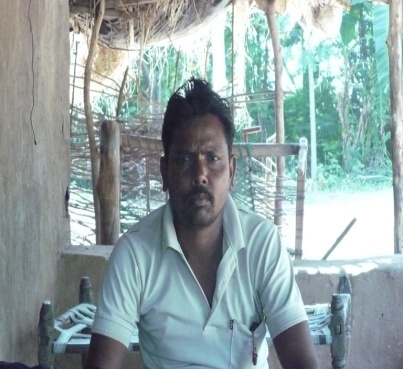 d`’kd dk uke      		%	    rkjkpUnz@xkSrexkWo			        %	    Hkqnkuiqjkftyk              		%	    ckalokM+k“kS{kf.kd ;ksX;rk     		%	    frljhmez			        %    	    38 o’kZizf”k{k.k vof/k		        %	    rhu fnolh;lEidZ              		%	    9929625227 rkjkpUnz ds [ksr esa ikjaifjd Qlyksa ds ckn ftysa esa pyk;k tk jgk ^^jk’Vªh; d`f’k uoksUes’kh ifj;kstuk** dk;ZØe ls lEidZ dj fHk.Mh dh mUur fdLe cksdj 50 gtkj :Ik;sa ds fHk.Mh dk dkjksckj fd;kA blls mls 40 gtkj :Ik;sa dh “kq} vk; izkIr gqbZA     rkjkpUnz] Hkqnkuiqjk xkWo dk ,d lk{kj o izxfr”khy fdlku gSA ;g esgurh o ubZ&ubZ rdfudh ls [ksrh djrk gSA [ksrh ds lkFk&lkFk Ik”kqikyu]Qqyksa dh [ksrh] eNyh ikyu ¼vk[ksV½ Hkh djrk gSAd`’kd dk iwjk&ifjokj [ksrh O;olk; ls tqM+k gqvk gSA ftysa esa pykbZ tk jgha ifj;kstuk ^^jk’Vªh; d`f’k uoksUes’kh ifj;kstuk** ftlls tutkfr; {ks=ksa esa lCth mRiknu ds lEidZ esa vk;kAd`’kd xzkeh.k izkS?kksfxdh dsUnz] lkxokfM+;k ls tkudkjh izkIr dj]mldks lCth mRiknu dk izf”k{k.k fn;k x;kA ftlls izsfjr gksdj fdlku us lk;uksok fHk.Mh dh flys.Mj fdLe djhc 1-25 ch?kk esa cksbZ fHk.Mh esa dhV&iarxksa dk vkØe.k vU; Qlyksa ls T;knk gksrk gSA] bldh jksdFkke ds fy;s dhVuk”kd nokbZ;ksa dk iz;ksx fd;kA ftldh dqy ykxr djhc 10]000 gtkj :Ik;sa vkbZA ysfdu blds cnys esa 50]000 gtkj :Ik;s dh fHk.Mh cspdj 40]000 :Ik;sa “kq} vk; izkIr gqbZA blds vykok mlus 1 ch?kk esa cSxu dh fdLe&Nk;k yxkbZ ftlls mls 60]000 :Ik;sa dh vkenuh izkIr dhA rkjkpUnz lCth mRiknu ls cgqr [kq”k gS vkSj bl ifj;kstuk ls cgqr lk ykHk ys jgk gS tSls flapkbZ ikbi]lCth ds mfpr vkdkj ds dSfjV o [kkn cht ys jgk gSA mldk ekuuk gS fd Hkfo’; esa ;g ifj;kstuk vkxs Hkh pyrh jgsaA ftlls fdlku vf/kd ls vf/kd ykHkkfUor gks A mldh dgkuh lans”k nsrh gS fd fdlku vukt okyh Qlyksa dh ctk; lCth mRiknu ,d uxnh O;olk; gSAlQyrk dh dgkuh 8fephZ us cuk;k y[kifr d`’kd dk uke 	%	    Jh ijrqyky fMUMksj         xkWo             	%    	     elksfV;kftyk            	%	    ckalokM+k“kS{kf.kd ;ksX;rk	%	    lk{kj         Jh ijrqyky fMUMksj elksfV;k xkWo dk ,d xjhc vkfnoklh fdlku gS tks viuh ,d ,dM+ Hkwfe ij ijEijkxr Qlyksa dh [ksrh dj vius ifjokj dk Hkj.k&iks’k.k dj jgk FkkA d`f’k foKku dsUnz us mlds dqN u;k djus ds xTcsa dks igpkuk vkSj mls ckxokuh fe”ku ds rgr~ fepZ dk 0-1 gsDVs;j  dk izn”kZu o’kZ 2007&2008 esa mlds [ksr ij yx;k blh nkSjku mls nks ckkj ckxkokuh izf”k{k.k esa Hkh “kkfey dj mUur rdfudh dk izf”k{k.k fn;k A ml izn”kZu ls ijrqyky dks 55000 :Ik;ksa dh vk; izkIr gqbZ gS ftlls izsfjr gks Qjojh 2009 esa mlus vius iwjs [ksr esa d`f’k foKku dsUnz funsZ”ku esa iwjh tehu ij fepZ dh jksikbZ dj Mkyh ftlls mls 31 fnlEcj 2009 rd ,d yk[k vLlh gtkj :Ik;sa dh vk; izkIr gks xbZ ,oa Qjojh ekpZ 2010 mlus mlh [ksr dks vPNk rS;kj dj mlesa okil fepZ dh mUur fdLe mtkyk fd ulZjh rS;kj dj jksikbZ dj MkyhAlQyrk dh dgkuh 9VekVj dh [ksrh ls gtkjks dh vk; c<+h vk; d`’kd dk uke 	%       	Jh ukjk;.k flag@ lTtu flag pkj.k           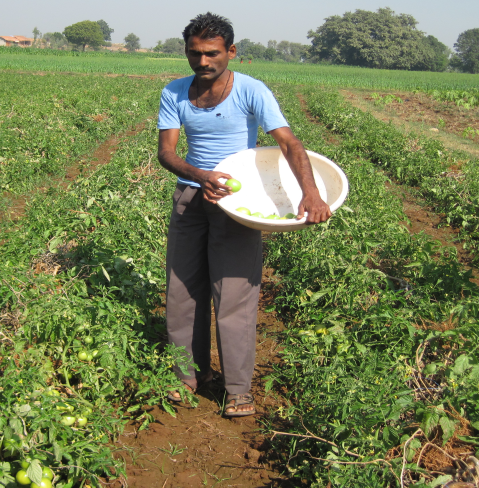 xkWo		%       	elksfV;kftyk		%       	ckalokM+k“kS{kf.kd ;ksX;rk	%       	nlohamez		%        32 o’kZizf”k{k.k vof/k	%     3 fnu d`f’k foKku dsUnz]                   ¼^^jk’Vªh; d`f’k uoksUes’kh ifj;kstuk**½	      Jh ukjk;.k flag iq= Jh lTtuflag xkWo elksfV;k] rglhy o ftyk ckalokM+k dk fuoklh gSA tks fd nloha rd i<+k fy[kk gSA buds ikl 2 gSDVs;j tehu gSA ftl ijEijkxr Qly tSls xsgWw] eDdk] dikl bR;kfn dh [ksrh o’kksZ ls djrs vk jgs gSA ysfdu bu Qlyksa de ykHk izkIr gksus ij mUgksusa d`f’k foKku dsUnz]ckalokM+k ds xzkeh.k rdfudh dsUnz]elksfV;k ls lEidZ dj d`f’k foKku dsUnz ds oSKkfudksa ls vf/kd vk; gsrq tkudkjh pkghA dsUnz ds oSKkfudks us Jh ukjk;.k flag pkj.k dh :fp dks ns[krs gq,s mUgs lCth mRiknu gsrq izfjr fd;k vkSj ukjk;.kflag 0-2 gSDVs;j VekVj fdLe& nso dh [ksrh djok;h bl VekVj dh Qly esa [ksrh dh rS;kjh [kkn]dhVuk”kd vkfn dk dqy [kpksZ :Ik;k 9000 vk;k ukjk;.k flag pkj.k us lCth&e.Mh ckalokM+k esa VekVj dk cspk vkSj mUgksusa dqy 52000 :- ds VekVj cspdj “kq} ykHk 43000 :Ik;k dek;kA bl izsfjr gksdj xkWOk vU; fdlku Hkh lCth ds izfr :fp ysus yxs gSA rFkk lkFk gh Jh ukjk;.k flag pkj.k iwjh rjg lCth mRIkknd fdlku gks x;sAlQyrk dh dgkuh 10eNyh ikyu ls gqvk ekykekyd`’kd dk uke 	%	Jh Hkwjkyky Hkhy        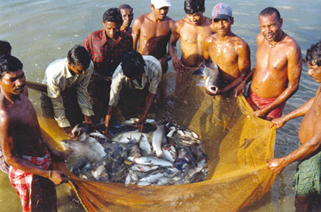 firk dk uke	%	Jh yseth HkhyxkWo		%	Nkijk ¼iapk;r] lqUnjko½ftyk		%	ckalokM+kmez		%	45 o’kZ lEidZ		%	9610619713;kstuk		%	jk’Vªh; d`f’k uoksUes’kh ifj;kstukJh Hkwjkyky Hkhy ,d lk/kkj.k ifjokj ls lEcU/k j[krk Fkk rFkk Nkijk xkWo dk jgus okyk gSA mldh eNyh ikyu esa xgjh :fp gSA mls d`f’k foKku dsUnz] ckalokM+k ij py jgh jk’Vªh; d`f’k uoksUes’kh ifj;kstuk ds ckjs esa irk pykA rUnqijkUr og d`f’k foKku dsUnz ij vk;k rFkk eNyh ikyu dh oSKkfud fof/k dh tkudkjh yhA blds mijkUr mlus d`f’k foKku dsUnz ls 50 izfr”kr vuqnku ij mls eRL; cht ¼cPps½ miyC/k djok;k x;kA mlus vxLr ekg esa rkykc esa eRL; cht lfapr fd;kA rFkk Qjojh ekg esa eNyh fudyuk vkjEHk fd;kA bl o’kZ mlus dqy 17 fDoaVy eNyh mRiknu fd;kA eNfy;kW dks mls 80 :Ik;sa fdyks ds fglkc ls nke feysA bl rjg mlus 136000 :Ik;sa ,d o’kZ esa eNyh ikyu ls dek;kA rFkk mldk “kq} ykHk yxHkx 10000 :Ik;sa gqvkA mls ns[kdj vU; fdlku Hkh eRL; ikyu dh vksj vxzlj gks jgs gS rFkk Hkfo’; esa og vkSj mRiknu ds fy;s vk”kkafor gSAlCth mRiknu dh mUur rduhdh us fnyk;k uokpkj Ñ”kd lEeku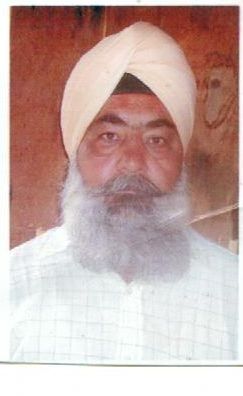 xzke VkefV;k vkMk] rglhy ckalokM+k] ftyk ckalokM+k ds izxfr’khy fdlku Jh ljnkj lqjsUnz flag ¼eks- ua- $91&9636361749½ ek= nloha rd i<+k&fy[kk ,d esgurh fdlku gSA buds ikl dqy 6 gSDVs;j flafpr tehu gS rFkk bl tehu ij foxr 10&12 o”kZ iwoZ ijEijkxr <ax ls Ñf”k dk;Z djds cM+h eqf’dy ls 2-5&3 yk[k :i;s dh vkenuh dj ikrk FkkA pwafd Jh flag ,d ftKklq izÑfr dk fdlku gksus ds ukrs mlds eu esa [ksrh esa dqN u;k djus dh yyd FkhA bl dkj.k bUgksaus Ñf”k foHkkx ,oa Ñf”k foKku dsUæ] ckalokM+k ls lEidZ fd;kA Ñf”k oSKkfudksa us budh yyd o ftKklk dks le>dj bUgsa gkbZczhM lfCt;ksa dh [ksrh djus dh lykg nhA bUgksaus gkbZczhM lfCt;ksa esa fo’ks”k :i ls f’keyk fepZ] VekVj] djsyk o [khjk dh oSKkfud fof/k ls [ksrh ij izf’k{k.k fy;kA ,d&nks ckj vUrjkZT; Ñf”k Hkze.k ny esa Hkkx ysdj xqtjkr] mn;iqj ,oa fnYyh fLFkr Ñf”k laLFkkuksa dk Hkze.k Hkh fd;kA bu lHkh vuqHkoksa ls iszfjr gks o”kZ 2004&05 esa igyh ckj 2 gSDVs;j esa VekVj] [khjk ,oa xksHkh dh [ksrh oSKkfudksa dh ns[kjs[k esa ‘kq: dhA 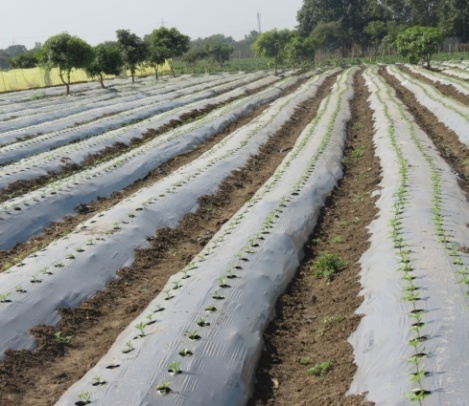 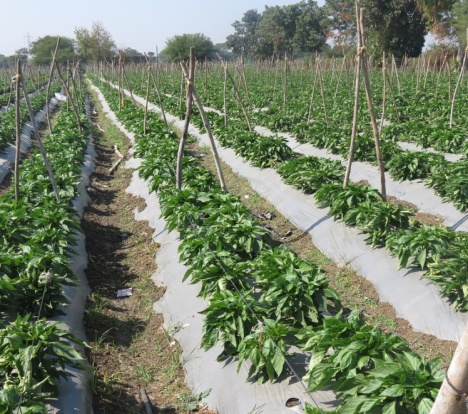 E-mail: ranjeeetsingh1970@gmail.com, contact: +91-9414604902blesa lQy gksus ls lky nj lky lfCt;ksa dk {kS=Qy c<+krs x;sA vkt Jh flag vius iwjs QkeZ ¼6 gSDVs;j½ esa oSKkfud fof/k ls lfCt;ksa dh [ksrh dj jgs gSaA [kjhQ esa djsyk] [khjk] VekVj ¼,d&,d gSDVs;j esa½ ,oa f’keyk fepZ ¼2 gSDVs;j½ esa yxkrs gSaA jch esa VekVj] f’keyk fepZ ,oa cSaxu ¼nks&nks gSDVs;j esa½ o tk;n esa [khjk ¼1 gSDVs;j½] VekVj] f’keyk fepZ ¼nks&nks gSDVs;j esa½ ,oa rqjbZ ¼1 gSDVs;j½ dh [ksrh djrs gSaA lfCt;ksa dh ulZjh ‘ksMusV o ikWyh gkÅl esa :V Vsª esa rS;kj djrs gSaA iwjs [ksr esa jsTM cSM cukdj mu ij IykfLVd iyokj fcNkdj ,oa cwan&cwan flapkbZ i)fr ls [ksrh dj jgs gSaA blesa [kkn] moZjd ,oa ikuh dk bLrseky fdQk;rh rjhds ls gksrk gSA viuh rS;kj lfCt;ksa dk Js.khdj.k dj jryke] t;iqj ,oa nsgyh tSls cM+s ‘kgjksa esa csprk gSA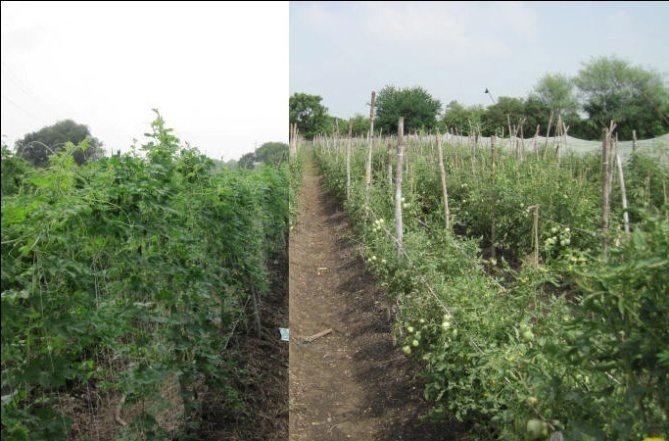 	Jh flag us vius [ksr ij lfCt;ksa dks dhVksa ds izHkko ls cpkus ds fy, de ykxr] izHkkoh ,oa tSfod rduhdksa dk bLrseky dj jgs gSa ftuesa eq[; gSa%&[ksr ds pkjksa rjQ 3½ QhV Å¡pkbZ rd ,UVh bUlsDV usV yxkrs gSa ftlls [ksr esa dhM+ksa dk izos’k de gksrk gSA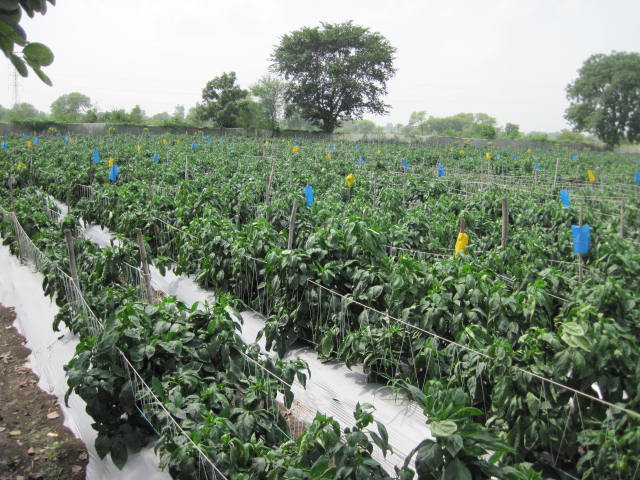 [ksr dh esM+ksa o chp&chp esa xsank ds ikS/ks yxkrs gSa ftlls dhM+s xsanksa ds Qwyksa ij vkrs gSa ftudh jksdFkke vklkuh ls dj nsrs gSa ,oa lfCt;ksa dks de gkfu igqaprh gSA[ksr esa Qhjkeksu Vsªi o ihyk fpifpik ;a= tSlh tSfod dhV fu;a=.k fof/k;ksa dk Hkh iz;ksx djrs gSaAblds vfrfjDr bUgksaus 4 xk;ksa dh ,d y?kq Ms;jh bdkbZ dh Hkh LFkkiuk dj j[kh gS rFkk lkFk esa oehZ dEiksLV bdkbZ dh LFkkiuk dj lfCt;ksa esa oehZ dEiksLV [kkn dk iz;ksx djrs gSaA [ksr dh esM+ksa ij yxHkx 150&200 vke] vjMw ,oa uhe ds isM+ Hkh yxk j[ks gSa ftlls Qyksa ds lkFk i’kqvksa ds fy, gjk pkjk ,oa oehZ dEiksLV cukus ds fy, okuLifrd inkFkZ dh izkfIr gks tkrh gSA lfCt;ksa dh [ksrh ls vkt budh lkykuk vkenuh 30&35 yk[k :i;s rd igqap xbZ gSA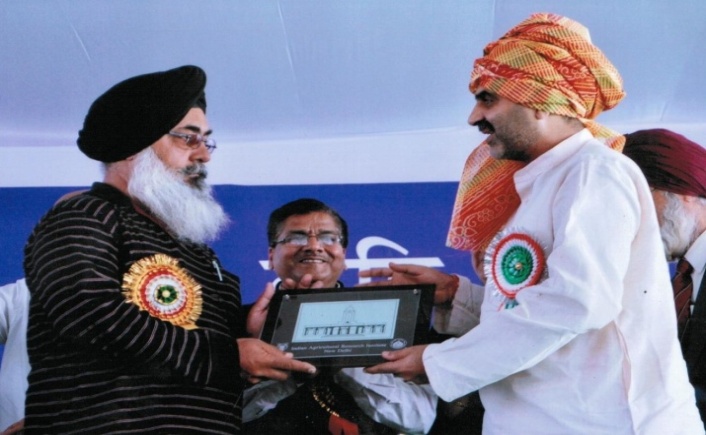 vkt Jh flag dh igpku iwjs ftys esa uokpkjh o izxfr’khy fdlku ds :i esa LFkkfir gSA Jh lqjsUnz flag }kjk gkbZczhM lfCt;ksa dh [skrh esa viuk;s tk jgs uokpkjksa ij Hkkjrh; Ñf”k vulqa/kku laLFkku] ubZ fnYyh us uokpkj Ñ”kd lEeku&2015 ls lEekfur fd;k gSA Jh flag ls iszj.kk ysdj ftys ds dbZ vU; fdlku Hkh gkbZczhM lfCt;ksa dh oSKkfud [ksrh ds izfr vkdf”kZr gks jgs gSaA orZeku esa ftys esa 2368 gsDV;sj esa lfCt;ksa dh [ksrh dh tk jgh gSA`f’k foKku dsUnz& ckalokM+kd`’kd dk uke& Jherh osLrhifr dk uke& Jh ckiqyky pjiksVkxzke& vejFkqu ¼jkorikM+k½rglhy& ?kkVksyftyk& ckalokM+kjkT;& jktLFkkulewg izFke iafDr izn”kZu dh Qly& ewax_rq& xzh’e& 2017rduhdh dk fooj.k&iznf”kZr dh xbZ rduhdh ds fo”ks’k xq.k ,ao izHkko&mit ¼fDo-@gS-½% 12-10ftyk ¼vkSlr½& jkT; ¼vkSlr½&fdLe dh laHkkfor mit& 11-0iznf”kZr dh xbZrduhdh ds ifj.kke&fdlku dh izfrfØ;k& ihr f”kjk fo’kk.kq ds fy, izfrjks/kh gksus ds lkFk gh blesa jksxksa o dhVksa dk izdksi vU; LFkkuh; fdLe ds eqdkcys de gqvk ,oa mRiknu vf/kd cSBkA vr% ;g fdLe okxM+ {ks= ds fy, mi;ksxh lkfcr gqbZAQksVksxzkQ&fdlku dk ikliksVZ lkbt QksVksxzkQ(in JPEG)nks mPpxq.kork ds iz{ks= Nk;kfp= (in JPEG)d`f’k foKku dsUnz& ckalokM+k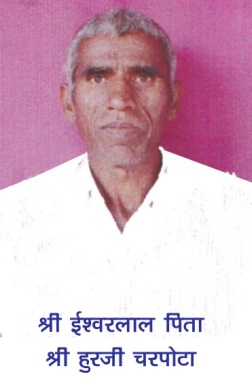 d`’kd dk uke& Jh bZ”ojykyfirk dk uke& Jh gqjth pjiksVkxzke& vejFkqu ¼fupykikM+k½rglhy& ?kkVksyftyk& ckalokM+kjkT;& jktLFkkulewg izFke iafDr izn”kZu dh Qly& puk_rq& jch 2016&17rduhdh dk fooj.k&iznf”kZr dh xb rduhdh ds fo”ks’k xq.k ,ao izHkko&mit ¼fDo-@gS-½% 22-6ftyk ¼vkSlr½& 11-4jkT; ¼vkSlr½& 8-18fdLe dh laHkkfor mit& 24-0iznf”kZr dh xbZrduhdh ds ifj.kke&fdlku dh izfrfØ;k& ;g fdLe mPp mRiknu nsrh gS ij ;g yEch vof/k dh fdLe gS tks 125&130 fnu ysrh gSA blds idus ds le; vf/kdrj [ksr [kkyh gks tkrs gSa ftlls uhy xk; dh leL;k ns[kh xbZ gSAQksVksxzkQ&fdlku dk ikliksVZ lkbt QksVksxzkQ(in JPEG)nks mPpxq.kork ds iz{ks= Nk;kfp= (in JPEG)d`f’k foKku dsUnz& ckalokM+kd`’kd dk uke& Jh j.kthr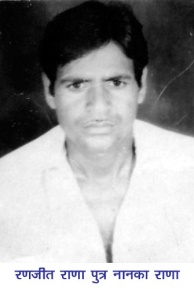 firk dk uke& Jh ukudk jk.kkxzke& VksMh flejksyrglhy& ?kkVksyftyk& ckalokM+kjkT;& jktLFkkulewg izFke iafDr izn”kZu dh Qly& mM+n_rq& [kjhQ 2016rduhdh dk fooj.k&iznf”kZr dh xbZ rduhdh ds fo”ks’k xq.k ,ao izHkko&mit ¼fDo-@gS-½% 8-10ftyk ¼vkSlr½& 3-5jkT; ¼vkSlr½& 5-31fdLe dh laHkkfor mit& 11-0iznf”kZr dh xbZrduhdh ds ifj.kke&fdlku dh izfrfØ;k& mDr fdLe e/;e vkdkj ds nkuksa okyh ,oa tYnh idus okyh gS ,oa vf/kd o’kkZ esa dqN gn rd lgu djus dh {kerk j[krh gSAQksVksxzkQ&fdlku dk ikliksVZ lkbt QksVksxzkQ(in JPEG)nks mPpxq.kork ds iz{ks= Nk;kfp= (in JPEG)d`f’k foKku dsUnz& ckalokM+kd`’kd dk uke& Jh egs”k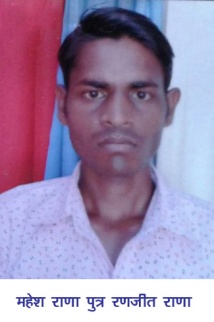 firk dk uke& Jh j.kthr jk.kkxzke& lhrk rykbZrglhy& ?kkVksyftyk& ckalokM+kjkT;& jktLFkkulewg izFke iafDr izn”kZu dh Qly& lks;kchu_rq& [kjhQ 2016rduhdh dk fooj.k&iznf”kZr dh xbZ rduhdh ds fo”ks’k xq.k ,ao izHkko&mit ¼fDo-@gS-½% 10-86ftyk ¼vkSlr½& 8-6jkT; ¼vkSlr½& 5-0fdLe dh laHkkfor mit& 18-0iznf”kZr dh xbZrduhdh ds ifj.kke&fdlku dh izfrfØ;k& ;g tYnh ,oa ,d lkFk idus okyh fdLe gSA ftldk nkuk idus ij fc[kjrk ugha gSaA bl fdLe dk nkuk eksVk ,oa Hkwjs jax dk gksrk gSA vf/kd o’kkZ okys {ks=ksa esa ;g fdLe mi;qDr ugha gSAQksVksxzkQ&fdlku dk ikliksVZ lkbt QksVksxzkQ(in JPEG)nks mPpxq.kork ds iz{ks= Nk;kfp= (in JPEG)lCth mRiknu ls feyk vkfFkZd lEcy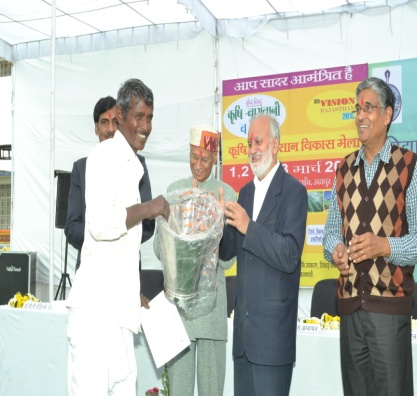 	d`’kd uke	 	&    Jh deth fMUMksj	firk dks uke	&  	Jh peuk fMUMksj	mez			&    45 o’kZ	irk			& xzke lkxokfM;k-¼ckalokMk½		deth fMUMksj ,d xjhc vkfnoklh d`’kd viuh 3 ch?kk tehu ij xsgWw&EkDdk dh [ksrh djds cMh eqf”dy ls viuk ifjokj dh xqtj&c’kj dj jgk Fkk iwoZ esa mldh okf’kZd vk; ek= 10000&12000 Fkh] jk’Vªªh; uoksUkes’kh ifj;kstuk ls tqMus ds ckn Jh deth HkkbZ us ckxckuh ¼lCth mRiknu ½ ij d`f’k foKku dsUnz ij izf”k{k.k ysdj loZizFke 2012 es ,d ch?kk {kS= es fHk.Mh yxkbZ ftlesa mldks 25000 :i;s dk “kq) ykHk gqvk blds ckn rks deth HkkbZ VekVj] fepZ ,ao xaokjQyh dh [ksrh dj viuh okf’kZd vk; yxHkx 1]00]000 yk[k ls T;knk djyh o’kZ 2013 ds i”pkr rks mlus viuh lEiw.kZ tehu esa lCth mRiknu “kq: dj fy;k ,ao mldh csdkj iMh 0-2 gSDVs;j tehu dks Hkh ts-lh-ch- ls lery djok dj Qly mRiknu izkjEHk  dj fn;k lkFk gh vius dqoss ij eksVj yxokdj ikbZi }kjk flpkbZ djus yxk orZeku es deth dh mUufr ns[k dj xkao ds dbZ NksVs fdlku lCth mRiknu djus yxss orZeku essa xkao dh 30 izfr”kr tehu es lCth mRiknu gks jgk gSA ftles d`’kdks dks vkfFkZd ykHk gks jgk gSAParametersNirbheek poultryLocal poultry% increase over local poultryBody weight at 6th  week of age (g)43036517.80Body weight at 8th week of age (g)51540427.47Body weight cockerels at 20th week of age (g)1545123025.61Body weight pullet at 20th week of age (g)1270101525.12Weight of cock (kg)3.202.1052.38Weight of layers (kg)2.101.3535.71Age at first egg (month)5.46.3-Egg weight (g)523933.33Annual egg production (no)14453171.69Ranking (based on liking )1st2nd_Mortality (%)15.0013.20ParametersExpenditure (Rs)Input of the unit:Six week old chicks(20 birds)250.00(NAIP  subsidy @Rs 37.50 / chick andFarmers contribution @Rs 12.50/chick)Kitchen waste and grain to be used as poultry feed (@0.50 paise/bird/day)(Rs 10 x 365 day) 3650.00Housing 400Average cost of medicine/vaccination Rs 20/ month 240Equipment(Earthen feeder & watered ) 00.00Total cost 4540.00Output of   the unit Number of eggs produced ( @144 eggs/bird/year 10 birds x 144 eggs =1440 eggsValue of eggs producedWinter@Rs 10/eggsSummer @Rs 4/eggsAverage @Rs 7/eggs )Average value of bird sold (3x350)Mortality 3 birds died (@ 15 %)10080.001050.00 Total output11130.00Net profit per unit6590.00B:C ratio1:2.45Mr. Partu S/o Nathu Dodiyar farmers had a dream to earn from. His beautiful dream was fulfilled through the Scientists of KVK. They suggested and trained him to grow chilli for better returen. Mr. Partu S/o Nathu Dodiyar farmers had a dream to earn from. His beautiful dream was fulfilled through the Scientists of KVK. They suggested and trained him to grow chilli for better returen. ?kVdfdlku }kjk mi;ksx esa yh tkus okyh rduhdhiznf”kZr mUur rduhdhiztkfr,l ,e ,y&668vkbZ ih ,e&02&03chtnj ¼fdxzk½25 fdyks20 fdyksnwjh ¼lseh½fNM+dko fof/k }kjk cqokbZ25 x 10 lsehchtksipkjughacht dks doduk”kh] dhVuk”kh ,oa tSo moZjdksa }kjk mipkfjr fd;k x;kA ih ,l ch ,oa jkbtksfc;e 20 xzke @ fdyks chtflpkabZ ¼la[;k&vrajky½1 ;k 2 flapkbZQly dh Økafrd voLFkkvksa ij flapkbZ ¼Qwy vkus ls iwoZ rFkk Qfy;ksa esa nkuk cuus ds le;½iks’kd rRo izca/ku20 fdyks u=tu ,oa 40 fdyks QkWLQksjl[kjirokj izca/kuughavadqj.k ls iwoZ isUMsfeFksfyu 1 yh-@gs- dh nj ls fNM+dko fd;kAdhV ,oa jksx izca/kuughaeksuksØksVksQkWl 36 ,l lh 1 yh-@gs- dk fNM+dko QyhNsnd ds fu;a=.k gsrqfo”ks’kxq.kizHkko ¼iznf”kZr dh xbZrduhdh dh ek=k] fof/k ,oaQly dh voLFkk o mldkQly@mRiknuij izHkko½mUur fdLe& vkbZ ih ,e&02&03;g fdLe 62&68 fnu esa iddj rS;kj gks tkrh gS ,oa ihr f”kjk fo’kk.kq jksx ds fy, izfrjks/kh gSisUMsfeFksfyu 1 yh-@gs- vadqj.k ls iwoZblds iz;ksx ls [kjirokjksa ij izHkkoh fu;a=.k jgkAeksuksØVksQkWl 36 ,l-lh- dk 1 yh-@gs- ,oa ,lhQsV 600 xzke@gs-Qyh cuus ds le; blds iz;ksx ls QyhNsnd ij fu;a=.k jgkAvU;?kVdfdlku dh LFkkuh;rduhdhiznf”kZrmUurrduhdhmit ¼fDo-@gS½8-2012-10dqyykxr ¼:@gS½1650019900dqyykHk ¼:@gS½3280048400ykHk%ykxr(B:C ratio)1-982-43?kVdfdlku }kjk mi;ksx esa yh tkus okyh rduhdhiznf”kZr mUur rduhdhiztkfrnkgksn ;syksth ,u th & 1581chtnj ¼fdxzk½75 fdyks75 fdyksnwjh ¼lseh½25 x 1030 x 10chtksipkjughaih ,l ch ,oa jkbtksfc;e 20 xzke @ fdyks chtflpkabZ ¼la[;k&vrajky½cqokbZ ds 40&45 fnu ckn Qwy vkus ij ,oa Qyh vkus ij dhAiks’kdrRoizca/ku20 fdyks u=tu ,oa 40 fdyks QkWLQksjl@gs-[kjirokjizca/kuughavkf[kjh tqrkbZ ls iwoZ isUMsfeFksfyu 1 yh-@gs- dh nj ls Hkwfe esa feykbZdhV ,oajksxizca/kudVoeZ gsrq D;wukWyQkWl 1-5 izfr”kr pw.kZ 25 fdyks@ gs-Qyh Nsnd fu;a=.k gsrq cqokbZ ds 20&25 fnu ckn ,lhQsV 75 ,l ih 500 xzke@gs- dk fNM+dko fd;kAfo”ks’kxq.kizHkko ¼iznf”kZr dh xbZrduhdh dh ek=k] fof/k ,oaQly dh voLFkk o mldkQly@mRiknuij izHkko½mUur fdLe& th ,u th & 1581flafpr {ks= esa le; ij cqokbZ ds fy, mi;qDr fdLe 24 fDo-@gs- rd mit nsrh gSisUMsfeFksfyu 1 yh@gs-iysok ds ckn blds iz;ksx ls [kjirokjksa ij izHkkoh fu;a=.k jgkAD;wukWyQkWl 1-5 izfr”kr pw.kZ 25 fdyks@ gs-blds iz;ksx ls dVoeZ dk fu;U=.k jgkA,lhQsV 75 ,l ih 500 xzke@gs-blds iz;ksx ls Qyh Nsnd dk izdksi de gqvkA?kVdfdlku dh LFkkuh;rduhdhiznf”kZrmUurrduhdhmit ¼fDo-@gS½11-2322-6dqyykxr ¼:@gS½2500031900dqyykHk ¼:@gS½50535101700ykHk%ykxr(B:C ratio)2-023-18?kVdfdlku }kjk mi;ksx esa yh tkus okyh rduhdhiznf”kZr mUur rduhdhiztkfrih ;w & 31chtnj ¼fdxzk½20 fdyks20 fdyksnwjh ¼lseh½fNM+dko fof/k }kjk cqokbZ30 x 10chtksipkjughaih ,l ch ,oa jkbtksfc;e 20 xzke @ fdyks chtiks’kdrRoizca/ku20 fdyks u=tu ,oa 40 fdyks QkWLQksjl cqokbZ ds le; uk;ys esa cht ls uhps mjsA[kjirokjizca/kuvadqj.k ls iwoZ ,d yhVj isUMsfeFksfyu 500 yh- ikuh esa izfr gs- dh nj ls fNM+dko fd;kAdhV ,oajksxizca/kuQyh Nsnd fu;a=.k gsrq D;wuksyQkWl 25 bZ-lh- 1 yh-@gs- dk fNM+dko fd;kfo”ks’kxq.kizHkko ¼iznf”kZr dh xbZrduhdh dh ek=k] fof/k ,oaQly dh voLFkk o mldk Qly@mRiknuij izHkko½mUur fdLe& ih ;w & 31e/;e vkdkj ds nkuksa okyh ;s fdLe 70&80 fnu esa iddj rS;kj gks tkrh gSaAisUMsfeFksfyu 1 yh-@gs- (vadqj.k ls iwoZ)blds ds iz;ksx ls [kjirokj dk izac/ku gqvk rFkk ykxr esa deh vkbZAD;wuksyQkWl 25 bZ-lh- 1 yh-@gs-blds iz;ksx ls Qyh Nsnd dk fu;U=.k gqvkA?kVdfdlku dh LFkkuh;rduhdhiznf”kZrmUurrduhdhmit ¼fDo-@gS½4-08-10dqyykxr ¼:@gS½1300017300dqyykHk ¼:@gS½2320046980ykHk%ykxr(B:C ratio)1-782-71?kVdfdlku }kjk mi;ksx esa yh tkus okyh rduhdhiznf”kZr mUur rduhdhiztkfrts-,l-&95&60chtnj ¼fdxzk½90 fdyks75 fdyksnwjh ¼lseh½20 x 1030 x 15chtksipkjflpkabZ ¼la[;k&vrajky½Qwy vkus o Qfy;ka curs le; vko”;drkuqlkjiks’kdrRoizca/kucqokbZ ls iwoZ 40 fdyks u=tu ,oa 40 fdyks QkWLQksjl@gs-[kjirokjizca/kulks;kchu dh [kM+h Qly esa bestkFkkik;j 75 xzke lfØ; rRo dks izfr gs- dh nj ls 14&24 fnu ds Hkhrj fNM+dko fd;kdhV ,oa jksxizca/kulsehyqij fu;a=.k gsrq izksQsuksQkWl 50 bZ-lh- 1-25 yh@gs- dh nj ls fNM+dkArEckdq dh bYyh ,oa Qyh Nsnd ¼gsfydks oikZ½ fu;a=.k gsrq baMksDlkdkcZ 15-8 bZ-lh- dk 350 fe-yh- dh nj ls fNM+dko fd;kAfo”ks’kxq.kizHkko ¼iznf”kZr dh xbZrduhdh dh ek=k] fof/k ,oaQly dh voLFkk o mldkQly@mRiknuij izHkko½mUur fdLe % ts-,l-&95&60;g tYnh ,oa ,d lkFk idus okyh fdLe gSaA ;g fdLe tM xyu ,oa vU; jksxks ds fy, izfrjks/kh gSaAbestkFkkik;j 75 xzke lfØ; rRo dks izfr gs-cqokbZ ds 14&24 fnu ds Hkhrj fNM+dko djus ls [kjirokjksa ij izHkkoh fu;a=.k ,oa mit vPNh jghAizksQsuksQkWl 50 bZ-lh- 1-25 yh@gs-baMksDlkdkcZ 15-8 bZ-lh- dk 350 fe-yh-blds iz;ksx ls lsehyqij ij fu;a=.k jgkArEckdq dh bYyh ,oa QyhNsnd ¼gsfydks oikZ½ ij izHkkoh fu;a=.k jgkA?kVdfdlku dh LFkkuh;rduhdhiznf”kZrmUurrduhdhmit ¼fDo-@gS½6-8010-86dqyykxr ¼:@gS½1330016500dqyykHk ¼:@gS½2176034752ykHk%ykxr(B:C ratio)1-642-10